Администрация Липецкой областиУправление лесного хозяйстваЛЕСНОЙ  ПЛАНЛипецкой области Книга 2П Р И Л О Ж Е Н И Я2014 г.СОДЕРЖАНИЕПриложение 2 Показатели лесов, расположенных на землях лесного фонда и землях иных категорий, распределение их площади по лесным районамПриложение 3Распределение площади лесных насаждений и запасов древесины по группам древесных пород и группам возрастаЧислитель – площадь, га;       Знаменатель – запас, тыс. м3Продолжение приложения 3Продолжение приложения 3Приложение 4Показатели запасов спелых и перестойных насаждений,в которых допускается заготовка древесины          	     Продолжение приложения 4Примечание:  Ввиду отсутствия эксплуатационных лесов дана характеристика спелых и перестойных насаждений.Приложение 5Объемы лесопромышленного производства и экспорта продуктов переработки древесины и иных лесных ресурсов в натуральном выраженииПриложение 6Возрасты рубокЧислитель – возраст, летЗнаменатель – класс возрастаПриложение 7Общий объём заготовки древесины при всех видах рубок по лесничествам                                                                            тыс. куб. м ликвидной древесиныПродолжение приложения 7Продолжение приложения 7Продолжение приложения 7Продолжение приложения 7Продолжение приложения 7Приложение 8Объемы заготовки древесины при осуществлении сплошных и выборочных рубок в спелых и перестойных лесных насаждениях                                                                            тыс. куб. м ликвидной древесиныПриложение 9Объемы заготовки древесины при осуществлении ухода за лесом, вырубке погибших и поврежденных лесных насаждений, при рубке лесных насаждений на лесных участках, предназначенных для строительства, реконструкции и эксплуатации объектов лесной лесоперерабатывающей инфраструктуры и объектов, не связанных с созданием лесной инфраструктуры  тыс. куб. м ликвидной древесины Продолжение приложения 9Приложение 10Объемы заготовки древесины на лесных участках,предоставленных в аренду для заготовки древесиныПримечание:  Данные не приводятся ввиду   отсутствия лесных участков, переданных в аренду.Приложение 11Объемы заготовки древесины на лесных участках,предоставленных в постоянное (бессрочное) пользование для заготовки древесиныПримечание:  Данные не приводятся ввиду   отсутствия лесных участков, переданных в постоянное (бессрочное) пользование.Приложение 12Сведения о заготовке живицыПримечание: Сведения о заготовке живицы не приводятся ввиду того, чтозаготовка живицы в Липецкой области не проводилась и в плане перспективного развития лесного хозяйства не предусматривается из-за незначительных объемов заготовки древесины в спелых и перестойных насаждениях.Приложение 13Возможный и фактический ежегодный объем заготовки  недревесных,пищевых лесных ресурсов и лекарственных растенийПриложение 14ПЛАНИРУЕМЫЕ ОБЪЕМЫ ЗАГОТОВКИ ДРЕВЕСИНЫПродолжение приложения 14Продолжение приложения 14Продолжение приложения 14Продолжение приложения 14Продолжение приложения 14Продолжение приложения 14Примечание: в 2015 году планируется завершение разработки гарельников 2010 года и выполнение санитарно-оздоровительных мероприятий на площади 3783 га с корневым запасом 358 тыс.  и ликвидом – 93,0 тыс. .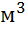 Заготовка древесины в планируемом объеме возможна за счет рубок ухода (63,0 тыс. ), санитарных рубок (102,66 тыс. м3) и рубки спелых и перестойных насаждений (83-85 тыс. .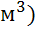 Приложение 15Планируемые объемы использования лесов по видам использования Продолжение приложения 15Продолжение приложения 15Продолжение приложения 15Продолжение приложения 15Продолжение приложения 15Продолжение приложения 15Продолжение приложения 15Продолжение приложения 15Продолжение приложения 15Продолжение приложения 15Продолжение приложения 15Продолжение приложения 15Продолжение приложения 15Продолжение приложения 15Продолжение приложения 15Продолжение приложения 15Приложение 16Планируемые  показатели по охране лесов от пожаровПродолжение приложения 16Продолжение приложения 16Продолжение приложения 16Продолжение приложения 16Продолжение приложения 16Продолжение приложения 16Продолжение приложения 16Продолжение приложения 16Продолжение приложения 16Продолжение приложения 16Продолжение приложения 16Продолжение приложения 16Продолжение приложения 16Продолжение приложения 16Продолжение приложения 16Продолжение приложения 16Продолжение приложения 16Продолжение приложения 16Продолжение приложения 16Продолжение приложения 16Продолжение приложения 16Продолжение приложения 16Приложение 17Планируемые мероприятия по защите лесов от вредных организмовПродолжение приложения 17Продолжение приложения 17Продолжение приложения 17Продолжение приложения 17Продолжение приложения 17Продолжение приложения 17Продолжение приложения 17Несмотря на относительно благополучное современное санитарное состояние лесов, опасность увеличение очагов хвое – и листогрызущих вредителей леса сохраняется. Не исключено возрастание или появление новых очагов обыкновенного соснового пилильщика в Грязинском, Добровском, Усманском лесничествах; очагов зеленой дубовой листовертки в Данковском, Елецком, Тербунском лесничествах.Приложение 18Планируемые мероприятия по воспроизводству лесов и лесоразведению (общий объем)Продолжение приложения 18Продолжение приложения 18Продолжение приложения 18Продолжение приложения 18Продолжение приложения 18Продолжение приложения 18Продолжение приложения 18Продолжение приложения 18Продолжение приложения 18Продолжение приложения 18Продолжение приложения 18Продолжение приложения 18Продолжение приложения 18Продолжение приложения 18Примечание: хранение двухлетнего страхового фонда семян лесных растений в количестве 200 кг организовано на территории Усманского лесничества. Приложение 19В связи с тем, что мероприятия по воспроизводству лесов и лесоразведению арендаторами не планируются, Приложение 19 не приводится.Приложение 20Планируемые мероприятия по воспроизводству лесов и лесоразведению, обеспечиваемые органами государственной власти и местного самоуправления на основе размещения государственного или муниципального заказаПродолжение приложения 20Продолжение приложения 20Продолжение приложения 20Продолжение приложения 20Продолжение приложения 20Продолжение приложения 20Продолжение приложения 20Продолжение приложения 20Продолжение приложения 20Продолжение приложения 20Продолжение приложения 20Продолжение приложения 20Продолжение приложения 20Продолжение приложения 20Примечание:  хранение двухлетнего страхового фонда семян лесных растений в количестве 200 кг организовано на территории Усманского лесничества. Приложение 21         Планируемые  строительство и реконструкция объектов лесной и лесоперерабатывающей инфраструктурыПродолжение приложения 21Продолжение приложения 21Продолжение приложения 21Продолжение приложения 21Приложение 22Прогнозные доходы бюджетной системы Российской Федерации от  реализации мероприятий лесного плана субъекта Российской Федерации по источникамПродолжение приложения 22.Приложение 23Прогнозные объемы средств бюджета Липецкой областина финансирование мероприятий Лесного планаПродолжение приложения 23Продолжение приложения 23Продолжение приложения 23Продолжение приложения 23Продолжение приложения 23Продолжение приложения 23Продолжение приложения 23Продолжение приложения 23Продолжение приложения 23Продолжение приложения 23Приложение 24Целевые показатели эффективности выполнения мероприятий по осуществлениюпланируемого освоения лесовПродолжение приложения 24Приложение 25ПЕРЕЧЕНЬ ОСОБО ОХРАНЯЕМЫХ ПРИРОДНЫХ ТЕРРИТОРИЙПродолжение приложения 25Продолжение приложения 25Продолжение приложения 25Продолжение приложения 25Продолжение приложения 25Продолжение приложения 25Продолжение приложения 25Продолжение приложения 25Продолжение приложения 25Продолжение приложения 25№ прилож.Наименование приложенийСтр.1.Тематические карты:  карта-схема административного деления территории Липецкой области с указанием лесных районов, лесничеств; карта-схема распределения лесов по целевому назначению; карта-схема зон планирования освоения лесов по видам их использования; карта-схема размещения пожарных вышек и схема передачи информации-2.Показатели лесов, расположенных на землях лесного фонда и землях иных категорий, распределение их площади по лесным районам 43.Распределение площади лесных насаждений и запасов древесины по группам древесных пород и группам возраста54.Показатели запасов спелых и перестойных насаждений,в которых допускается заготовка древесины85.Объемы лесопромышленного производства и экспорта продуктов переработки древесины и иных лесных ресурсов в натуральном выражении106.Возрасты рубок 117.Общий объем заготовки древесины при всех видах рубок по лесничествам128.Объемы заготовки древесины при осуществлении сплошных и выборочных рубок в спелых и перестойных лесных насаждениях 189.Объемы заготовки древесины при осуществлении ухода залесом, вырубке погибших и поврежденных лесных насаждений, при рубке лесных насаждений на лесных участках предназначенных для строительства, реконструкции и эксплуатации лесных объектов, лесной, лесоперерабатывающей инфраструктуры и объектов, не связанных с созданием лесной инфраструктуры1910.Объемы заготовки древесины на лесных участках, предоставленных в аренду для заготовки древесины2111.Объемы заготовки древесины на лесных участках предоставленных в постоянное (бессрочное) пользование для заготовки древесины2212.Сведения о заготовке живицы 2213.Возможный и фактический ежегодный объем заготовки недревесных, пищевых, лесных ресурсов и лекарственных растений 2314.Планируемые объемы заготовки древесины 2415.Планируемые объемы использования лесов по видам использования31№ прилож.Наименование приложенийСтр.16.Планируемые мероприятия по охране лесов от пожаров 4817.Планируемые мероприятия по защите лесов от вредных организмов 7118.Планируемые мероприятия по воспроизводству лесов и лесоразведению (общий объем)7919.Планируемые мероприятия по воспроизводству лесов и лесоразведению, осуществляемые арендаторами 9420.Планируемые мероприятия по воспроизводству лесов и лесоразведению, обеспечиваемые органами государственной власти и местного самоуправления на основе размещения государственного или муниципального заказа9521Планируемое строительство и реконструкция объектов лесной илесоперерабатывающей инфраструктуры 11022.Прогнозные доходы бюджетной системы РФ от реализации меро-приятий Лесного плана субъекта РФ по источникам 11523.Прогнозные объемы средств бюджета Липецкой области на финан-сирование мероприятий Лесного плана 11724.Целевые показатели эффективности выполнения мероприятий по осуществлению планируемого освоения лесов 12825.Перечень особо охраняемых природных территорий130Наименование лесничества, лесопаркаили административного районаПлощадьлесов,тыс. гаПлощадьлесов,тыс. га  Распределение общей площади лесов по их целевому назначению, тыс.га  Распределение общей площади лесов по их целевому назначению, тыс.га  Распределение общей площади лесов по их целевому назначению, тыс.га  Распределение общей площади лесов по их целевому назначению, тыс.га  Распределение общей площади лесов по их целевому назначению, тыс.га  Распределение общей площади лесов по их целевому назначению, тыс.гаПлощадь, покрытая лесной растительностью, тыс. гаПлощадь, покрытая лесной растительностью, тыс. гаОбщий запас древесины, тыс.м3Общий запас древесины, тыс.м3Общий средний прирост запаса древесины, тыс.куб.м.Наименование лесничества, лесопаркаили административного районаПлощадьлесов,тыс. гаПлощадьлесов,тыс. газащитныелесаэксплуатационные лесаэксплуатационные лесаэксплуатационные лесарезервные лесарезервные лесаПлощадь, покрытая лесной растительностью, тыс. гаПлощадь, покрытая лесной растительностью, тыс. гаОбщий запас древесины, тыс.м3Общий запас древесины, тыс.м3Общий средний прирост запаса древесины, тыс.куб.м.12234445566778               Лесной район – лесостепной район европейской части Российской ФедерацииЛеса, расположенные на землях лесного фонда               Лесной район – лесостепной район европейской части Российской ФедерацииЛеса, расположенные на землях лесного фонда               Лесной район – лесостепной район европейской части Российской ФедерацииЛеса, расположенные на землях лесного фонда               Лесной район – лесостепной район европейской части Российской ФедерацииЛеса, расположенные на землях лесного фонда               Лесной район – лесостепной район европейской части Российской ФедерацииЛеса, расположенные на землях лесного фонда               Лесной район – лесостепной район европейской части Российской ФедерацииЛеса, расположенные на землях лесного фонда               Лесной район – лесостепной район европейской части Российской ФедерацииЛеса, расположенные на землях лесного фонда               Лесной район – лесостепной район европейской части Российской ФедерацииЛеса, расположенные на землях лесного фонда               Лесной район – лесостепной район европейской части Российской ФедерацииЛеса, расположенные на землях лесного фонда               Лесной район – лесостепной район европейской части Российской ФедерацииЛеса, расположенные на землях лесного фонда               Лесной район – лесостепной район европейской части Российской ФедерацииЛеса, расположенные на землях лесного фонда               Лесной район – лесостепной район европейской части Российской ФедерацииЛеса, расположенные на землях лесного фонда               Лесной район – лесостепной район европейской части Российской ФедерацииЛеса, расположенные на землях лесного фонда               Лесной район – лесостепной район европейской части Российской ФедерацииЛеса, расположенные на землях лесного фондаДанковское16,116,116,1-----15,4215,422650,12650,152,3Добровское28,928,928,9-----19,7819,783611,73611,773,00Донское16,316,316,3-----13,7713,772452,42452,451,6Елецкое19,519,519,5-----18,1418,143197,83197,869,3Задонское25,025,025,0-----23,4323,434078,44078,485,7Усманское26,826,826,8-----23,3223,324638,74638,795,7Грязинское23,823,823,8-----19,4119,413920,43920,472,8Тербунское7,77,77,7-----7,317,311186,61186,623,6Чаплыгинское16,416,416,4-----14,9214,922662,62662,659,2Итого180,5180,5180,5-----155,5155,528398,728398,7583,2Леса, расположенные на землях особо охраняемых природных территорийЛеса, расположенные на землях особо охраняемых природных территорийЛеса, расположенные на землях особо охраняемых природных территорийЛеса, расположенные на землях особо охраняемых природных территорийЛеса, расположенные на землях особо охраняемых природных территорийЛеса, расположенные на землях особо охраняемых природных территорийЛеса, расположенные на землях особо охраняемых природных территорийЛеса, расположенные на землях особо охраняемых природных территорийЛеса, расположенные на землях особо охраняемых природных территорийЛеса, расположенные на землях особо охраняемых природных территорийЛеса, расположенные на землях особо охраняемых природных территорийЛеса, расположенные на землях особо охраняемых природных территорийЛеса, расположенные на землях особо охраняемых природных территорийЛеса, расположенные на землях особо охраняемых природных территорийЗадонский0,10,10,1-----0,10,127,927,90,2Усманский13,313,313,3-----12,612,63578,83578,835,4Итого13,413,413,4-----12,712,73606,73606,735,6Леса, расположенные на землях обороны и безопасностиЛеса, расположенные на землях обороны и безопасностиЛеса, расположенные на землях обороны и безопасностиЛеса, расположенные на землях обороны и безопасностиЛеса, расположенные на землях обороны и безопасностиЛеса, расположенные на землях обороны и безопасностиЛеса, расположенные на землях обороны и безопасностиЛеса, расположенные на землях обороны и безопасностиЛеса, расположенные на землях обороны и безопасностиЛеса, расположенные на землях обороны и безопасностиЛеса, расположенные на землях обороны и безопасностиЛеса, расположенные на землях обороны и безопасностиЛеса, расположенные на землях обороны и безопасностиЛеса, расположенные на землях обороны и безопасностиГрязинский0,50,50,5-----0,40,467,167,10,8Леса, расположенные на землях населённых пунктов (городские леса)Леса, расположенные на землях населённых пунктов (городские леса)Леса, расположенные на землях населённых пунктов (городские леса)Леса, расположенные на землях населённых пунктов (городские леса)Леса, расположенные на землях населённых пунктов (городские леса)Леса, расположенные на землях населённых пунктов (городские леса)Леса, расположенные на землях населённых пунктов (городские леса)Леса, расположенные на землях населённых пунктов (городские леса)Леса, расположенные на землях населённых пунктов (городские леса)Леса, расположенные на землях населённых пунктов (городские леса)Леса, расположенные на землях населённых пунктов (городские леса)Леса, расположенные на землях населённых пунктов (городские леса)Леса, расположенные на землях населённых пунктов (городские леса)Леса, расположенные на землях населённых пунктов (городские леса)Данковский0,10,10,10,1---данных нетданных нетданных нетданных нетЗадонский0,10,10,10,1---данных нетданных нетданных нетданных нетИзмалковский0,10,10,10,1---данных нетданных нетданных нетданных нетУсманский0,20,20,20,2---данных нетданных нетданных нетданных нет Лев-Толстовский0,10,10,10,1---данных нетданных нетданных нетданных нет Становлянский0,20,20,20,2---данных нетданных нетданных нетданных нет Чаплыгинский0,10,10,10,1---данных нетданных нетданных нетданных нет г. Липецк5,25,25,25,2---данных нетданных нетданных нетданных нет г. Елец0,40,40,40,4---данных нетданных нетданных нетданных нет Итого6,56,56,56,5---5,55,51065,41065,44,64,6 Всего по Липецкой области200,9200,9200,9200,9---174,1174,133137,933137,9624,2624,2Наименование лесничества, лесопаркаХвойные древесные породыХвойные древесные породыХвойные древесные породыХвойные древесные породыХвойные древесные породыХвойные древесные породыТвердолиственные древесные породыТвердолиственные древесные породыТвердолиственные древесные породыТвердолиственные древесные породыТвердолиственные древесные породыТвердолиственные древесные породыМягколиственные древесные породыМягколиственные древесные породыМягколиственные древесные породыМягколиственные древесные породыМягколиственные древесные породыМягколиственные древесные породыПрочие древесные породы и кустарникиПрочие древесные породы и кустарникиПрочие древесные породы и кустарникиПрочие древесные породы и кустарникиПрочие древесные породы и кустарникиПрочие древесные породы и кустарникиНаименование лесничества, лесопаркаИтогов том числе по группам возрастав том числе по группам возрастав том числе по группам возрастав том числе по группам возрастав том числе по группам возрастаИтогов том числе по группам возрастав том числе по группам возрастав том числе по группам возрастав том числе по группам возрастав том числе по группам возрастаИтогов том числе по группам возрастав том числе по группам возрастав том числе по группам возрастав том числе по группам возрастав том числе по группам возрастаИтогов том числе по группам возрастав том числе по группам возрастав том числе по группам возрастав том числе по группам возрастав том числе по группам возрастаНаименование лесничества, лесопаркаИтогомолод-някисредне-возраст-ныеприспе-вающиеспелые и пере-стойныев т.ч. пере-стойныеИтогомолод-някисредне-возраст-ныеприспе-вающиеспелые и пере-стойныев т.ч. пере-стойныеИтогомолод-някисредне-возраст-ныеприспе-вающиеспелые и пере-стойныев т.ч. пере-стойныеИтогомолод-някисредне-возраст-ныеприспе-вающиеспелые и пере-стой-ныев т.ч. пере-стой-ные12345678910111213141516171819202122232425Леса, расположенные на землях лесного фондаЛеса, расположенные на землях лесного фондаЛеса, расположенные на землях лесного фондаЛеса, расположенные на землях лесного фондаЛеса, расположенные на землях лесного фондаЛеса, расположенные на землях лесного фондаЛеса, расположенные на землях лесного фондаЛеса, расположенные на землях лесного фондаЛеса, расположенные на землях лесного фондаЛеса, расположенные на землях лесного фондаЛеса, расположенные на землях лесного фондаЛеса, расположенные на землях лесного фондаЛеса, расположенные на землях лесного фондаЛеса, расположенные на землях лесного фондаЛеса, расположенные на землях лесного фондаЛеса, расположенные на землях лесного фондаЛеса, расположенные на землях лесного фондаЛеса, расположенные на землях лесного фондаЛеса, расположенные на землях лесного фондаЛеса, расположенные на землях лесного фондаЛеса, расположенные на землях лесного фондаЛеса, расположенные на землях лесного фондаЛеса, расположенные на землях лесного фондаЛеса, расположенные на землях лесного фондаЛеса, расположенные на землях лесного фондаГрязинское108272 3226 4591 1598875526692837644861 13611858631 6072 1114691 676320473114020Грязинское2624,2296,71690,3360,8276,415,9494,818,5135,0100,5240,827,7799,456,7299,886,0356,972,41,71,10,60,00,00,0Данковское544290242570104128805 0382 0782 4163243927881 1321 0931 37928703160330Данковское85,221,760,91,41,20,01774,165,5818,6417,1472,96,5789,138,0222,7221,0307,43,91,70,90,30,00,50,0Добровское93773 0005 118950309039286681 5023391 41943964551 8612 8996321 06313620101090Добровское2088,6364,71336,6293,294,10,0701,847,4268,371,4314,798,3820,334,4401,9130,4253,630,11,00,70,10,00,20,0Донское30151 8831 089403075921 3092 1229353 22622531298901 13938671457326142100Донское623,8291,1320,011,71,00,01326,576,6362,4189,0698,548,0500,834,7208,989,4167,815,41,30,10,80,10,30,0Елецкое8054403431577137501 2279 2951 0142 2145135413321 2841 198727112451922040Елецкое158,870,183,43,51,81,82366,2103,11607,9204,3450,912,6670,810,5244,9256,9158,523,82,00,51,10,00,40,0Задонское71543 8193 162161120120558625 3169634 91477640861 2241 2734731 11635613235690280Задонское1529,5629,4848,848,42,90,01944,545,0760,9173,1965,5169,5600,737,4198,7100,2264,491,43,70,82,50,00,40,0Тербунское86151035010056365553 3115651 20578041313461821453514010310Тербунское175,350,5124,70,10,00,0869,140,8538,392,9197,10,8141,14,059,849,128,26,01,10,00,80,30,00,0Усманское139264 8327 984807303032885401 0394171 29223657711 5462 6088317862173354003310Усманское3228,8625,32246,5252,3104,70,0552,330,6167,577,9276,351,9853,056,7395,6203,1197,655,14,60,00,00,04,60,0Наименование лесничества, лесопаркаХвойные древесные породыХвойные древесные породыХвойные древесные породыХвойные древесные породыХвойные древесные породыХвойные древесные породыТвердолиственные древесные породыТвердолиственные древесные породыТвердолиственные древесные породыТвердолиственные древесные породыТвердолиственные древесные породыТвердолиственные древесные породыМягколиственные древесные породыМягколиственные древесные породыМягколиственные древесные породыМягколиственные древесные породыМягколиственные древесные породыМягколиственные древесные породыПрочие древесные породы и кустарникиПрочие древесные породы и кустарникиПрочие древесные породы и кустарникиПрочие древесные породы и кустарникиПрочие древесные породы и кустарникиПрочие древесные породы и кустарникиНаименование лесничества, лесопаркаИтогов том числе по группам возрастав том числе по группам возрастав том числе по группам возрастав том числе по группам возрастав том числе по группам возрастаИтогов том числе по группам возрастав том числе по группам возрастав том числе по группам возрастав том числе по группам возрастав том числе по группам возрастаИтогов том числе по группам возрастав том числе по группам возрастав том числе по группам возрастав том числе по группам возрастав том числе по группам возрастаИтогов том числе по группам возрастав том числе по группам возрастав том числе по группам возрастав том числе по группам возрастав том числе по группам возрастаНаименование лесничества, лесопаркаИтогомолод-някисредне-возраст-ныеприспе-вающиеспелые и пере-стойныев т.ч. пере-стойныеИтогомолод-някисредне-возраст-ныеприспе-вающиеспелые и пере-стойныев т.ч. пере-стойныеИтогомолод-някисредне-возраст-ныеприспе-вающиеспелые и пере-стойныев т.ч. пере-стойныеИтогомолод-някисредне-возраст-ныеприспе-вающиеспелые и пере-стойныев т.ч. пере-стойные12345678910111213141516171819202122232425Чаплыгинское74213 2243 297777123026045541 254289507548691 0561 9519309326522603130Чаплыгинское1607,4493,3859,4222,732,00,0374,837,9190,052,994,00,8679,540,5262,6181,0195,410,20,90,30,00,10,50,0Итого53930203202804439151651626193468782964170861832918893891094351474361948538132671714213684310Итого12121,62842,87570,61194,1514,117,710404,1465,44848,91379,13710,7416,15854,7312,92294,91317,11929,8308,318,04,46,20,56,90,0Леса, расположенные на землях обороны и безопасностиЛеса, расположенные на землях обороны и безопасностиЛеса, расположенные на землях обороны и безопасностиЛеса, расположенные на землях обороны и безопасностиЛеса, расположенные на землях обороны и безопасностиЛеса, расположенные на землях обороны и безопасностиЛеса, расположенные на землях обороны и безопасностиЛеса, расположенные на землях обороны и безопасностиЛеса, расположенные на землях обороны и безопасностиЛеса, расположенные на землях обороны и безопасностиЛеса, расположенные на землях обороны и безопасностиЛеса, расположенные на землях обороны и безопасностиЛеса, расположенные на землях обороны и безопасностиЛеса, расположенные на землях обороны и безопасностиЛеса, расположенные на землях обороны и безопасностиЛеса, расположенные на землях обороны и безопасностиЛеса, расположенные на землях обороны и безопасностиЛеса, расположенные на землях обороны и безопасностиЛеса, расположенные на землях обороны и безопасностиЛеса, расположенные на землях обороны и безопасностиЛеса, расположенные на землях обороны и безопасностиЛеса, расположенные на землях обороны и безопасностиЛеса, расположенные на землях обороны и безопасностиЛеса, расположенные на землях обороны и безопасностиЛеса, расположенные на землях обороны и безопасностиТамбовское военное лесничество71045917011401239919179410166844000000Тамбовское военное лесничество18,00,011,22,14,70,022,40,01,90,619,94,126,70,08,31,117,310,80,00,00,00,00,00,0Итого71045917011401239919179410166844000000Итого18,00,011,22,14,70,022,40,01,90,619,94,126,70,08,31,117,310,80,00,00,00,00,00,0Леса, расположенные на землях населенных пунктовЛеса, расположенные на землях населенных пунктовЛеса, расположенные на землях населенных пунктовЛеса, расположенные на землях населенных пунктовЛеса, расположенные на землях населенных пунктовЛеса, расположенные на землях населенных пунктовЛеса, расположенные на землях населенных пунктовЛеса, расположенные на землях населенных пунктовЛеса, расположенные на землях населенных пунктовЛеса, расположенные на землях населенных пунктовЛеса, расположенные на землях населенных пунктовЛеса, расположенные на землях населенных пунктовЛеса, расположенные на землях населенных пунктовЛеса, расположенные на землях населенных пунктовЛеса, расположенные на землях населенных пунктовЛеса, расположенные на землях населенных пунктовЛеса, расположенные на землях населенных пунктовЛеса, расположенные на землях населенных пунктовЛеса, расположенные на землях населенных пунктовЛеса, расположенные на землях населенных пунктовЛеса, расположенные на землях населенных пунктовЛеса, расположенные на землях населенных пунктовЛеса, расположенные на землях населенных пунктовЛеса, расположенные на землях населенных пунктовЛеса, расположенные на землях населенных пунктовг. Липецк23281471779312900101965690195691812137456810147091101000г. Липецк579,220,7443,491,024,10,0226,06,0162,744,113,23,1171,42,848,119,4101,119,70,00,00,00,00,00,0Прочие насел.пункты66-66---12-12---8233076528--------Прочие насел.пункты16,5-16,5---2,3-2,3---70,01,163,55,4--------Итого2394147184531290-103165702195691820361041333129470911-1---Итого595,720,7459,991,024,1-228,36,0165,044,113,23,1241,43,9111,624,8101,119,7------Леса, расположенные на землях особо охраняемых природных территорийЛеса, расположенные на землях особо охраняемых природных территорийЛеса, расположенные на землях особо охраняемых природных территорийЛеса, расположенные на землях особо охраняемых природных территорийЛеса, расположенные на землях особо охраняемых природных территорийЛеса, расположенные на землях особо охраняемых природных территорийЛеса, расположенные на землях особо охраняемых природных территорийЛеса, расположенные на землях особо охраняемых природных территорийЛеса, расположенные на землях особо охраняемых природных территорийЛеса, расположенные на землях особо охраняемых природных территорийЛеса, расположенные на землях особо охраняемых природных территорийЛеса, расположенные на землях особо охраняемых природных территорийЛеса, расположенные на землях особо охраняемых природных территорийЛеса, расположенные на землях особо охраняемых природных территорийЛеса, расположенные на землях особо охраняемых природных территорийЛеса, расположенные на землях особо охраняемых природных территорийЛеса, расположенные на землях особо охраняемых природных территорийЛеса, расположенные на землях особо охраняемых природных территорийЛеса, расположенные на землях особо охраняемых природных территорийЛеса, расположенные на землях особо охраняемых природных территорийЛеса, расположенные на землях особо охраняемых природных территорийЛеса, расположенные на землях особо охраняемых природных территорийЛеса, расположенные на землях особо охраняемых природных территорийЛеса, расположенные на землях особо охраняемых природных территорийЛеса, расположенные на землях особо охраняемых природных территорийГПЗ "Галичья Гора"624000743665003801602212505000ГПЗ "Галичья Гора"1,3800,1401.2400,00,00,018.00,1750,61517.2100,00,08.30,04.04504.2552.4250.1750,00.1750,00,00,0Наименование лесничества, лесопаркаХвойные древесные породыХвойные древесные породыХвойные древесные породыХвойные древесные породыХвойные древесные породыХвойные древесные породыТвердолиственные древесные породыТвердолиственные древесные породыТвердолиственные древесные породыТвердолиственные древесные породыТвердолиственные древесные породыТвердолиственные древесные породыМягколиственные древесные породыМягколиственные древесные породыМягколиственные древесные породыМягколиственные древесные породыМягколиственные древесные породыМягколиственные древесные породыПрочие древесные породы и кустарникиПрочие древесные породы и кустарникиПрочие древесные породы и кустарникиПрочие древесные породы и кустарникиПрочие древесные породы и кустарникиПрочие древесные породы и кустарникиНаименование лесничества, лесопаркаИтогов том числе по группам возрастав том числе по группам возрастав том числе по группам возрастав том числе по группам возрастав том числе по группам возрастаИтогов том числе по группам возрастав том числе по группам возрастав том числе по группам возрастав том числе по группам возрастав том числе по группам возрастаИтогов том числе по группам возрастав том числе по группам возрастав том числе по группам возрастав том числе по группам возрастав том числе по группам возрастаИтогов том числе по группам возрастав том числе по группам возрастав том числе по группам возрастав том числе по группам возрастав том числе по группам возрастаНаименование лесничества, лесопаркаИтогомолод-някисредне-возраст-ныеприспе-вающиеспелые и пере-стойныев т.ч. пере-стойныеИтогомолод-някисредне-возраст-ныеприспе-вающиеспелые и пере-стойныев т.ч. пере-стойныеИтогомолод-някисредне-возраст-ныеприспе-вающиеспелые и пере-стойныев т.ч. пере-стойныеИтогомолод-някисредне-возраст-ныеприспе-вающиеспелые и пере-стойныев т.ч. пере-стойные12345678910111213141516171819202122232425ВГПБЗ361115539189411634352231112142244674266037811002191734452985632010ВГПБЗ1388,50,8188,4756,9442,417,51183,43,221,944,61113,7665,21006,76,028,02,4970,3872,00,20,00,10,00,10,0Итого3617175431894116343529711422028946742660381910023517346729971137010Итого1389,880,94189,64756,9442,417,51201,43,37522,51561,811113,7665,21015,06,032,0452,4974,555874,4250,3750,00,2750,00,10,0Всего по субъекту Российской ФедерацииВсего по субъекту Российской ФедерацииВсего по субъекту Российской ФедерацииВсего по субъекту Российской ФедерацииВсего по субъекту Российской ФедерацииВсего по субъекту Российской ФедерацииВсего по субъекту Российской ФедерацииВсего по субъекту Российской ФедерацииВсего по субъекту Российской ФедерацииВсего по субъекту Российской ФедерацииВсего по субъекту Российской ФедерацииВсего по субъекту Российской ФедерацииВсего по субъекту Российской ФедерацииВсего по субъекту Российской ФедерацииВсего по субъекту Российской ФедерацииВсего по субъекту Российской ФедерацииВсего по субъекту Российской ФедерацииВсего по субъекту Российской ФедерацииВсего по субъекту Российской ФедерацииВсего по субъекту Российской ФедерацииВсего по субъекту Российской ФедерацииВсего по субъекту Российской ФедерацииВсего по субъекту Российской ФедерацииВсего по субъекту Российской ФедерацииВсего по субъекту Российской ФедерацииВсего6001220484304776130292110568376705730575757323171458644944964316412634612543445872914514484320Всего14125,182864,448231,342044,1985,335,211856,2474,7755038,3151485,614857,51088,57137,8322,82446,8451345,43022,7551213,22518,3754,46,4750,57,00,0Окр.60,020,530,56,12,90,168,47,130,57,623,24,644,99,716,46,312,54,50,70,150,15-0,4-14125,22864,48231,32044,1985,335,211856,2474,85038,31485,64857,51088,57137,8322,82446,81345,43022,81213,218,44,46,50,57,0- ЛесничестваЭксплуатационный (корневой) запас спелых и перестойныхнасаждений, тыс. м3Эксплуатационный (корневой) запас спелых и перестойныхнасаждений, тыс. м3Эксплуатационный (корневой) запас спелых и перестойныхнасаждений, тыс. м3Эксплуатационный (корневой) запас спелых и перестойныхнасаждений, тыс. м3Эксплуатационный (корневой) запас спелых и перестойныхнасаждений, тыс. м3Эксплуатационный (корневой) запас спелых и перестойныхнасаждений, тыс. м3Эксплуатационный (корневой) запас спелых и перестойныхнасаждений, тыс. м3Эксплуатационный (корневой) запас спелых и перестойныхнасаждений, тыс. м3Эксплуатационный (корневой) запас спелых и перестойныхнасаждений, тыс. м3Эксплуатационный (корневой) запас спелых и перестойныхнасаждений, тыс. м3Эксплуатационный (корневой) запас спелых и перестойныхнасаждений, тыс. м3Эксплуатационный (корневой) запас спелых и перестойныхнасаждений, тыс. м3Эксплуатационный (корневой) запас спелых и перестойныхнасаждений, тыс. м3Эксплуатационный (корневой) запас спелых и перестойныхнасаждений, тыс. м3Лесничествавсегопо группам породпо группам породпо группам породпо основным породампо основным породампо основным породампо основным породампо основным породампо основным породампо основным породампо основным породампо основным породампо основным породамЛесничествавсегохвойныетвердолиственныемягколиственныесоснаель, лиственницадубясень,кленвяз, ильмовыеберезаольха чернаяосинатопольива древовидная123456789101112131415Данковское766,71,2470,8294,7-1,2468,62,2-179,2-110,61,63,3Добровское480,279,2244,2156,875,73,5243,70,5-51,454,446,50,14,4Донское576,70,8471,2104,70,8-471,2--57,513,922,011,10,2Елецкое453,5-338,6114,9--337,51,1-59,0-42,48,15,4Задонское923,72,2748,7172,82,2-745,82,70,232,83,8126,76,03,5Усманское350,569,4160,6120,569,4-160,6--16,139,361,81,41,9Грязинское671,9249,2155,5267,2249,2-155,30,2-94,228,9141,61,60,9Тербунское174,2-161,013,2--159,61,4-7,20,73,90,90,5Чаплыгинское267,331,084,1152,230,90,184,1--61,751,328,85,25,2Итого4664,7433,02834,71397,0428,24,82826,48,10,2559,1192,3584,336,025,3 %1009,360,829,99,20,160,60,2-12,04,112,50,80,5ЛесничестваЭксплуатационный (корневой) запас спелых и перестойныхнасаждений, тыс. м3Эксплуатационный (корневой) запас спелых и перестойныхнасаждений, тыс. м3Эксплуатационный (корневой) запас спелых и перестойныхнасаждений, тыс. м3Эксплуатационный (корневой) запас спелых и перестойныхнасаждений, тыс. м3Эксплуатационный (корневой) запас спелых и перестойныхнасаждений, тыс. м3Эксплуатационный (корневой) запас спелых и перестойныхнасаждений, тыс. м3Эксплуатационный (корневой) запас спелых и перестойныхнасаждений, тыс. м3Эксплуатационный (корневой) запас спелых и перестойныхнасаждений, тыс. м3Эксплуатационный (корневой) запас спелых и перестойныхнасаждений, тыс. м3Эксплуатационный (корневой) запас спелых и перестойныхнасаждений, тыс. м3Эксплуатационный (корневой) запас спелых и перестойныхнасаждений, тыс. м3Эксплуатационный (корневой) запас спелых и перестойныхнасаждений, тыс. м3Эксплуатационный (корневой) запас спелых и перестойныхнасаждений, тыс. м3Эксплуатационный (корневой) запас спелых и перестойныхнасаждений, тыс. м3Лесничествавсегопо группам породпо группам породпо группам породпо основным породампо основным породампо основным породампо основным породампо основным породампо основным породампо основным породампо основным породампо основным породампо основным породамЛесничествавсегохвойныетвердолиственныемягколиственныесоснаель, лиственницадубясень,кленвяз, ильмовыеберезаольха чернаяосинатопольива древовидная123456789101112131415Леса, расположенные на землях обороны и безопасностиЛеса, расположенные на землях обороны и безопасностиЛеса, расположенные на землях обороны и безопасностиЛеса, расположенные на землях обороны и безопасностиЛеса, расположенные на землях обороны и безопасностиЛеса, расположенные на землях обороны и безопасностиЛеса, расположенные на землях обороны и безопасностиЛеса, расположенные на землях обороны и безопасностиЛеса, расположенные на землях обороны и безопасностиЛеса, расположенные на землях обороны и безопасностиЛеса, расположенные на землях обороны и безопасностиЛеса, расположенные на землях обороны и безопасностиЛеса, расположенные на землях обороны и безопасностиЛеса, расположенные на землях обороны и безопасностиЛеса, расположенные на землях обороны и безопасности-----------------Итого по области4664,7433,02834,71397,0428,24,82826,48,10,2559,1192,3584,336,025,3 %1009,360,829,99,20,160,60,2-12,04,112,50,80,5Виды продукцииЕдин. измер.ОбъемыОбъемыУдельный вес экспорта в объеме производства, %Виды продукцииЕдин. измер.производствав т.ч. экспортаУдельный вес экспорта в объеме производства, %123451. Круглые лесоматериалым3102096,8--в т.ч деловая древесина-*-7377,8--2. Пиломатериалы – всего-*-9761,2--в т.ч. хвойные-*-5175,2--3. Виды продукции переработки:3.1. Штакетникм333--3.2. Брусм3540--3.3. Блоки оконныем2---3.4. Блоки дверныем2---Наименование лесного районаНаи-мено-вание лесни-честваХозяйствоПреобладающая породаЗащитные лесаЗащитные лесаЗащитные лесаЗащитные лесаЗащитные лесаНаименование лесного районаНаи-мено-вание лесни-честваХозяйствоПреобладающая породалеса, распо-ложенные на особо охраняемых природных территорияхлеса, расположенные в водо-охранных зонахлеса, выполняющие функции защиты природных и иных объектовценные леса(кроме запретных полос)запретные полосы лесов, расположенные по берегам водных объектов123456789Лесостепная зона лесостепной район европейской части Российской ФедерацииВсе лесни-чествахвойноеСосна, ель101-120V1101-120V1101-120V1101-120V1101-120V1Лесостепная зона лесостепной район европейской части Российской ФедерацииВсе лесни-честватвердолиственноеДуб семенной121-140VI1121-140VI1121-140VI1121-140VI1121-140VI1Лесостепная зона лесостепной район европейской части Российской ФедерацииВсе лесни-чествамягколиственноеЛипа медоносная81-90IX81-90IX81-90IX81-90IX81-90IXЛесостепная зона лесостепной район европейской части Российской ФедерацииВсе лесни-честватвердолиственноеДуб порослевой71-80VII171-80VII171-80VII171-80VII171-80VII1Лесостепная зона лесостепной район европейской части Российской ФедерацииВсе лесни-чествамягколиственное Липа 71-80VII171-80VII171-80VII171-80VII171-80VII1Лесостепная зона лесостепной район европейской части Российской ФедерацииВсе лесни-чествамягколиственноеБереза, ольха черная61-70VI161-70VI161-70VI161-70VI161-70VI1Лесостепная зона лесостепной район европейской части Российской ФедерацииВсе лесни-чествамягколиственноеОсина51-60V151-60V151-60V151-60V151-60V1Лесостепная зона лесостепной район европейской части Российской ФедерацииВсе лесни-чествамягколиственноеТополь36-40VII136-40VII136-40VII136-40VII136-40VII1№№п/пНаименование лесничества, лесопаркаПри рубке спелых и перестойных лесных насажденийПри рубке спелых и перестойных лесных насажденийПри рубке лесных насаждений при уходе за лесомПри рубке лесных насаждений при уходе за лесомПри рубке поврежденных и погибших лесных насажденийПри рубке поврежденных и погибших лесных насажденийПри рубке лесных насаждений на лесных участках, предназначенных для строительства, реконструкции и эксплуатации объектов лесной, лесоперерабатывающей инфраструктуры и объектов, не связанных с созданием лесной инфраструктурыПри рубке лесных насаждений на лесных участках, предназначенных для строительства, реконструкции и эксплуатации объектов лесной, лесоперерабатывающей инфраструктуры и объектов, не связанных с созданием лесной инфраструктурыВсегоВсего№№п/пНаименование лесничества, лесопаркарасчетная лесосекафактически заготовленорасчетная лесосекафактически заготовленорасчетная лесосекафактически заготовленорасчетная лесосекафактически заготовленорасчетная лесосекафактически заготовлено123456789101112Леса, расположенные на землях лесного фондаЛеса, расположенные на землях лесного фондаЛеса, расположенные на землях лесного фондаЛеса, расположенные на землях лесного фондаЛеса, расположенные на землях лесного фондаЛеса, расположенные на землях лесного фондаЛеса, расположенные на землях лесного фондаЛеса, расположенные на землях лесного фондаЛеса, расположенные на землях лесного фондаЛеса, расположенные на землях лесного фондаЛеса, расположенные на землях лесного фондаЛеса, расположенные на землях лесного фонда1.Данковское30,40,8795,92,3831,04,053-0,13137,37,446В том числе по хозяйствам:В том числе по хозяйствам:В том числе по хозяйствам:В том числе по хозяйствам:В том числе по хозяйствам:В том числе по хозяйствам:В том числе по хозяйствам:В том числе по хозяйствам:В том числе по хозяйствам:В том числе по хозяйствам:В том числе по хозяйствам:В том числе по хозяйствам:хвойноехвойное-00,50,0900,10,143-0,0780,60,311твердолиственноетвердолиственное11,80,2852,81,9610,90,940-0,04015,53,226мягколиственноемягколиственное18,60,5942,60,332-2,970-0,01321,23,9092.Добровское18,8-17,81,172184,381,1260,40,391221,382,689В том числе по хозяйствам:В том числе по хозяйствам:В том числе по хозяйствам:В том числе по хозяйствам:В том числе по хозяйствам:В том числе по хозяйствам:В том числе по хозяйствам:В том числе по хозяйствам:В том числе по хозяйствам:В том числе по хозяйствам:В том числе по хозяйствам:В том числе по хозяйствам:хвойноехвойное2,1-15,41,172164,281,1260,10,233181,882,531твердолиственноетвердолиственное6,2-0,6-3,8---10,6-мягколиственноемягколиственное10,5-1,8-16,3-0,30,15828,90,1583.Донское18,2-8,01,70444,221,8570,10670,423,667В том числе по хозяйствам:В том числе по хозяйствам:В том числе по хозяйствам:В том числе по хозяйствам:В том числе по хозяйствам:В том числе по хозяйствам:В том числе по хозяйствам:В том числе по хозяйствам:В том числе по хозяйствам:В том числе по хозяйствам:В том числе по хозяйствам:В том числе по хозяйствам:хвойноехвойное--5,61,70429,519,004-0,10635,120,814№№п/пНаименование лесничества, лесопаркаПри рубке спелых и перестойных лесных насажденийПри рубке спелых и перестойных лесных насажденийПри рубке лесных насаждений при уходе за лесомПри рубке лесных насаждений при уходе за лесомПри рубке поврежденных и погибших лесных насажденийПри рубке поврежденных и погибших лесных насажденийПри рубке лесных насаждений на лесных участках, предназначенных для строительства, реконструкции и эксплуатации объектов лесной, лесоперерабатывающей инфраструктуры и объектов, не связанных с созданием лесной инфраструктурыПри рубке лесных насаждений на лесных участках, предназначенных для строительства, реконструкции и эксплуатации объектов лесной, лесоперерабатывающей инфраструктуры и объектов, не связанных с созданием лесной инфраструктурыВсегоВсего№№п/пНаименование лесничества, лесопаркарасчетная лесосекафактически заготовленорасчетная лесосекафактически заготовленорасчетная лесосекафактически заготовленорасчетная лесосекафактически заготовленорасчетная лесосекафактически заготовлено123456789101112твердолиственноетвердолиственное11,2-1,5-4,31,600--17,01,6мягколиственноемягколиственное7,0-0,9-10,41,253--18,31,2534.Елецкое15,60,5766,11,3411,61,382-0,14523,33,444В том числе по хозяйствам:В том числе по хозяйствам:В том числе по хозяйствам:В том числе по хозяйствам:В том числе по хозяйствам:В том числе по хозяйствам:В том числе по хозяйствам:В том числе по хозяйствам:В том числе по хозяйствам:В том числе по хозяйствам:В том числе по хозяйствам:В том числе по хозяйствам:хвойноехвойное--0,80,4200,80,768--1,61,188твердолиственноетвердолиственное7,9-14,40,9210,8---13,11,066мягколиственноемягколиственное7,70,5760,9--0,614--8,61,1905.Задонское30,5-5,35,4147,512,5620,10,88149,418,857В том числе по хозяйствам:В том числе по хозяйствам:В том числе по хозяйствам:В том числе по хозяйствам:В том числе по хозяйствам:В том числе по хозяйствам:В том числе по хозяйствам:В том числе по хозяйствам:В том числе по хозяйствам:В том числе по хозяйствам:В том числе по хозяйствам:В том числе по хозяйствам:хвойноехвойное--4,75,4148,39,310,10,81413,115,538твердолиственноетвердолиственное18,7-0,2-5,12,859-0,06724,02,926мягколиственноемягколиственное11,8-0,4-0,10,393--12,30,3936.Усманское14,3-22,514,74626,633,6240,5-63,948,370В том числе по хозяйствам:В том числе по хозяйствам:В том числе по хозяйствам:В том числе по хозяйствам:В том числе по хозяйствам:В том числе по хозяйствам:В том числе по хозяйствам:В том числе по хозяйствам:В том числе по хозяйствам:В том числе по хозяйствам:В том числе по хозяйствам:В том числе по хозяйствам:хвойноехвойное1,9-22,014,74624,833,0990,1-48,847,845твердолиственноетвердолиственное4,1-0,3-0,10,525--4,50,525мягколиственноемягколиственное8,3-0,2-0,4-0,4-9,3-7.Грязинское29,10,8444,45,04728,022,6930,21,80761,730,391№№п/пНаименование лесничества, лесопаркаПри рубке спелых и перестойных лесных насажденийПри рубке спелых и перестойных лесных насажденийПри рубке лесных насаждений при уходе за лесомПри рубке лесных насаждений при уходе за лесомПри рубке поврежденных и погибших лесных насажденийПри рубке поврежденных и погибших лесных насажденийПри рубке лесных насаждений на лесных участках, предназначенных для строительства, реконструкции и эксплуатации объектов лесной, лесоперерабатывающей инфраструктуры и объектов, не связанных с созданием лесной инфраструктурыПри рубке лесных насаждений на лесных участках, предназначенных для строительства, реконструкции и эксплуатации объектов лесной, лесоперерабатывающей инфраструктуры и объектов, не связанных с созданием лесной инфраструктурыВсегоВсего№№п/пНаименование лесничества, лесопаркарасчетная лесосекафактически заготовленорасчетная лесосекафактически заготовленорасчетная лесосекафактически заготовленорасчетная лесосекафактически заготовленорасчетная лесосекафактически заготовлено123456789101112В том числе по хозяйствам:В том числе по хозяйствам:В том числе по хозяйствам:В том числе по хозяйствам:В том числе по хозяйствам:В том числе по хозяйствам:В том числе по хозяйствам:В том числе по хозяйствам:В том числе по хозяйствам:В том числе по хозяйствам:В том числе по хозяйствам:В том числе по хозяйствам:хвойноехвойное6,6-4,05,023,221,4070,11,77533,928,229твердолиственноетвердолиственное4,10,1270,2-1,20,112--5,50,239мягколиственноемягколиственное18,40,7170,2-3,61,1740,10,03222,31,9238.Тербунское5,3-2,50,1892,96,1610,1-10,86,350В том числе по хозяйствам:В том числе по хозяйствам:В том числе по хозяйствам:В том числе по хозяйствам:В том числе по хозяйствам:В том числе по хозяйствам:В том числе по хозяйствам:В том числе по хозяйствам:В том числе по хозяйствам:В том числе по хозяйствам:В том числе по хозяйствам:В том числе по хозяйствам:хвойноехвойное--1,10,1890,21,367--1,31,556твердолиственноетвердолиственное4,4-1,1-2,74,7080,1-8,34,708мягколиственноемягколиственное0,9-0,3--0,086--1,20,0869.Чаплыгинское14,20,8228,33,7432,94,6010,20,62925,79,795В том числе по хозяйствам:В том числе по хозяйствам:В том числе по хозяйствам:В том числе по хозяйствам:В том числе по хозяйствам:В том числе по хозяйствам:В том числе по хозяйствам:В том числе по хозяйствам:В том числе по хозяйствам:В том числе по хозяйствам:В том числе по хозяйствам:В том числе по хозяйствам:хвойноехвойное0,9-7,83,7431,4,601-0,5529,78,896твердолиственноетвердолиственное2,40,1980,4-0,3-0,10,0273,20,225мягколиственноемягколиственное10,90,6240,3-1,5-0,10,05012,80,674№№п/пНаименование лесничества, лесопаркаПри рубке спелых и перестойных лесных насажденийПри рубке спелых и перестойных лесных насажденийПри рубке лесных насаждений при уходе за лесомПри рубке лесных насаждений при уходе за лесомПри рубке поврежденных и погибших лесных насажденийПри рубке поврежденных и погибших лесных насажденийПри рубке лесных насаждений на лесных участках, предназначенных для строительства, реконструкции и эксплуатации объектов лесной, лесоперерабатывающей инфраструктуры и объектов, не связанных с созданием лесной инфраструктурыПри рубке лесных насаждений на лесных участках, предназначенных для строительства, реконструкции и эксплуатации объектов лесной, лесоперерабатывающей инфраструктуры и объектов, не связанных с созданием лесной инфраструктурыВсегоВсего№№п/пНаименование лесничества, лесопаркарасчетная лесосекафактически заготовленорасчетная лесосекафактически заготовленорасчетная лесосекафактически заготовленорасчетная лесосекафактически заготовленорасчетная лесосекафактически заготовлено123456789101112Итого по лесам, расположенным на землях лесного фондаИтого по лесам, расположенным на землях лесного фонда124,483,12180,7435,739300,97188,0591,44,090507,59231,009В том числе по хозяйствам:В том числе по хозяйствам:В том числе по хозяйствам:В том числе по хозяйствам:В том числе по хозяйствам:В том числе по хозяйствам:В том числе по хозяйствам:В том числе по хозяйствам:В том числе по хозяйствам:В том числе по хозяйствам:В том числе по хозяйствам:В том числе по хозяйствам:хвойноехвойное11,50-61,5132,525250,36170,8250,43,558323,77206,908твердолиственноетвердолиственное49,300,61011,452,88220,5210,7440,20,27981,4714,515мягколиственноемягколиственное63,682,5117,780,33230,096,4900,80,253102,359,586Леса, расположенные на землях обороны и безопасностиЛеса, расположенные на землях обороны и безопасностиЛеса, расположенные на землях обороны и безопасностиЛеса, расположенные на землях обороны и безопасностиЛеса, расположенные на землях обороны и безопасностиЛеса, расположенные на землях обороны и безопасностиЛеса, расположенные на землях обороны и безопасностиЛеса, расположенные на землях обороны и безопасностиЛеса, расположенные на землях обороны и безопасностиЛеса, расположенные на землях обороны и безопасностиЛеса, расположенные на землях обороны и безопасностиЛеса, расположенные на землях обороны и безопасности1.Тамбовское участковое лесничество Брянского лесничества Минобороны России – филиал ФГУ В том числе по хозяйствам:В том числе по хозяйствам:В том числе по хозяйствам:В том числе по хозяйствам:В том числе по хозяйствам:В том числе по хозяйствам:В том числе по хозяйствам:В том числе по хозяйствам:В том числе по хозяйствам:В том числе по хозяйствам:В том числе по хозяйствам:В том числе по хозяйствам:хвойноехвойноетвердолиственноетвердолиственноемягколиственноемягколиственное№№п/п№№п/пНаименование лесничества, лесопаркаНаименование лесничества, лесопаркаПри рубке спелых и перестойных лесных насажденийПри рубке спелых и перестойных лесных насажденийПри рубке лесных насаждений при уходе за лесомПри рубке лесных насаждений при уходе за лесомПри рубке поврежденных и погибших лесных насажденийПри рубке поврежденных и погибших лесных насажденийПри рубке лесных насаждений на лесных участках, предназначенных для строительства, реконструкции и эксплуатации объектов лесной, лесоперерабатывающей инфраструктуры и объектов, не связанных с созданием лесной инфраструктурыПри рубке лесных насаждений на лесных участках, предназначенных для строительства, реконструкции и эксплуатации объектов лесной, лесоперерабатывающей инфраструктуры и объектов, не связанных с созданием лесной инфраструктурыВсегоВсего№№п/п№№п/пНаименование лесничества, лесопаркаНаименование лесничества, лесопаркарасчетная лесосекафактически заготовленорасчетная лесосекафактически заготовленорасчетная лесосекафактически заготовленорасчетная лесосекафактически заготовленорасчетная лесосекафактически заготовлено11223456789101112Леса, расположенные на землях особо охраняемых природных территорийЛеса, расположенные на землях особо охраняемых природных территорийЛеса, расположенные на землях особо охраняемых природных территорийЛеса, расположенные на землях особо охраняемых природных территорийЛеса, расположенные на землях особо охраняемых природных территорийЛеса, расположенные на землях особо охраняемых природных территорийЛеса, расположенные на землях особо охраняемых природных территорийЛеса, расположенные на землях особо охраняемых природных территорийЛеса, расположенные на землях особо охраняемых природных территорийЛеса, расположенные на землях особо охраняемых природных территорийЛеса, расположенные на землях особо охраняемых природных территорийЛеса, расположенные на землях особо охраняемых природных территорийЛеса, расположенные на землях особо охраняемых природных территорийЛеса, расположенные на землях особо охраняемых природных территорий1.1.ФГБУ «ВГПБЗ» ФГБУ «ВГПБЗ» ---------В том числе по хозяйствам:В том числе по хозяйствам:В том числе по хозяйствам:В том числе по хозяйствам:В том числе по хозяйствам:В том числе по хозяйствам:В том числе по хозяйствам:В том числе по хозяйствам:В том числе по хозяйствам:В том числе по хозяйствам:В том числе по хозяйствам:В том числе по хозяйствам:В том числе по хозяйствам:В том числе по хозяйствам:хвойноехвойноехвойноехвойное----------твердолиственноетвердолиственноетвердолиственноетвердолиственное----------мягколиственноемягколиственноемягколиственноемягколиственное----------2.ГПЗ «Галичья Гора»ГПЗ «Галичья Гора»ГПЗ «Галичья Гора»В том числе по хозяйствам:В том числе по хозяйствам:В том числе по хозяйствам:В том числе по хозяйствам:В том числе по хозяйствам:В том числе по хозяйствам:В том числе по хозяйствам:В том числе по хозяйствам:В том числе по хозяйствам:В том числе по хозяйствам:В том числе по хозяйствам:В том числе по хозяйствам:В том числе по хозяйствам:В том числе по хозяйствам:хвойноехвойноехвойноехвойноетвердолиственноетвердолиственноетвердолиственноетвердолиственноемягколиственноемягколиственноемягколиственноемягколиственноеЛеса, расположенные на землях населенных пунктовЛеса, расположенные на землях населенных пунктовЛеса, расположенные на землях населенных пунктовЛеса, расположенные на землях населенных пунктовЛеса, расположенные на землях населенных пунктовЛеса, расположенные на землях населенных пунктовЛеса, расположенные на землях населенных пунктовЛеса, расположенные на землях населенных пунктовЛеса, расположенные на землях населенных пунктовЛеса, расположенные на землях населенных пунктовЛеса, расположенные на землях населенных пунктовЛеса, расположенные на землях населенных пунктовЛеса, расположенные на землях населенных пунктовЛеса, расположенные на землях населенных пунктов----------В том числе по хозяйствам:В том числе по хозяйствам:В том числе по хозяйствам:В том числе по хозяйствам:В том числе по хозяйствам:В том числе по хозяйствам:В том числе по хозяйствам:В том числе по хозяйствам:В том числе по хозяйствам:В том числе по хозяйствам:В том числе по хозяйствам:В том числе по хозяйствам:В том числе по хозяйствам:В том числе по хозяйствам:хвойноехвойноехвойноехвойное----------твердолиственноетвердолиственноетвердолиственноетвердолиственное----------мягколиственноемягколиственноемягколиственноемягколиственное----------В том числе по хозяйствам:В том числе по хозяйствам:В том числе по хозяйствам:В том числе по хозяйствам:В том числе по хозяйствам:В том числе по хозяйствам:В том числе по хозяйствам:В том числе по хозяйствам:В том числе по хозяйствам:В том числе по хозяйствам:В том числе по хозяйствам:В том числе по хозяйствам:В том числе по хозяйствам:В том числе по хозяйствам:хвойноехвойноехвойноехвойное----------№№п/пНаименование лесничества, лесопаркаПри рубке спелых и перестойных лесных насажденийПри рубке спелых и перестойных лесных насажденийПри рубке лесных насаждений при уходе за лесомПри рубке лесных насаждений при уходе за лесомПри рубке поврежденных и погибших лесных насажденийПри рубке поврежденных и погибших лесных насажденийПри рубке лесных насаждений на лесных участках, предназначенных для строительства, реконструкции и эксплуатации объектов лесной, лесоперерабатывающей инфраструктуры и объектов, не связанных с созданием лесной инфраструктурыПри рубке лесных насаждений на лесных участках, предназначенных для строительства, реконструкции и эксплуатации объектов лесной, лесоперерабатывающей инфраструктуры и объектов, не связанных с созданием лесной инфраструктурыВсегоВсего№№п/пНаименование лесничества, лесопаркарасчетная лесосекафактически заготовленорасчетная лесосекафактически заготовленорасчетная лесосекафактически заготовленорасчетная лесосекафактически заготовленорасчетная лесосекафактически заготовлено123456789101112Всего по областиВсего по области124,483,12180,7435,739300,97188,0591,44,090507,59231,009В том числе по хозяйствам:В том числе по хозяйствам:В том числе по хозяйствам:В том числе по хозяйствам:В том числе по хозяйствам:В том числе по хозяйствам:В том числе по хозяйствам:В том числе по хозяйствам:В том числе по хозяйствам:В том числе по хозяйствам:В том числе по хозяйствам:В том числе по хозяйствам:хвойноехвойное11,50-61,5132,525250,36170,8250,43558323,77206,908твердолиственноетвердолиственное49,300,61011,452,88220,5210,7440,20,27981,4714,515мягколиственноемягколиственное63,682,5117,780,33230,096,4900,80,253102,359,586№№п/пНаименование лесничестваЗаготовлено, всегоЗаготовлено, всегов т.ч. по хозяйствамв т.ч. по хозяйствамв т.ч. по хозяйствамИз общего объёма на лесных участках, переданных в аренду/ в пост. (бессроч.) пользование№№п/пНаименование лесничестваобщий объемв т.ч. деловой древесиныхвойноетвердо-листвен-ноемягко-лист-венноеИз общего объёма на лесных участках, переданных в аренду/ в пост. (бессроч.) пользование12345678Леса, расположенные на землях  лесного фондаЛеса, расположенные на землях  лесного фондаЛеса, расположенные на землях  лесного фондаЛеса, расположенные на землях  лесного фондаЛеса, расположенные на землях  лесного фондаЛеса, расположенные на землях  лесного фондаЛеса, расположенные на землях  лесного фондаЛеса, расположенные на землях  лесного фондаСплошные рубки------Выборочные рубки:1.Данковское0,8790,228-0,2850,594-2.Добровское------3.Донское------4.Елецкое0,5760,191--0,576-5.Задонское------6.Усманское------7.Грязинское0,8440,252-0,1270,717-8.Тербунское------9.Чаплыгинское0,8220,115-0,1980,624-ИТОГО:3,1210,786-0,6102,511-Леса, расположенные на землях обороны и безопасностиЛеса, расположенные на землях обороны и безопасностиЛеса, расположенные на землях обороны и безопасностиЛеса, расположенные на землях обороны и безопасностиЛеса, расположенные на землях обороны и безопасностиЛеса, расположенные на землях обороны и безопасностиЛеса, расположенные на землях обороны и безопасностиЛеса, расположенные на землях обороны и безопасностиСплошные рубки------Выборочные рубки:------Итого по областиИтого по областиИтого по областиИтого по областиИтого по областиИтого по областиИтого по областиИтого по областиСплошные рубки------Выборочные рубки:3,1210,786-0,6102,511-№№п/пНаимено-вание лес-ничестваПри осуществлении рубок при уходе за лесамиПри осуществлении рубок при уходе за лесамиПри осуществлении рубок при уходе за лесамиПри осуществлении рубок при уходе за лесамиПри вырубке погибших и поврежд.лесных насажд.При вырубке погибших и поврежд.лесных насажд.При вырубке погибших и поврежд.лесных насажд.При рубке лесных насажд. на лесных уч-ках, предназначен. для строит-ва, реконстр.и экпл. объектов лесной, лесоперераб. инфрастр-ры и объектов, не связанных с созданием лесной инфраструктуры <*>При рубке лесных насажд. на лесных уч-ках, предназначен. для строит-ва, реконстр.и экпл. объектов лесной, лесоперераб. инфрастр-ры и объектов, не связанных с созданием лесной инфраструктуры <*>При рубке лесных насажд. на лесных уч-ках, предназначен. для строит-ва, реконстр.и экпл. объектов лесной, лесоперераб. инфрастр-ры и объектов, не связанных с созданием лесной инфраструктуры <*>№№п/пНаимено-вание лес-ничествавсего/в т..ч. дел.древ.из всего по видам рубок ухода за лесомиз всего по видам рубок ухода за лесомиз всего по видам рубок ухода за лесомсплош-ные санит. рубкивыбор. санит. рубкиуборка захлам-ленностидля стр-ва объектов лесн.инфрдля стр-ва объектов лесоперер инфрастр.для стр-ва, рек., экспл. объектов, не связан. с создан. лесной инфр-ры№№п/пНаимено-вание лес-ничествавсего/в т..ч. дел.древ.прореживанияпроходные рубкирубки рекон./рубка ед.дер.сплош-ные санит. рубкивыбор. санит. рубкиуборка захлам-ленностидля стр-ва объектов лесн.инфрдля стр-ва объектов лесоперер инфрастр.для стр-ва, рек., экспл. объектов, не связан. с создан. лесной инфр-ры123456789101112Леса, расположенные на землях  лесного фондаЛеса, расположенные на землях  лесного фондаЛеса, расположенные на землях  лесного фондаЛеса, расположенные на землях  лесного фондаЛеса, расположенные на землях  лесного фондаЛеса, расположенные на землях  лесного фондаЛеса, расположенные на землях  лесного фондаЛеса, расположенные на землях  лесного фондаЛеса, расположенные на землях  лесного фондаЛеса, расположенные на землях  лесного фондаЛеса, расположенные на землях  лесного фондаЛеса, расположенные на землях  лесного фонда1.Данковское2,3831,2141,169-/-2,6991,354---0,1312.Добровское1,172-1,172-/-77,1893,9050,016--0,4073.Донское1,7040,4911,213-/-21,857----0,1064.Елецкое1,3410,4200,921-/-1,382----0,1455.Задонское5,4140,5484,866-/-10,3602,202---0,8816.Усманское14,7467,4447,302-/-4,52429,100---07.Грязинское5,0470,1264,921-/-18,6224,071---1,8078.Тербунское0,1890,189--/-1,5734,588---09.Чаплыгинское3,7430,1063,637-/-1,6212,9600,020--629Итого35,73910,53825,201-/-139,82748,1800,036--4,106№№п/пНаимено-вание лес-ничестваПри осуществлении рубок при уходе за лесамиПри осуществлении рубок при уходе за лесамиПри осуществлении рубок при уходе за лесамиПри осуществлении рубок при уходе за лесамиПри вырубке погибших и поврежд.лесных насажд.При вырубке погибших и поврежд.лесных насажд.При вырубке погибших и поврежд.лесных насажд.При рубке лесных насажд. на лесных уч-ках, предназначен. для строит-ва, реконстр.и экпл. объектов лесной, лесоперераб. инфрастр-ры и объектов, не связанных с созданием лесной инфраструктуры <*>При рубке лесных насажд. на лесных уч-ках, предназначен. для строит-ва, реконстр.и экпл. объектов лесной, лесоперераб. инфрастр-ры и объектов, не связанных с созданием лесной инфраструктуры <*>При рубке лесных насажд. на лесных уч-ках, предназначен. для строит-ва, реконстр.и экпл. объектов лесной, лесоперераб. инфрастр-ры и объектов, не связанных с созданием лесной инфраструктуры <*>№№п/пНаимено-вание лес-ничествавсего/в т..ч. дел.древ.из всего по видам рубок ухода за лесомиз всего по видам рубок ухода за лесомиз всего по видам рубок ухода за лесомсплош-ные санит. рубкивыбор. санит. рубкиуборка захлам-ленностидля стр-ва объектов лесн.инфрдля стр-ва объектов лесоперер инфрастр.для стр-ва, рек.,экспл. объектов, не связан. с создан. лесной инфр-ры№№п/пНаимено-вание лес-ничествавсего/в т..ч. дел.древ.прореживанияпроходные рубкирубки рекон./рубка ед.дер.сплош-ные санит. рубкивыбор. санит. рубкиуборка захлам-ленностидля стр-ва объектов лесн.инфрдля стр-ва объектов лесоперер инфрастр.для стр-ва, рек.,экспл. объектов, не связан. с создан. лесной инфр-ры123456789101112Леса, расположенные на землях обороны и безопасностиЛеса, расположенные на землях обороны и безопасностиЛеса, расположенные на землях обороны и безопасностиЛеса, расположенные на землях обороны и безопасностиЛеса, расположенные на землях обороны и безопасностиЛеса, расположенные на землях обороны и безопасностиЛеса, расположенные на землях обороны и безопасностиЛеса, расположенные на землях обороны и безопасностиЛеса, расположенные на землях обороны и безопасностиЛеса, расположенные на землях обороны и безопасностиЛеса, расположенные на землях обороны и безопасностиЛеса, расположенные на землях обороны и безопасности----------Леса, расположенные на землях населённых пунктов (городские леса)Леса, расположенные на землях населённых пунктов (городские леса)Леса, расположенные на землях населённых пунктов (городские леса)Леса, расположенные на землях населённых пунктов (городские леса)Леса, расположенные на землях населённых пунктов (городские леса)Леса, расположенные на землях населённых пунктов (городские леса)Леса, расположенные на землях населённых пунктов (городские леса)Леса, расположенные на землях населённых пунктов (городские леса)Леса, расположенные на землях населённых пунктов (городские леса)Леса, расположенные на землях населённых пунктов (городские леса)Леса, расположенные на землях населённых пунктов (городские леса)Леса, расположенные на землях населённых пунктов (городские леса)----------Леса, расположенные на землях особо охраняемых природных территорийЛеса, расположенные на землях особо охраняемых природных территорийЛеса, расположенные на землях особо охраняемых природных территорийЛеса, расположенные на землях особо охраняемых природных территорийЛеса, расположенные на землях особо охраняемых природных территорийЛеса, расположенные на землях особо охраняемых природных территорийЛеса, расположенные на землях особо охраняемых природных территорийЛеса, расположенные на землях особо охраняемых природных территорийЛеса, расположенные на землях особо охраняемых природных территорийЛеса, расположенные на землях особо охраняемых природных территорийЛеса, расположенные на землях особо охраняемых природных территорийЛеса, расположенные на землях особо охраняемых природных территорий---------Итого по области35,73910,53825,201-/-139,82748,1800,036--4,106№№п/пНаименование лесничестваНомера лесных участковПлощадь арендуе-мого лесного участка, гаЭксплуатационный запас древесины, тыс.м3Эксплуатационный запас древесины, тыс.м3Установ-ленный ежегод-ный объем заготовки древеси-ны,тыс.м3Фактиче-ский объем заго-товки древеси-ны в среднем за 1 год прошед-шего периода аренды, тыс.м3Исполь-зование установ-ленного ежегод-ного объема заготовки древесины, %№№п/пНаименование лесничестваНомера лесных участковПлощадь арендуе-мого лесного участка, гавсего по лесному участкув т.ч. хвойных лесных насаж-денийУстанов-ленный ежегод-ный объем заготовки древеси-ны,тыс.м3Фактиче-ский объем заго-товки древеси-ны в среднем за 1 год прошед-шего периода аренды, тыс.м3Исполь-зование установ-ленного ежегод-ного объема заготовки древесины, %123456789№№п/пНаименование лесничестваНомера лесных участковПлощадь арендуе-мого лесного участка, гаЭксплуатационный запас древесины, тыс.м3Эксплуатационный запас древесины, тыс.м3Установ-ленный ежегод-ный объем заготовки древеси-ны,тыс.м3Фактиче-ский объем заготовки древесины в среднем за 1 год прошед-шего периода пользования, тыс.м3Исполь-зование установ-ленного ежегод-ного объема заготовки древесины, %№№п/пНаименование лесничестваНомера лесных участковПлощадь арендуе-мого лесного участка, гавсего по лесному участкув т.ч. хвойных лесных насаж-денийУстанов-ленный ежегод-ный объем заготовки древеси-ны,тыс.м3Фактиче-ский объем заготовки древесины в среднем за 1 год прошед-шего периода пользования, тыс.м3Исполь-зование установ-ленного ежегод-ного объема заготовки древесины, %123456789НаименованиелесничестваПлощадь насаждений, гаПлощадь насаждений, гаОбъем заготовки живицыНаименованиелесничествапригодных длязаготовки живицынаходящиесяв подсочкеОбъем заготовки живицы1234№№п/пКатегории земельНаименование ресурсаЕдиница измеренияВозможный объем заготовкиВозможный объем заготовкиФактический объем заготовки1234556Недревесные лесные ресурсыНедревесные лесные ресурсыНедревесные лесные ресурсыНедревесные лесные ресурсыНедревесные лесные ресурсыНедревесные лесные ресурсыНедревесные лесные ресурсыВсего по областиВсего по области1.Покрытые лесной растительностью землиКора: - ива куст.     тонн16,516,5-2Покрытые лесной растительностью земли- ива древовид.-«- 34,034,0-3Покрытые лесной растительностью землиБереста-«-14,514,54Покрытые лесной растительностью землиДревесная зелень-«-91,591,5-5Покрытые лесной растительностью землиСосновые лапы-«-19,519,5-6Покрытые лесной растительностью землиЕли новогодниетыс.шт.54,654,6-Пищевые лесные ресурсыПищевые лесные ресурсыПищевые лесные ресурсыПищевые лесные ресурсыПищевые лесные ресурсыПищевые лесные ресурсыПищевые лесные ресурсы1Покрытые лесной растительностью землиГрибытоннтонн180,0-2Покрытые лесной растительностью землиЯгоды-«--«-65,0-3Покрытые лесной растительностью землиБерезовый сок-«--«-40,0-4Покрытые лесной растительностью землиДикоплодовые-«--«-120,0-Лекарственные растенияЛекарственные растенияЛекарственные растенияЛекарственные растенияЛекарственные растенияЛекарственные растенияЛекарственные растения1Покрытыелесной растительностью земли, не покрытые лесной растительностью землии нелесныеземлиЛандыш майскийтоннтонн3,0-2Покрытыелесной растительностью земли, не покрытые лесной растительностью землии нелесныеземлиКрапива двудомная -«--«-11,0-3Покрытыелесной растительностью земли, не покрытые лесной растительностью землии нелесныеземлиЦмин песчаный-«--«-0,4-4Покрытыелесной растительностью земли, не покрытые лесной растительностью землии нелесныеземлиМедуница-«--«-7,5-5Покрытыелесной растительностью земли, не покрытые лесной растительностью землии нелесныеземлиКопытень-«--«-0,5-6Покрытыелесной растительностью земли, не покрытые лесной растительностью землии нелесныеземлиДушица-«--«-0,9-7Покрытыелесной растительностью земли, не покрытые лесной растительностью землии нелесныеземлиЗемляника (лист)-«--«-0,5-8Покрытыелесной растительностью земли, не покрытые лесной растительностью землии нелесныеземлиШиповник-«--«-4,5-9Покрытыелесной растительностью земли, не покрытые лесной растительностью землии нелесныеземлиКора крушины-«--«-0,5-10Покрытыелесной растительностью земли, не покрытые лесной растительностью землии нелесныеземлиПлоды боярышника-«--«-1,5-11Покрытыелесной растительностью земли, не покрытые лесной растительностью землии нелесныеземлиЦветы боярышника-«--«-0,4-12Покрытыелесной растительностью земли, не покрытые лесной растительностью землии нелесныеземлиТысячелистник-«--«-0,4-Наименованиелесничества(лесопарка)ХозяйствоРасчетнаялесосека,тыс. куб.мОбъемы заготовки древесины по годам, тыс. куб. мОбъемы заготовки древесины по годам, тыс. куб. мОбъемы заготовки древесины по годам, тыс. куб. мОбъемы заготовки древесины по годам, тыс. куб. мОбъемы заготовки древесины по годам, тыс. куб. мОбъемы заготовки древесины по годам, тыс. куб. мОбъемы заготовки древесины по годам, тыс. куб. мОбъемы заготовки древесины по годам, тыс. куб. мОбъемы заготовки древесины по годам, тыс. куб. мОбъемы заготовки древесины по годам, тыс. куб. мОбъемы заготовки древесины по годам, тыс. куб. мВсегона пла-нируе-мый пе-риодНаименованиелесничества(лесопарка)ХозяйствоРасчетнаялесосека,тыс. куб.мгод,предшест-вующийразработке лесного плана (внесению изменений в лесной план)2009201020112012201320142015201620172018Всегона пла-нируе-мый пе-риод123456789101112131415Леса, расположенные на землях лесного фондаЛеса, расположенные на землях лесного фондаЛеса, расположенные на землях лесного фондаЛеса, расположенные на землях лесного фондаЛеса, расположенные на землях лесного фондаЛеса, расположенные на землях лесного фондаЛеса, расположенные на землях лесного фондаЛеса, расположенные на землях лесного фондаЛеса, расположенные на землях лесного фондаЛеса, расположенные на землях лесного фондаЛеса, расположенные на землях лесного фондаЛеса, расположенные на землях лесного фондаЛеса, расположенные на землях лесного фондаЛеса, расположенные на землях лесного фондаЛеса, расположенные на землях лесного фондаЗащитные лесаЗащитные лесаЗащитные лесаЗащитные лесаЗащитные лесаЗащитные лесаЗащитные лесаЗащитные лесаЗащитные лесаЗащитные лесаЗащитные лесаЗащитные лесаЗащитные лесаЗащитные лесаЗащитные лесаДанковскоеХвойное2,35-1,51,50,60,60,60,52,22,22,22,214,1ДанковскоеТвердолиственное15,07-8,39,29,28,49,69,911,112,313,514,6106,1ДанковскоеМягколиственное28,99-5,66,48,21011,813,613,715,617,619,5122ДанковскоеИтого46,4110.815,417,1181922242730,133,336,3242,2ДобровскоеХвойное34,4926,426,4165,5165,5165,517,234,534,534,534,5704,5ДобровскоеТвердолиственное7,712,93,55,86,57,24,17,47,47,47,459,6ДобровскоеМягколиственное18,922,13,221,522,623,624,718,918,918,918,9173,3ДобровскоеИтого61,1229.731,433,1192,8194,6196,34660,860,860,860,8937,4ДонскоеХвойное8,328,48,435,135,135,15,28,38,38,38,3160,5ДонскоеТвердолиственное12,5189,29,210,311,489,110,311,412,599,4ДонскоеМягколиственное144,55,113,414,114,85,1777785ДонскоеИтого34,8316.020,922,757,759,561,318,324,425,626,727,8344,9Наименованиелесничества(лесопарка)Наименованиелесничества(лесопарка)ХозяйствоХозяйствоРасчетнаялесосека,тыс. куб.мРасчетнаялесосека,тыс. куб.мОбъемы заготовки древесины по годам, тыс. куб. мОбъемы заготовки древесины по годам, тыс. куб. мОбъемы заготовки древесины по годам, тыс. куб. мОбъемы заготовки древесины по годам, тыс. куб. мОбъемы заготовки древесины по годам, тыс. куб. мОбъемы заготовки древесины по годам, тыс. куб. мОбъемы заготовки древесины по годам, тыс. куб. мОбъемы заготовки древесины по годам, тыс. куб. мОбъемы заготовки древесины по годам, тыс. куб. мОбъемы заготовки древесины по годам, тыс. куб. мОбъемы заготовки древесины по годам, тыс. куб. мОбъемы заготовки древесины по годам, тыс. куб. мОбъемы заготовки древесины по годам, тыс. куб. мОбъемы заготовки древесины по годам, тыс. куб. мОбъемы заготовки древесины по годам, тыс. куб. мОбъемы заготовки древесины по годам, тыс. куб. мОбъемы заготовки древесины по годам, тыс. куб. мОбъемы заготовки древесины по годам, тыс. куб. мОбъемы заготовки древесины по годам, тыс. куб. мОбъемы заготовки древесины по годам, тыс. куб. мОбъемы заготовки древесины по годам, тыс. куб. мОбъемы заготовки древесины по годам, тыс. куб. мВсегона пла-нируе-мый пе-риодВсегона пла-нируе-мый пе-риодНаименованиелесничества(лесопарка)Наименованиелесничества(лесопарка)ХозяйствоХозяйствоРасчетнаялесосека,тыс. куб.мРасчетнаялесосека,тыс. куб.мгод,предшест-вующийразработ-ке лесно-го планагод,предшест-вующийразработ-ке лесно-го плана20092009201020102011201120122012201320132014201420152015201620162017201720182018Всегона пла-нируе-мый пе-риодВсегона пла-нируе-мый пе-риод112233445566778899101011111212131314141515ЕлецкоеЕлецкоеХвойноеХвойное1,281,280,30,30,30,31,61,61,61,61,61,60,80,81,31,31,31,31,31,31,31,311,411,4ЕлецкоеЕлецкоеТвердолиственноеТвердолиственное8,778,776,46,47,27,27,17,17,97,98,78,78,68,68,88,88,88,88,88,88,88,881,181,1ЕлецкоеЕлецкоеМягколиственноеМягколиственное14144,54,55,15,113,413,414,114,114,814,85,15,1777777778585ЕлецкоеЕлецкоеИтогоИтого24,0524,0511,211,212,612,622,122,123,623,625,125,114,514,517,117,117,117,117,117,117,117,1177,5177,5ЗадонскоеЗадонскоеХвойноеХвойное18,5318,5313,713,713,713,713,113,113,113,113,113,19918,518,518,518,518,518,518,518,5149,7149,7ЗадонскоеЗадонскоеТвердолиственноеТвердолиственное6,576,577,17,18,88,811,411,413,213,2151514,314,36,66,66,66,66,66,66,66,696,296,2ЗадонскоеЗадонскоеМягколиственноеМягколиственное3,673,673,93,94,74,73,43,44,64,65,85,8773,73,73,73,73,73,73,73,744,244,2ЗадонскоеЗадонскоеИтогоИтого28,7728,7714.514.524,724,727,227,227,927,930,930,933,933,930,330,328,828,828,828,828,828,828,828,8290,1290,1УсманскоеУсманскоеХвойноеХвойное27,3527,3529,329,329,329,348,848,848,848,848,848,824,824,824,824,824,824,824,824,824,824,8329329УсманскоеУсманскоеТвердолиственноеТвердолиственное5,655,652,22,22,62,62,92,93,33,33,73,72,72,73,13,13,53,53,93,94,44,432,332,3УсманскоеУсманскоеМягколиственноеМягколиственное10,2110,212,42,43,13,13,53,54,34,35,15,15,55,56,36,37,17,17,97,98,98,954,154,1УсманскоеУсманскоеИтогоИтого43,2143,2142.842.833,933,9353555,255,256,456,457,657,6333334,234,235,435,436,636,638,138,1415,4415,4Наименованиелесничества(лесопарка)Наименованиелесничества(лесопарка)ХозяйствоХозяйствоРасчетнаялесосека,тыс. куб.мРасчетнаялесосека,тыс. куб.мОбъемы заготовки древесины по годам, тыс. куб. мОбъемы заготовки древесины по годам, тыс. куб. мОбъемы заготовки древесины по годам, тыс. куб. мОбъемы заготовки древесины по годам, тыс. куб. мОбъемы заготовки древесины по годам, тыс. куб. мОбъемы заготовки древесины по годам, тыс. куб. мОбъемы заготовки древесины по годам, тыс. куб. мОбъемы заготовки древесины по годам, тыс. куб. мОбъемы заготовки древесины по годам, тыс. куб. мОбъемы заготовки древесины по годам, тыс. куб. мОбъемы заготовки древесины по годам, тыс. куб. мОбъемы заготовки древесины по годам, тыс. куб. мОбъемы заготовки древесины по годам, тыс. куб. мОбъемы заготовки древесины по годам, тыс. куб. мОбъемы заготовки древесины по годам, тыс. куб. мОбъемы заготовки древесины по годам, тыс. куб. мОбъемы заготовки древесины по годам, тыс. куб. мОбъемы заготовки древесины по годам, тыс. куб. мОбъемы заготовки древесины по годам, тыс. куб. мОбъемы заготовки древесины по годам, тыс. куб. мОбъемы заготовки древесины по годам, тыс. куб. мОбъемы заготовки древесины по годам, тыс. куб. мВсегона пла-нируе-мый пе-риодВсегона пла-нируе-мый пе-риодНаименованиелесничества(лесопарка)Наименованиелесничества(лесопарка)ХозяйствоХозяйствоРасчетнаялесосека,тыс. куб.мРасчетнаялесосека,тыс. куб.мгод,предшест-вующийразработ-ке лесно-го планагод,предшест-вующийразработ-ке лесно-го плана20092009201020102011201120122012201320132014201420152015201620162017201720182018Всегона пла-нируе-мый пе-риодВсегона пла-нируе-мый пе-риод112233445566778899101011111212131314141515ГрязинскоеГрязинскоеХвойноеХвойное18,3918,392727272725,625,625,625,625,625,610,210,210,510,5111111,511,511,911,9185,9185,9ГрязинскоеГрязинскоеТвердолиственноеТвердолиственное1,911,913,23,23,53,52,42,42,42,42,42,44,54,51,91,91,91,91,91,91,91,92626ГрязинскоеГрязинскоеМягколиственноеМягколиственное3,853,851,31,31,91,92,82,82,82,82,82,8553,93,93,93,93,93,93,93,932,232,2ГрязинскоеГрязинскоеИтогоИтого24,1524,1536.636.631,531,532,432,430,830,830,830,830,830,819,719,716,316,316,816,817,317,317,717,7244,1244,1ТербунскоеТербунскоеХвойноеХвойное0,80,81,91,91,91,91,31,31,31,31,31,31,11,10,80,80,80,80,80,80,80,81212ТербунскоеТербунскоеТвердолиственноеТвердолиственное6,826,823,23,23,63,65,25,25,65,65,95,93,63,6444,64,65,15,15,65,646,446,4ТербунскоеТербунскоеМягколиственноеМягколиственное1,311,310,80,80,90,90,30,30,40,40,50,50,60,60,70,70,80,8111,21,27,27,2ТербунскоеТербунскоеИтогоИтого8,938,934.54.55,95,96,46,46,86,87,37,37,77,75,35,35,55,56,26,26,96,97,67,665,665,6ЧаплыгинскоеЧаплыгинскоеХвойноеХвойное14,2414,2410,410,410,410,49,69,69,69,69,69,69914,214,214,214,214,214,214,214,2115,4115,4ЧаплыгинскоеЧаплыгинскоеТвердолиственноеТвердолиственное3,093,091,31,31,31,31,51,51,71,71,91,91,81,8222,32,32,62,62,92,919,319,3ЧаплыгинскоеЧаплыгинскоеМягколиственноеМягколиственное9,19,12,72,73,43,44,34,35,25,2667,77,79,19,19,19,19,19,19,19,165,765,7ЧаплыгинскоеЧаплыгинскоеИтогоИтого26,4326,4321.821.814,414,415,115,115,415,416,516,517,517,518,518,525,325,325,625,625,925,926,226,2200,4200,4Наименованиелесничества(лесопарка)Наименованиелесничества(лесопарка)ХозяйствоХозяйствоРасчетнаялесосека,тыс. куб.мРасчетнаялесосека,тыс. куб.мРасчетнаялесосека,тыс. куб.мОбъемы заготовки древесины по годам, тыс. куб. мОбъемы заготовки древесины по годам, тыс. куб. мОбъемы заготовки древесины по годам, тыс. куб. мОбъемы заготовки древесины по годам, тыс. куб. мОбъемы заготовки древесины по годам, тыс. куб. мОбъемы заготовки древесины по годам, тыс. куб. мОбъемы заготовки древесины по годам, тыс. куб. мОбъемы заготовки древесины по годам, тыс. куб. мОбъемы заготовки древесины по годам, тыс. куб. мОбъемы заготовки древесины по годам, тыс. куб. мОбъемы заготовки древесины по годам, тыс. куб. мОбъемы заготовки древесины по годам, тыс. куб. мОбъемы заготовки древесины по годам, тыс. куб. мОбъемы заготовки древесины по годам, тыс. куб. мОбъемы заготовки древесины по годам, тыс. куб. мОбъемы заготовки древесины по годам, тыс. куб. мОбъемы заготовки древесины по годам, тыс. куб. мОбъемы заготовки древесины по годам, тыс. куб. мОбъемы заготовки древесины по годам, тыс. куб. мОбъемы заготовки древесины по годам, тыс. куб. мОбъемы заготовки древесины по годам, тыс. куб. мОбъемы заготовки древесины по годам, тыс. куб. мВсегона пла-нируе-мый пе-риодВсегона пла-нируе-мый пе-риодНаименованиелесничества(лесопарка)Наименованиелесничества(лесопарка)ХозяйствоХозяйствоРасчетнаялесосека,тыс. куб.мРасчетнаялесосека,тыс. куб.мРасчетнаялесосека,тыс. куб.мгод,предшест-вующийразработ-ке лесно-го планагод,предшест-вующийразработ-ке лесно-го плана20092009201020102011201120122012201320132014201420152015201620162017201720182018Всегона пла-нируе-мый пе-риодВсегона пла-нируе-мый пе-риод1122333445566778899101011111212131314141515Всего по лесам, расположенным на землях лесного фондаВсего по лесам, расположенным на землях лесного фондаВсего по лесам, расположенным на землях лесного фондаВсего по лесам, расположенным на землях лесного фондаВсего по лесам, расположенным на землях лесного фондаВсего по лесам, расположенным на землях лесного фондаВсего по лесам, расположенным на землях лесного фондаВсего по лесам, расположенным на землях лесного фондаВсего по лесам, расположенным на землях лесного фондаВсего по лесам, расположенным на землях лесного фондаВсего по лесам, расположенным на землях лесного фондаВсего по лесам, расположенным на землях лесного фондаВсего по лесам, расположенным на землях лесного фондаВсего по лесам, расположенным на землях лесного фондаВсего по лесам, расположенным на землях лесного фондаВсего по лесам, расположенным на землях лесного фондаВсего по лесам, расположенным на землях лесного фондаВсего по лесам, расположенным на землях лесного фондаВсего по лесам, расположенным на землях лесного фондаВсего по лесам, расположенным на землях лесного фондаВсего по лесам, расположенным на землях лесного фондаВсего по лесам, расположенным на землях лесного фондаВсего по лесам, расположенным на землях лесного фондаВсего по лесам, расположенным на землях лесного фондаВсего по лесам, расположенным на землях лесного фондаВсего по лесам, расположенным на землях лесного фондаВсего по лесам, расположенным на землях лесного фондаВсего по лесам, расположенным на землях лесного фондаВсего по лесам, расположенным на землях лесного фондаВсего по лесам, расположенным на землях лесного фондаВсего по лесам, расположенным на землях лесного фондаХвойноеХвойное125,75125,75125,75118,9118,9118,9118,9301,2301,2301,2301,2301,2301,277,877,8115,1115,1115,6115,6116,1116,1116,5116,51682,51682,5ТвердолиственноеТвердолиственное68,168,168,142,642,648,948,954,754,759,359,365,865,857,557,5545457,757,761,261,264,764,7566,4566,4МягколиственноеМягколиственное104,05104,05104,0527,827,833,833,870,870,878,178,185,285,274,374,370,370,373,173,176,176,179,279,2668,7668,7ИтогоИтого297,9297,9297,9225.4225.4189,3189,3201,6201,6426,7426,7438,6438,6452,2452,2209,6209,6239,4239,4246,4246,4253,4253,4260,4260,42917,62917,6Леса, расположенные на землях обороны и безопасностиЛеса, расположенные на землях обороны и безопасностиЛеса, расположенные на землях обороны и безопасностиЛеса, расположенные на землях обороны и безопасностиЛеса, расположенные на землях обороны и безопасностиЛеса, расположенные на землях обороны и безопасностиЛеса, расположенные на землях обороны и безопасностиЛеса, расположенные на землях обороны и безопасностиЛеса, расположенные на землях обороны и безопасностиЛеса, расположенные на землях обороны и безопасностиЛеса, расположенные на землях обороны и безопасностиЛеса, расположенные на землях обороны и безопасностиЛеса, расположенные на землях обороны и безопасностиЛеса, расположенные на землях обороны и безопасностиЛеса, расположенные на землях обороны и безопасностиЛеса, расположенные на землях обороны и безопасностиЛеса, расположенные на землях обороны и безопасностиЛеса, расположенные на землях обороны и безопасностиЛеса, расположенные на землях обороны и безопасностиЛеса, расположенные на землях обороны и безопасностиЛеса, расположенные на землях обороны и безопасностиЛеса, расположенные на землях обороны и безопасностиЛеса, расположенные на землях обороны и безопасностиЛеса, расположенные на землях обороны и безопасностиЛеса, расположенные на землях обороны и безопасностиЛеса, расположенные на землях обороны и безопасностиЛеса, расположенные на землях обороны и безопасностиЛеса, расположенные на землях обороны и безопасностиЛеса, расположенные на землях обороны и безопасностиЛеса, расположенные на землях обороны и безопасностиЛеса, расположенные на землях обороны и безопасностиЗащитные лесаЗащитные лесаЗащитные лесаЗащитные лесаЗащитные лесаЗащитные лесаЗащитные лесаЗащитные лесаЗащитные лесаЗащитные лесаЗащитные лесаЗащитные лесаЗащитные лесаЗащитные лесаЗащитные лесаЗащитные лесаЗащитные лесаЗащитные лесаЗащитные лесаЗащитные лесаЗащитные лесаЗащитные лесаЗащитные лесаЗащитные лесаЗащитные лесаЗащитные лесаЗащитные лесаЗащитные лесаЗащитные лесаЗащитные лесаЗащитные лесаТамбовское участковое лесничество Брянского лесничества МО РФ (филиал «ФГКУ ТУЛХ» МО РФ)Тамбовское участковое лесничество Брянского лесничества МО РФ (филиал «ФГКУ ТУЛХ» МО РФ)ХвойноеХвойноеХвойное--------------------------Тамбовское участковое лесничество Брянского лесничества МО РФ (филиал «ФГКУ ТУЛХ» МО РФ)Тамбовское участковое лесничество Брянского лесничества МО РФ (филиал «ФГКУ ТУЛХ» МО РФ)ТвердолиственноеТвердолиственноеТвердолиственное--------------------------Тамбовское участковое лесничество Брянского лесничества МО РФ (филиал «ФГКУ ТУЛХ» МО РФ)Тамбовское участковое лесничество Брянского лесничества МО РФ (филиал «ФГКУ ТУЛХ» МО РФ)МягколиственноеМягколиственноеМягколиственное--------------------------ИтогоИтогоИтого--------------------------Наименованиелесничества(лесопарка)Наименованиелесничества(лесопарка)ХозяйствоХозяйствоРасчетнаялесосека,тыс. куб.мРасчетнаялесосека,тыс. куб.мОбъемы заготовки древесины по годам, тыс. куб. мОбъемы заготовки древесины по годам, тыс. куб. мОбъемы заготовки древесины по годам, тыс. куб. мОбъемы заготовки древесины по годам, тыс. куб. мОбъемы заготовки древесины по годам, тыс. куб. мОбъемы заготовки древесины по годам, тыс. куб. мОбъемы заготовки древесины по годам, тыс. куб. мОбъемы заготовки древесины по годам, тыс. куб. мОбъемы заготовки древесины по годам, тыс. куб. мОбъемы заготовки древесины по годам, тыс. куб. мОбъемы заготовки древесины по годам, тыс. куб. мОбъемы заготовки древесины по годам, тыс. куб. мОбъемы заготовки древесины по годам, тыс. куб. мОбъемы заготовки древесины по годам, тыс. куб. мОбъемы заготовки древесины по годам, тыс. куб. мОбъемы заготовки древесины по годам, тыс. куб. мОбъемы заготовки древесины по годам, тыс. куб. мОбъемы заготовки древесины по годам, тыс. куб. мОбъемы заготовки древесины по годам, тыс. куб. мОбъемы заготовки древесины по годам, тыс. куб. мОбъемы заготовки древесины по годам, тыс. куб. мОбъемы заготовки древесины по годам, тыс. куб. мОбъемы заготовки древесины по годам, тыс. куб. мВсегона пла-нируе-мый пе-риодВсегона пла-нируе-мый пе-риодНаименованиелесничества(лесопарка)Наименованиелесничества(лесопарка)ХозяйствоХозяйствоРасчетнаялесосека,тыс. куб.мРасчетнаялесосека,тыс. куб.мгод,предшест-вующийразработ-ке лесно-го планагод,предшест-вующийразработ-ке лесно-го планагод,предшест-вующийразработ-ке лесно-го плана20092009201020102011201120122012201320132014201420152015201620162017201720182018Всегона пла-нируе-мый пе-риодВсегона пла-нируе-мый пе-риод1122334445566778899101011111212131314141515Леса, расположенные на землях особо охраняемых природных территорийЛеса, расположенные на землях особо охраняемых природных территорийЛеса, расположенные на землях особо охраняемых природных территорийЛеса, расположенные на землях особо охраняемых природных территорийЛеса, расположенные на землях особо охраняемых природных территорийЛеса, расположенные на землях особо охраняемых природных территорийЛеса, расположенные на землях особо охраняемых природных территорийЛеса, расположенные на землях особо охраняемых природных территорийЛеса, расположенные на землях особо охраняемых природных территорийЛеса, расположенные на землях особо охраняемых природных территорийЛеса, расположенные на землях особо охраняемых природных территорийЛеса, расположенные на землях особо охраняемых природных территорийЛеса, расположенные на землях особо охраняемых природных территорийЛеса, расположенные на землях особо охраняемых природных территорийЛеса, расположенные на землях особо охраняемых природных территорийЛеса, расположенные на землях особо охраняемых природных территорийЛеса, расположенные на землях особо охраняемых природных территорийЛеса, расположенные на землях особо охраняемых природных территорийЛеса, расположенные на землях особо охраняемых природных территорийЛеса, расположенные на землях особо охраняемых природных территорийЛеса, расположенные на землях особо охраняемых природных территорийЛеса, расположенные на землях особо охраняемых природных территорийЛеса, расположенные на землях особо охраняемых природных территорийЛеса, расположенные на землях особо охраняемых природных территорийЛеса, расположенные на землях особо охраняемых природных территорийЛеса, расположенные на землях особо охраняемых природных территорийЛеса, расположенные на землях особо охраняемых природных территорийЛеса, расположенные на землях особо охраняемых природных территорийЛеса, расположенные на землях особо охраняемых природных территорийЛеса, расположенные на землях особо охраняемых природных территорийЛеса, расположенные на землях особо охраняемых природных территорийЗащитные лесаЗащитные лесаЗащитные лесаЗащитные лесаЗащитные лесаЗащитные лесаЗащитные лесаЗащитные лесаЗащитные лесаЗащитные лесаЗащитные лесаЗащитные лесаЗащитные лесаЗащитные лесаЗащитные лесаЗащитные лесаЗащитные лесаЗащитные лесаЗащитные лесаЗащитные лесаЗащитные лесаЗащитные лесаЗащитные лесаЗащитные лесаЗащитные лесаЗащитные лесаЗащитные лесаЗащитные лесаЗащитные лесаЗащитные лесаЗащитные лесаФГБУ «Воронежский государственный природный биосферный заповедник», Усманское участковое лесничествоФГБУ «Воронежский государственный природный биосферный заповедник», Усманское участковое лесничествоХвойноеХвойное-----------------1,31,31,31,31,31,31,31,35,25,2ФГБУ «Воронежский государственный природный биосферный заповедник», Усманское участковое лесничествоФГБУ «Воронежский государственный природный биосферный заповедник», Усманское участковое лесничествоТвердолиственноеТвердолиственное-----------------3,093,093,093,093,093,093,093,0912,3612,36ФГБУ «Воронежский государственный природный биосферный заповедник», Усманское участковое лесничествоФГБУ «Воронежский государственный природный биосферный заповедник», Усманское участковое лесничествоМягколиственноеМягколиственное-----------------ФГБУ «Воронежский государственный природный биосферный заповедник», Усманское участковое лесничествоФГБУ «Воронежский государственный природный биосферный заповедник», Усманское участковое лесничествоИтогоИтого-----------------4,394,394,394,394,394,394,394,394,394,39ГПЗ «Галичья Гора»ГПЗ «Галичья Гора»ХвойноеХвойное---------------------------ГПЗ «Галичья Гора»ГПЗ «Галичья Гора»ТвердолиственноеТвердолиственное---------------------------ГПЗ «Галичья Гора»ГПЗ «Галичья Гора»МягколиственноеМягколиственное---------------------------ИтогоИтого---------------------------Всего по лесам, расположенным на землях особо охраняемых природных территорийВсего по лесам, расположенным на землях особо охраняемых природных территорийВсего по лесам, расположенным на землях особо охраняемых природных территорийВсего по лесам, расположенным на землях особо охраняемых природных территорийВсего по лесам, расположенным на землях особо охраняемых природных территорийВсего по лесам, расположенным на землях особо охраняемых природных территорийВсего по лесам, расположенным на землях особо охраняемых природных территорийВсего по лесам, расположенным на землях особо охраняемых природных территорийВсего по лесам, расположенным на землях особо охраняемых природных территорийВсего по лесам, расположенным на землях особо охраняемых природных территорийВсего по лесам, расположенным на землях особо охраняемых природных территорийВсего по лесам, расположенным на землях особо охраняемых природных территорийВсего по лесам, расположенным на землях особо охраняемых природных территорийВсего по лесам, расположенным на землях особо охраняемых природных территорийВсего по лесам, расположенным на землях особо охраняемых природных территорийВсего по лесам, расположенным на землях особо охраняемых природных территорийВсего по лесам, расположенным на землях особо охраняемых природных территорийВсего по лесам, расположенным на землях особо охраняемых природных территорийВсего по лесам, расположенным на землях особо охраняемых природных территорийВсего по лесам, расположенным на землях особо охраняемых природных территорийВсего по лесам, расположенным на землях особо охраняемых природных территорийВсего по лесам, расположенным на землях особо охраняемых природных территорийВсего по лесам, расположенным на землях особо охраняемых природных территорийВсего по лесам, расположенным на землях особо охраняемых природных территорийВсего по лесам, расположенным на землях особо охраняемых природных территорийВсего по лесам, расположенным на землях особо охраняемых природных территорийВсего по лесам, расположенным на землях особо охраняемых природных территорийВсего по лесам, расположенным на землях особо охраняемых природных территорийВсего по лесам, расположенным на землях особо охраняемых природных территорийВсего по лесам, расположенным на землях особо охраняемых природных территорийВсего по лесам, расположенным на землях особо охраняемых природных территорийХвойноеХвойное-----------------1,31,31,31,31,31,31,31,35,25,2ТвердолиственноеТвердолиственное-----------------3,093,093,093,093,093,093,093,0912,3612,36МягколиственноеМягколиственное---------------------------Наименованиелесничества(лесопарка)Наименованиелесничества(лесопарка)ХозяйствоХозяйствоРасчетнаялесосека,тыс. куб.мРасчетнаялесосека,тыс. куб.мОбъемы заготовки древесины по годам, тыс. куб. мОбъемы заготовки древесины по годам, тыс. куб. мОбъемы заготовки древесины по годам, тыс. куб. мОбъемы заготовки древесины по годам, тыс. куб. мОбъемы заготовки древесины по годам, тыс. куб. мОбъемы заготовки древесины по годам, тыс. куб. мОбъемы заготовки древесины по годам, тыс. куб. мОбъемы заготовки древесины по годам, тыс. куб. мОбъемы заготовки древесины по годам, тыс. куб. мОбъемы заготовки древесины по годам, тыс. куб. мОбъемы заготовки древесины по годам, тыс. куб. мОбъемы заготовки древесины по годам, тыс. куб. мОбъемы заготовки древесины по годам, тыс. куб. мОбъемы заготовки древесины по годам, тыс. куб. мОбъемы заготовки древесины по годам, тыс. куб. мОбъемы заготовки древесины по годам, тыс. куб. мОбъемы заготовки древесины по годам, тыс. куб. мОбъемы заготовки древесины по годам, тыс. куб. мОбъемы заготовки древесины по годам, тыс. куб. мОбъемы заготовки древесины по годам, тыс. куб. мОбъемы заготовки древесины по годам, тыс. куб. мОбъемы заготовки древесины по годам, тыс. куб. мВсегона пла-нируе-мый пе-риодВсегона пла-нируе-мый пе-риодНаименованиелесничества(лесопарка)Наименованиелесничества(лесопарка)ХозяйствоХозяйствоРасчетнаялесосека,тыс. куб.мРасчетнаялесосека,тыс. куб.мгод,предшест-вующийразработ-ке лесно-го планагод,предшест-вующийразработ-ке лесно-го плана20092009201020102011201120122012201320132014201420152015201620162017201720182018Всегона пла-нируе-мый пе-риодВсегона пла-нируе-мый пе-риод112233445566778899101011111212131314141515ИтогоИтого----------------4,394,394,394,394,394,394,394,3917,5617,56Леса, расположенные на землях населенных пунктовЛеса, расположенные на землях населенных пунктовЛеса, расположенные на землях населенных пунктовЛеса, расположенные на землях населенных пунктовЛеса, расположенные на землях населенных пунктовЛеса, расположенные на землях населенных пунктовЛеса, расположенные на землях населенных пунктовЛеса, расположенные на землях населенных пунктовЛеса, расположенные на землях населенных пунктовЛеса, расположенные на землях населенных пунктовЛеса, расположенные на землях населенных пунктовЛеса, расположенные на землях населенных пунктовЛеса, расположенные на землях населенных пунктовЛеса, расположенные на землях населенных пунктовЛеса, расположенные на землях населенных пунктовЛеса, расположенные на землях населенных пунктовЛеса, расположенные на землях населенных пунктовЛеса, расположенные на землях населенных пунктовЛеса, расположенные на землях населенных пунктовЛеса, расположенные на землях населенных пунктовЛеса, расположенные на землях населенных пунктовЛеса, расположенные на землях населенных пунктовЛеса, расположенные на землях населенных пунктовЛеса, расположенные на землях населенных пунктовЛеса, расположенные на землях населенных пунктовЛеса, расположенные на землях населенных пунктовЛеса, расположенные на землях населенных пунктовЛеса, расположенные на землях населенных пунктовЛеса, расположенные на землях населенных пунктовЛеса, расположенные на землях населенных пунктовЗащитные лесаЗащитные лесаЗащитные лесаЗащитные лесаЗащитные лесаЗащитные лесаЗащитные лесаЗащитные лесаЗащитные лесаЗащитные лесаЗащитные лесаЗащитные лесаЗащитные лесаЗащитные лесаЗащитные лесаЗащитные лесаЗащитные лесаЗащитные лесаЗащитные лесаЗащитные лесаЗащитные лесаЗащитные лесаЗащитные лесаЗащитные лесаЗащитные лесаЗащитные лесаЗащитные лесаЗащитные лесаЗащитные лесаЗащитные лесаг. Липекг. ЛипекХвойноеХвойное--------------------------ТвердолиственноеТвердолиственное--------------------------МягколиственноеМягколиственное--------------------------ИтогоИтого--------------------------Др. населенные пунктыДр. населенные пунктыХвойноеХвойное--------------------------ТвердолиственноеТвердолиственное--------------------------МягколиственноеМягколиственное--------------------------ИтогоИтого--------------------------Всего по лесам, расположенным на землях населенных пунктовВсего по лесам, расположенным на землях населенных пунктовВсего по лесам, расположенным на землях населенных пунктовВсего по лесам, расположенным на землях населенных пунктовВсего по лесам, расположенным на землях населенных пунктовВсего по лесам, расположенным на землях населенных пунктовВсего по лесам, расположенным на землях населенных пунктовВсего по лесам, расположенным на землях населенных пунктовВсего по лесам, расположенным на землях населенных пунктовВсего по лесам, расположенным на землях населенных пунктовВсего по лесам, расположенным на землях населенных пунктовВсего по лесам, расположенным на землях населенных пунктовВсего по лесам, расположенным на землях населенных пунктовВсего по лесам, расположенным на землях населенных пунктовВсего по лесам, расположенным на землях населенных пунктовВсего по лесам, расположенным на землях населенных пунктовВсего по лесам, расположенным на землях населенных пунктовВсего по лесам, расположенным на землях населенных пунктовВсего по лесам, расположенным на землях населенных пунктовВсего по лесам, расположенным на землях населенных пунктовВсего по лесам, расположенным на землях населенных пунктовВсего по лесам, расположенным на землях населенных пунктовВсего по лесам, расположенным на землях населенных пунктовВсего по лесам, расположенным на землях населенных пунктовВсего по лесам, расположенным на землях населенных пунктовВсего по лесам, расположенным на землях населенных пунктовВсего по лесам, расположенным на землях населенных пунктовВсего по лесам, расположенным на землях населенных пунктовВсего по лесам, расположенным на землях населенных пунктовВсего по лесам, расположенным на землях населенных пунктовХвойноеХвойное--------------------------ТвердолиственноеТвердолиственное--------------------------МягколиственноеМягколиственное--------------------------Наименованиелесничества(лесопарка)Наименованиелесничества(лесопарка)ХозяйствоХозяйствоРасчетнаялесосека,тыс. куб.мРасчетнаялесосека,тыс. куб.мОбъемы заготовки древесины по годам, тыс. куб. мОбъемы заготовки древесины по годам, тыс. куб. мОбъемы заготовки древесины по годам, тыс. куб. мОбъемы заготовки древесины по годам, тыс. куб. мОбъемы заготовки древесины по годам, тыс. куб. мОбъемы заготовки древесины по годам, тыс. куб. мОбъемы заготовки древесины по годам, тыс. куб. мОбъемы заготовки древесины по годам, тыс. куб. мОбъемы заготовки древесины по годам, тыс. куб. мОбъемы заготовки древесины по годам, тыс. куб. мОбъемы заготовки древесины по годам, тыс. куб. мОбъемы заготовки древесины по годам, тыс. куб. мОбъемы заготовки древесины по годам, тыс. куб. мОбъемы заготовки древесины по годам, тыс. куб. мОбъемы заготовки древесины по годам, тыс. куб. мОбъемы заготовки древесины по годам, тыс. куб. мОбъемы заготовки древесины по годам, тыс. куб. мОбъемы заготовки древесины по годам, тыс. куб. мОбъемы заготовки древесины по годам, тыс. куб. мОбъемы заготовки древесины по годам, тыс. куб. мОбъемы заготовки древесины по годам, тыс. куб. мОбъемы заготовки древесины по годам, тыс. куб. мВсегона пла-нируе-мый пе-риодВсегона пла-нируе-мый пе-риодНаименованиелесничества(лесопарка)Наименованиелесничества(лесопарка)ХозяйствоХозяйствоРасчетнаялесосека,тыс. куб.мРасчетнаялесосека,тыс. куб.мгод,предшест-вующийразработ-ке лесно-го планагод,предшест-вующийразработ-ке лесно-го плана20092009201020102011201120122012201320132014201420152015201620162017201720182018Всегона пла-нируе-мый пе-риодВсегона пла-нируе-мый пе-риод112233445566778899101011111212131314141515ИтогоИтого--------------------------Всего по субъекту Российской ФедерацииВсего по субъекту Российской ФедерацииВсего по субъекту Российской ФедерацииВсего по субъекту Российской ФедерацииВсего по субъекту Российской ФедерацииВсего по субъекту Российской ФедерацииВсего по субъекту Российской ФедерацииВсего по субъекту Российской ФедерацииВсего по субъекту Российской ФедерацииВсего по субъекту Российской ФедерацииВсего по субъекту Российской ФедерацииВсего по субъекту Российской ФедерацииВсего по субъекту Российской ФедерацииВсего по субъекту Российской ФедерацииВсего по субъекту Российской ФедерацииВсего по субъекту Российской ФедерацииВсего по субъекту Российской ФедерацииВсего по субъекту Российской ФедерацииВсего по субъекту Российской ФедерацииВсего по субъекту Российской ФедерацииВсего по субъекту Российской ФедерацииВсего по субъекту Российской ФедерацииВсего по субъекту Российской ФедерацииВсего по субъекту Российской ФедерацииВсего по субъекту Российской ФедерацииВсего по субъекту Российской ФедерацииВсего по субъекту Российской ФедерацииВсего по субъекту Российской ФедерацииВсего по субъекту Российской ФедерацииВсего по субъекту Российской ФедерацииХвойноеХвойное125,75125,75118,9118,9118,9118,9301,2301,2301,2301,2301,2301,277,877,8116,4116,4115,6115,6117,8117,8117,8117,81686,81686,8ТвердолиственноеТвердолиственное68,168,142,642,648,948,954,754,759,359,365,865,857,557,557,0957,0960,7960,7964,2964,2967,7967,79578,76578,76МягколиственноеМягколиственное104,05104,0527,827,833,833,870,870,878,178,185,285,274,374,370,370,373,173,176,176,179,279,2668,7668,7ИтогоИтого297,9297,9225.4225.4189,3189,3201,6201,6426,7426,7438,6438,6452,2452,2209,6209,6243,79243,79249,49249,49258,19258,19264,79264,792934,262934,26Наименование лесничества,лесопаркаВиды использования лесовЕдиницаизмеренияОбъемы по годамОбъемы по годамОбъемы по годамОбъемы по годамОбъемы по годамОбъемы по годамОбъемы по годамОбъемы по годамОбъемы по годамОбъемы по годамОбъемы по годамВсего на планируемый периодНаименование лесничества,лесопаркаВиды использования лесовЕдиницаизмеренияГод, предшествующий разработке лесного плана2009201020112012201320142015201620172018Всего на планируемый период123456789101112131415Леса, расположенные на землях лесного фондаЛеса, расположенные на землях лесного фондаЛеса, расположенные на землях лесного фондаЛеса, расположенные на землях лесного фондаЛеса, расположенные на землях лесного фондаЛеса, расположенные на землях лесного фондаЛеса, расположенные на землях лесного фондаЛеса, расположенные на землях лесного фондаЛеса, расположенные на землях лесного фондаЛеса, расположенные на землях лесного фондаЛеса, расположенные на землях лесного фондаЛеса, расположенные на землях лесного фондаЛеса, расположенные на землях лесного фондаЛеса, расположенные на землях лесного фондаЛеса, расположенные на землях лесного фондаДанковское1. Заготовка  недревесных лесных ресурсов:Данковское- новогодних елейтыс.шт.4440.40.60.70.512222Данковское2. Строительство, реконструкция и эксплуатация   линейных объектовга0.240.240.240.240.240.240.240.240.24Данковскоев том числе арендага0.240.240.240.240.240.240.240.240.24Данковское3.Выращивение посадочного материала лесных растений (сеянцев, саженцев)га5.55.55.55.55.55.5Добровское1. Заготовка  недревесных лесных ресурсов:Добровское- новогодних елейтыс. шт.7770.931111.91.91.91.925.53Наименование лесничества,лесопаркаВиды использования лесовЕдиницаизмеренияОбъемы по годамОбъемы по годамОбъемы по годамОбъемы по годамОбъемы по годамОбъемы по годамОбъемы по годамОбъемы по годамОбъемы по годамОбъемы по годамОбъемы по годамВсего на планируемый периодНаименование лесничества,лесопаркаВиды использования лесовЕдиницаизмеренияГод, предшествующий разработке лесного плана2009201020112012201320142015201620172018Всего на планируемый период1234567891011121314152.Осуществление рекреационной деятельностига-151518.318.320.420.420.420.420.420.420,4В том числе:арендага-15,015,015,015,017,117,117,117,117,117,117,1постоянное (бессрочное)га---3,33,33,33,33,33,33,33,33,33 . Строительство и эксплуатация водохранилищ и иных искусственных водных объектов, а также гидротехнических сооружений,морских портов,морских терминалов,речных портов,причаловга---222222222В том числе:арендага---2222222224. Строительство, реконструкция и эксплуатация   линейных объектовга---20,021,023,033,7333,7333,7333,7336,436,4Наименование лесничества,лесопаркаВиды использования лесовЕдиницаизмеренияОбъемы по годамОбъемы по годамОбъемы по годамОбъемы по годамОбъемы по годамОбъемы по годамОбъемы по годамОбъемы по годамОбъемы по годамОбъемы по годамОбъемы по годамВсего на планируемый периодНаименование лесничества,лесопаркаВиды использования лесовЕдиницаизмеренияГод, предшествующий разработке лесного плана2009201020112012201320142015201620172018Всего на планируемый период123456789101112131415В том числе:арендага---20,021,023,033,7333,7333,7333,7336,436,45. Выращивание посадочного материала лесных растений (сеянцев, саженцев)га------4,34,34,34,34,34,3Донское1. Заготовка  недревесных лесных ресурсов:Донское- новогодних елейтыс. шт.3,03,03,00,71,01,01,11,11,11,11,11,1Донское2.Заготовка  пищевых лесных ресурсов и сбор лекарственных растенийга.---1,01,03,01,61,61,61,62,03,0Донское3. Выращивание посадочного материала лесных растений (сеянцев, саженцев)га------7,47,47,47,47,47,4Донское4.Осуществление рекреационной деятельностига-----1,61,61,61,61,61,61,6Наименование лесничества,лесопаркаВиды использования лесовЕдиницаизмеренияОбъемы по годамОбъемы по годамОбъемы по годамОбъемы по годамОбъемы по годамОбъемы по годамОбъемы по годамОбъемы по годамОбъемы по годамОбъемы по годамОбъемы по годамВсего на планируемый периодНаименование лесничества,лесопаркаВиды использования лесовЕдиницаизмеренияГод, предшествующий разработке лесного плана2009201020112012201320142015201620172018Всего на планируемый период123456789101112131415В том числе:арендага-----1,61,61,61,61,61,61,65. Строительство и эксплуатация водохранилищ и иных искусственных водных объектов, а также гидротехнических сооружений,морских портов,морских терминалов,речных портов,причаловга------1,1881,1881,1881,1881,1881,188В том числе:постоянное (бессрочное)га------1,1881,1881,1881,1881,1881,1886. Строительство, реконструкция и эксплуатация   линейных объектовга------1,861,861,861,861,861,86В том числе:арендага------1,861,861,861,861,861,86Елецкое1. Заготовка  недревесных лесных ресурсов:Наименование лесничества,лесопаркаВиды использования лесовЕдиницаизмеренияОбъемы по годамОбъемы по годамОбъемы по годамОбъемы по годамОбъемы по годамОбъемы по годамОбъемы по годамОбъемы по годамОбъемы по годамОбъемы по годамОбъемы по годамВсего на планируемый периодНаименование лесничества,лесопаркаВиды использования лесовЕдиницаизмеренияГод, предшествующий разработке лесного плана2009201020112012201320142015201620172018Всего на планируемый период123456789101112131415- новогодних елейтыс. шт.2220,30,40,40,40,40,40,41,01,02. Выращивание посадочного материала лесных растений (сеянцев, саженцев)га------20,520,520,520,520,520,53.Осуществление рекреационной деятельностига----9,39,39,39,39,39,39,39,3В том числе:постоянное (бессрочное)га----9,39,39,39,39,39,39,39,34 . Строительство и эксплуатация водохранилищ и иных искусственных водных объектов, а также гидротехнических сооружений,морских портов,морских терминалов,речных портов,причаловга----------2,32,3Наименование лесничества,лесопаркаВиды использования лесовЕдиницаизмеренияОбъемы по годамОбъемы по годамОбъемы по годамОбъемы по годамОбъемы по годамОбъемы по годамОбъемы по годамОбъемы по годамОбъемы по годамОбъемы по годамОбъемы по годамВсего на планируемый периодНаименование лесничества,лесопаркаВиды использования лесовЕдиницаизмеренияГод, предшествующий разработке лесного плана2009201020112012201320142015201620172018Всего на планируемый период123456789101112131415В том числе:арендага----------2,32,35. Строительство, реконструкция и эксплуатация   линейных объектовга---4,05,06,08,728,728,728,7210,7210,72В том числе:арендага---4,05,06,08,728,728,728,7210,7210,726. Осуществление религиозной деятельностига------64,3----64,3Задонское1. Заготовка  недревесных лесных ресурсов:Задонское- новогодних елейтыс. шт.3330,50,50,50,50,70,71,11,11,1Задонское2. Выращивание посадочного материала лесных растений (сеянцев, саженцев)га------8,08,08,08,08,08,0Наименование лесничества,лесопаркаВиды использования лесовЕдиницаизмеренияОбъемы по годамОбъемы по годамОбъемы по годамОбъемы по годамОбъемы по годамОбъемы по годамОбъемы по годамОбъемы по годамОбъемы по годамОбъемы по годамОбъемы по годамВсего на планируемый периодНаименование лесничества,лесопаркаВиды использования лесовЕдиницаизмеренияГод, предшествующий разработке лесного плана2009201020112012201320142015201620172018Всего на планируемый период1234567891011121314153. Осуществление видов деятельности в сфере охотничьего хозяйствага------122,25122,25122,25122,25122,25122,254. Ведение сельского хозяйствага-71,071,084,389,394,384,3784,3784,3784,3794,394,35.Осуществление рекреационной деятельностига1,92,67,0196,8208,8218,8199,22199,22199,22199,22199,22199,22В том числе:арендага1,92,67,060,072,082,062,4262,4262,4262,4262,4262,42постоянное (бессрочное)га---136,8136,8136,8136,8136,8136,8136,8136,8136,86 . Строительство и эксплуатация водохранилищ и иных искусственных водных объектов, а также гидротехнических сооружений, морских портов,морских терминалов,речных портов,причаловга---2,62,65,65,75,75,75,75,75,7Наименование лесничества,лесопаркаВиды использования лесовЕдиницаизмеренияОбъемы по годамОбъемы по годамОбъемы по годамОбъемы по годамОбъемы по годамОбъемы по годамОбъемы по годамОбъемы по годамОбъемы по годамОбъемы по годамОбъемы по годамВсего на планируемый периодНаименование лесничества,лесопаркаВиды использования лесовЕдиницаизмеренияГод, предшествующий разработке лесного плана2009201020112012201320142015201620172018Всего на планируемый период123456789101112131415В том числе:арендага---2,62,65,65,75,75,75,75,75,77. Строительство, реконструкция и эксплуатация   линейных объектовга---1,01,01,03,423,423,423,425,425,42В том числе:арендага---1,01,01,01,641,641,641,643,643,64постоянное (бессрочное)га------1,781,781,781,781,781,788. Осуществление научно- исследовательской и образовательной деятельностига1717,01717,01717,01704,01704,01704,01704,01704,01704,01704,01704,01704,09. Осуществление религиозной деятельностига---393,9393,9393,9393,986,386,386,386,386,3Усманское1. Заготовка  недревесных лесных ресурсов:Усманское- новогодних елейтыс. шт.8,28,28,22,03,53,53,53,04,04,04,04,0Наименование лесничества,лесопаркаВиды использования лесовЕдиницаизмеренияОбъемы по годамОбъемы по годамОбъемы по годамОбъемы по годамОбъемы по годамОбъемы по годамОбъемы по годамОбъемы по годамОбъемы по годамОбъемы по годамОбъемы по годамВсего на планируемый периодНаименование лесничества,лесопаркаВиды использования лесовЕдиницаизмеренияГод, предшествующий разработке лесного плана2009201020112012201320142015201620172018Всего на планируемый период1234567891011121314152. Осуществление видов деятельности в сфере охотничьего хозяйствага-5742,065742,065742,065742,065742,065742,065742,065742,065742,065742,065742,063. Ведение сельского хозяйствага-4.Осуществление рекреационной деятельностига-3,693,693,693,693,693,693,693,693,693,693,69В том числе:арендага-3,693,693,693,693,693,693,693,693,693,693,695. Строительство, реконструкция и эксплуатация   линейных объектовга---1,01,01,01,191,191,191,192,192,19В том числе:арендага---1,01,01,01,191,191,191,192,192,19Грязинское1. Заготовка  недревесных лесных ресурсов:Грязинское- новогодних елейтыс. шт.13,013,013,02,03,04,06,06,56,56,56,56,5Грязинское2. Выращивание посадочного материала лесных растений (сеянцев, саженцев)га------9,19,19,19,19,19,1Наименование лесничества,лесопаркаВиды использования лесовЕдиницаизмеренияОбъемы по годамОбъемы по годамОбъемы по годамОбъемы по годамОбъемы по годамОбъемы по годамОбъемы по годамОбъемы по годамОбъемы по годамОбъемы по годамОбъемы по годамВсего на планируемый периодНаименование лесничества,лесопаркаВиды использования лесовЕдиницаизмеренияГод, предшествующий разработке лесного плана2009201020112012201320142015201620172018Всего на планируемый период1234567891011121314153. Осуществление видов деятельности в сфере охотничьего хозяйствага-258,0258,0--------258,04.Осуществление рекреационной деятельностига-21,221,227,142,679,9163,5363,5363,5363,5379,5379,53В том числе:арендага-21,221,221,228,044,3137,9237,9237,9237,9253,9253,92постоянное (бессрочное)га---5,914,635,625,6125,6125,6125,6125,6125,615 . Строительство и эксплуатация водохранилищ и иных искусственных водных объектов, а также гидротехнических сооружений,морских портов,морских терминалов,речных портов,причаловга2,445,45,49,529,529,529,529,529,52Наименование лесничества,лесопаркаВиды использования лесовЕдиницаизмеренияОбъемы по годамОбъемы по годамОбъемы по годамОбъемы по годамОбъемы по годамОбъемы по годамОбъемы по годамОбъемы по годамОбъемы по годамОбъемы по годамОбъемы по годамВсего на планируемый периодНаименование лесничества,лесопаркаВиды использования лесовЕдиницаизмеренияГод, предшествующий разработке лесного плана2009201020112012201320142015201620172018Всего на планируемый период123456789101112131415В том числе:арендага---2,445,45,49,029,029,029,029,029,02постоянное (бессрочное)га------0,50,50,50,50,50,56. Строительство, реконструкция и эксплуатация   линейных объектовга-2,12,112,012,014,018,318,318,318,325,1925,19В том числе:арендага-2,12,112,012,014,018,0618,0618,0618,0624,9524,95постоянное (бессрочное)га------0,240,240,240,240,240,24Тербунское1. Заготовка  недревесных лесных ресурсов:Тербунское- новогодних елейтыс. шт.6,46,46,42,02,53,03,03,23,23,43,43,4Тербунское3. Осуществление видов деятельности в сфере охотничьего хозяйствага------153,0153,0153,0153,0153,0153,0Тербунское5.Осуществление рекреационной деятельностига-1,31,31,31,31,31,31,31,31,31,31,3ТербунскоеВ том числе:арендага-1,31,31,31,31,31,31,31,31,31,31,3Наименование лесничества,лесопаркаВиды использования лесовЕдиницаизмеренияОбъемы по годамОбъемы по годамОбъемы по годамОбъемы по годамОбъемы по годамОбъемы по годамОбъемы по годамОбъемы по годамОбъемы по годамОбъемы по годамОбъемы по годамВсего на планируемый периодНаименование лесничества,лесопаркаВиды использования лесовЕдиницаизмеренияГод, предшествующий разработке лесного плана2009201020112012201320142015201620172018Всего на планируемый период123456789101112131415Чаплыгинское1. Заготовка  недревесных лесных ресурсов:Чаплыгинское- новогодних елейтыс. шт.8,08,08,02,02,52,93,03,23,24,04,04,0Чаплыгинское2. Ведение сельского хозяйствага---5,75,75,75,75,75,75,75,75,7Всего по лесам, расположенным на землях лесного фонда (по видам использования лесов)Всего по лесам, расположенным на землях лесного фонда (по видам использования лесов)Всего по лесам, расположенным на землях лесного фонда (по видам использования лесов)Всего по лесам, расположенным на землях лесного фонда (по видам использования лесов)Всего по лесам, расположенным на землях лесного фонда (по видам использования лесов)Всего по лесам, расположенным на землях лесного фонда (по видам использования лесов)Всего по лесам, расположенным на землях лесного фонда (по видам использования лесов)Всего по лесам, расположенным на землях лесного фонда (по видам использования лесов)Всего по лесам, расположенным на землях лесного фонда (по видам использования лесов)Всего по лесам, расположенным на землях лесного фонда (по видам использования лесов)Всего по лесам, расположенным на землях лесного фонда (по видам использования лесов)Всего по лесам, расположенным на землях лесного фонда (по видам использования лесов)Всего по лесам, расположенным на землях лесного фонда (по видам использования лесов)Всего по лесам, расположенным на землях лесного фонда (по видам использования лесов)Всего по лесам, расположенным на землях лесного фонда (по видам использования лесов)1. Заготовка  недревесных лесных ресурсов:- новогодних елейтыс. шт.54.654.654.610.8315171921232525265.032.Заготовка  пищевых лесных ресурсов и сбор лекарственных растенийга1131,61,61,61,6223. Осуществление видов деятельности в сфере охотничьего хозяйствага-6000.066000.065742.065742.065742.066017.316017.316017.316017.316017.316017.314. Ведение сельского хозяйствага-7171909510090.0790.0790.0790.07100100Наименование лесничества,лесопаркаВиды использования лесовЕдиницаизмеренияОбъемы по годамОбъемы по годамОбъемы по годамОбъемы по годамОбъемы по годамОбъемы по годамОбъемы по годамОбъемы по годамОбъемы по годамОбъемы по годамОбъемы по годамВсего на планируемый периодНаименование лесничества,лесопаркаВиды использования лесовЕдиницаизмеренияГод, предшествующий разработке лесного плана2009201020112012201320142015201620172018Всего на планируемый период1234567891011121314155.Осуществление рекреационной деятельностига1.943,7948,19247.19283.99335.0299.04299.04299.04299.04315.04315.04В том числе :арендага1,943,7948,19101,19119,99150,0124,03124,03124,03124,03140,03140,03постоянное (бессрочное)га---146,0164,0185,0175,01175,01175,01175,01175,01175,016 . Строительство и эксплуатация водохранилищ и иных искусственных водных объектов, а также гидротехнических сооружений,морских портов,морских терминалов,речных портов,причаловга---7.04101318.40818.40818.40818.40820.70820.708В том числе:арендага---7,0410,013,016,7216,7216,7216,7219,0219,02постоянное (бессрочное)га------1,6881,6881,6881,6881,6881,688Наименование лесничества,лесопаркаВиды использования лесовЕдиницаизмеренияОбъемы по годамОбъемы по годамОбъемы по годамОбъемы по годамОбъемы по годамОбъемы по годамОбъемы по годамОбъемы по годамОбъемы по годамОбъемы по годамОбъемы по годамВсего на планируемый периодНаименование лесничества,лесопаркаВиды использования лесовЕдиницаизмеренияГод, предшествующий разработке лесного плана2009201020112012201320142015201620172018Всего на планируемый период1234567891011121314157. Строительство, реконструкция и эксплуатация   линейных объектовга-2.12.138.2440.2445.2445.2467.4667.4667.4682.0282.02В том числе:арендага-2,12,138,2440,2445,2465,4465,4465,4465,4480,080,0постоянное (бессрочное)га------2,022,022,022,022,022,028. Осуществление научно- исследовательской и образовательной деятельностига1717171717171704170417041704170417041704170417049. Осуществление религиозной деятельностига---393.9393.9393.9458.286.386.386.386.3458.2Леса, расположенные на землях обороны и безопасностиЛеса, расположенные на землях обороны и безопасностиЛеса, расположенные на землях обороны и безопасностиЛеса, расположенные на землях обороны и безопасностиЛеса, расположенные на землях обороны и безопасностиЛеса, расположенные на землях обороны и безопасностиЛеса, расположенные на землях обороны и безопасностиЛеса, расположенные на землях обороны и безопасностиЛеса, расположенные на землях обороны и безопасностиЛеса, расположенные на землях обороны и безопасностиЛеса, расположенные на землях обороны и безопасностиЛеса, расположенные на землях обороны и безопасностиЛеса, расположенные на землях обороны и безопасностиЛеса, расположенные на землях обороны и безопасностиЛеса, расположенные на землях обороны и безопасностиТамбовское участковое лесничество Брянского лесничества МО РФ (филиал ФГКУ «ТУЛХ» МО РФ)Тамбовское участковое лесничество Брянского лесничества МО РФ (филиал ФГКУ «ТУЛХ» МО РФ)Объемы использования лесов не проектировалисьОбъемы использования лесов не проектировалисьОбъемы использования лесов не проектировалисьОбъемы использования лесов не проектировалисьОбъемы использования лесов не проектировалисьОбъемы использования лесов не проектировалисьОбъемы использования лесов не проектировалисьОбъемы использования лесов не проектировалисьОбъемы использования лесов не проектировалисьОбъемы использования лесов не проектировалисьОбъемы использования лесов не проектировалисьОбъемы использования лесов не проектировалисьОбъемы использования лесов не проектировалисьВсего по лесам, расположенным на землях обороны и безопасностиВсего по лесам, расположенным на землях обороны и безопасностиВсего по лесам, расположенным на землях обороны и безопасностиВсего по лесам, расположенным на землях обороны и безопасностиВсего по лесам, расположенным на землях обороны и безопасностиВсего по лесам, расположенным на землях обороны и безопасностиВсего по лесам, расположенным на землях обороны и безопасностиВсего по лесам, расположенным на землях обороны и безопасностиВсего по лесам, расположенным на землях обороны и безопасностиВсего по лесам, расположенным на землях обороны и безопасностиВсего по лесам, расположенным на землях обороны и безопасностиВсего по лесам, расположенным на землях обороны и безопасностиВсего по лесам, расположенным на землях обороны и безопасностиВсего по лесам, расположенным на землях обороны и безопасностиВсего по лесам, расположенным на землях обороны и безопасностиОбъемы использования лесов не проектировалисьОбъемы использования лесов не проектировалисьОбъемы использования лесов не проектировалисьОбъемы использования лесов не проектировалисьОбъемы использования лесов не проектировалисьОбъемы использования лесов не проектировалисьОбъемы использования лесов не проектировалисьОбъемы использования лесов не проектировалисьОбъемы использования лесов не проектировалисьОбъемы использования лесов не проектировалисьОбъемы использования лесов не проектировалисьОбъемы использования лесов не проектировалисьОбъемы использования лесов не проектировалисьОбъемы использования лесов не проектировалисьОбъемы использования лесов не проектировалисьНаименование лесничества,лесопаркаВиды использования лесовЕдиницаизмеренияОбъемы по годамОбъемы по годамОбъемы по годамОбъемы по годамОбъемы по годамОбъемы по годамОбъемы по годамОбъемы по годамОбъемы по годамОбъемы по годамОбъемы по годамВсего на планируемый периодНаименование лесничества,лесопаркаВиды использования лесовЕдиницаизмеренияГод, предшествующий разработке лесного плана2009201020112012201320142015201620172018Всего на планируемый период123456789101112131415Леса, расположенные на землях особо охраняемых природных территорийЛеса, расположенные на землях особо охраняемых природных территорийЛеса, расположенные на землях особо охраняемых природных территорийЛеса, расположенные на землях особо охраняемых природных территорийЛеса, расположенные на землях особо охраняемых природных территорийЛеса, расположенные на землях особо охраняемых природных территорийЛеса, расположенные на землях особо охраняемых природных территорийЛеса, расположенные на землях особо охраняемых природных территорийЛеса, расположенные на землях особо охраняемых природных территорийЛеса, расположенные на землях особо охраняемых природных территорийЛеса, расположенные на землях особо охраняемых природных территорийЛеса, расположенные на землях особо охраняемых природных территорийЛеса, расположенные на землях особо охраняемых природных территорийЛеса, расположенные на землях особо охраняемых природных территорийЛеса, расположенные на землях особо охраняемых природных территорийФГБУ «ВГПБЗ»,Объемы использования лесов не проектировалисьОбъемы использования лесов не проектировалисьОбъемы использования лесов не проектировалисьОбъемы использования лесов не проектировалисьОбъемы использования лесов не проектировалисьОбъемы использования лесов не проектировалисьОбъемы использования лесов не проектировалисьОбъемы использования лесов не проектировалисьОбъемы использования лесов не проектировалисьОбъемы использования лесов не проектировалисьОбъемы использования лесов не проектировалисьОбъемы использования лесов не проектировалисьОбъемы использования лесов не проектировалисьОбъемы использования лесов не проектировалисьГПЗ «Галичья Гора»Объемы использования лесов не проектировалисьОбъемы использования лесов не проектировалисьОбъемы использования лесов не проектировалисьОбъемы использования лесов не проектировалисьОбъемы использования лесов не проектировалисьОбъемы использования лесов не проектировалисьОбъемы использования лесов не проектировалисьОбъемы использования лесов не проектировалисьОбъемы использования лесов не проектировалисьОбъемы использования лесов не проектировалисьОбъемы использования лесов не проектировалисьОбъемы использования лесов не проектировалисьОбъемы использования лесов не проектировалисьОбъемы использования лесов не проектировалисьВсего по лесам, расположенным на особо охраняемых природных территориях (по видам использования лесов)Всего по лесам, расположенным на особо охраняемых природных территориях (по видам использования лесов)Всего по лесам, расположенным на особо охраняемых природных территориях (по видам использования лесов)Всего по лесам, расположенным на особо охраняемых природных территориях (по видам использования лесов)Всего по лесам, расположенным на особо охраняемых природных территориях (по видам использования лесов)Всего по лесам, расположенным на особо охраняемых природных территориях (по видам использования лесов)Всего по лесам, расположенным на особо охраняемых природных территориях (по видам использования лесов)Всего по лесам, расположенным на особо охраняемых природных территориях (по видам использования лесов)Всего по лесам, расположенным на особо охраняемых природных территориях (по видам использования лесов)Всего по лесам, расположенным на особо охраняемых природных территориях (по видам использования лесов)Всего по лесам, расположенным на особо охраняемых природных территориях (по видам использования лесов)Всего по лесам, расположенным на особо охраняемых природных территориях (по видам использования лесов)Всего по лесам, расположенным на особо охраняемых природных территориях (по видам использования лесов)Всего по лесам, расположенным на особо охраняемых природных территориях (по видам использования лесов)Всего по лесам, расположенным на особо охраняемых природных территориях (по видам использования лесов)Объемы использования лесов не проектировалисьОбъемы использования лесов не проектировалисьОбъемы использования лесов не проектировалисьОбъемы использования лесов не проектировалисьОбъемы использования лесов не проектировалисьОбъемы использования лесов не проектировалисьОбъемы использования лесов не проектировалисьОбъемы использования лесов не проектировалисьОбъемы использования лесов не проектировалисьОбъемы использования лесов не проектировалисьОбъемы использования лесов не проектировалисьОбъемы использования лесов не проектировалисьОбъемы использования лесов не проектировалисьОбъемы использования лесов не проектировалисьОбъемы использования лесов не проектировалисьВсего по субъекту Российской ФедерацииВсего по субъекту Российской ФедерацииВсего по субъекту Российской ФедерацииВсего по субъекту Российской ФедерацииВсего по субъекту Российской ФедерацииВсего по субъекту Российской ФедерацииВсего по субъекту Российской ФедерацииВсего по субъекту Российской ФедерацииВсего по субъекту Российской ФедерацииВсего по субъекту Российской ФедерацииВсего по субъекту Российской ФедерацииВсего по субъекту Российской ФедерацииВсего по субъекту Российской ФедерацииВсего по субъекту Российской ФедерацииВсего по субъекту Российской Федерации1. Заготовка  недревесных лесных ресурсов:- новогодних елейтыс. шт.54.654.654.610.8315171921232525265.032.Заготовка  пищевых лесных ресурсов и сбор лекарственных растенийга1131,61,61,61,6223. Осуществление видов деятельности в сфере охотничьего хозяйствага-6000.066000.065742.065742.065742.066017.316017.316017.316017.316017.316017.314. Ведение сельского хозяйствага-7171909510090.0790.0790.0790.07100100Наименование лесничества,лесопаркаВиды использования лесовЕдиницаизмеренияОбъемы по годамОбъемы по годамОбъемы по годамОбъемы по годамОбъемы по годамОбъемы по годамОбъемы по годамОбъемы по годамОбъемы по годамОбъемы по годамОбъемы по годамВсего на планируемый периодНаименование лесничества,лесопаркаВиды использования лесовЕдиницаизмеренияГод, предшествующий разработке лесного плана2009201020112012201320142015201620172018Всего на планируемый период1234567891011121314155.Осуществление рекреационной деятельностига1.943,7948,19247.19283.99335.0299.04299.04299.04299.04315.04315.04В том числе :арендага1,943,7948,19101,19119,99150,0124,03124,03124,03124,03140,03140,03постоянное (бессрочное)га---146,0164,0185,0175,01175,01175,01175,01175,01175,016 . Строительство и эксплуатация водохранилищ и иных искусственных водных объектов, а также гидротехнических сооружений,морских портов,морских терминалов,речных портов,причаловга---7.04101318.40818.40818.40818.40820.70820.708В том числе:арендага---7,0410,013,016,7216,7216,7216,7219,0219,02постоянное (бессрочное)га------1,6881,6881,6881,6881,6881,688Наименование лесничества,лесопаркаВиды использования лесовЕдиницаизмеренияОбъемы по годамОбъемы по годамОбъемы по годамОбъемы по годамОбъемы по годамОбъемы по годамОбъемы по годамОбъемы по годамОбъемы по годамОбъемы по годамОбъемы по годамВсего на планируемый периодНаименование лесничества,лесопаркаВиды использования лесовЕдиницаизмеренияГод, предшествующий разработке лесного плана2009201020112012201320142015201620172018Всего на планируемый период1234567891011121314157. Строительство, реконструкция и эксплуатация   линейных объектовга-2,12,138,2440,2445,2445,2467,4667,4667,4682,0282,02В том числе:арендага-2,12,138,2440,2445,2465,4465,4465,4465,4480,080,0постоянное (бессрочное)га------2,022,022,022,022,022,028. Осуществление научно- исследовательской и образовательной деятельностига1717171717171704170417041704170417041704170417049. Осуществление религиозной деятельностига---393,9393,9393,9458,286,386,386,386,3458,2Наименование лесничестваНаименованиемероприятийЕдин.измеренияОбъемы по годамОбъемы по годамОбъемы по годамОбъемы по годамОбъемы по годамОбъемы по годамОбъемы по годамОбъемы по годамОбъемы по годамОбъемы по годамОбъемы по годамОбщие объемы на планируемый периодНаименование лесничестваНаименованиемероприятийЕдин.измерениягод, предшествующий разработке лесного плана2009201020112012201320142015201620172018Общие объемы на планируемый период123456789101112131415Леса, расположенные на землях лесного фондаЛеса, расположенные на землях лесного фондаЛеса, расположенные на землях лесного фондаЛеса, расположенные на землях лесного фондаЛеса, расположенные на землях лесного фондаЛеса, расположенные на землях лесного фондаЛеса, расположенные на землях лесного фондаЛеса, расположенные на землях лесного фондаЛеса, расположенные на землях лесного фондаЛеса, расположенные на землях лесного фондаЛеса, расположенные на землях лесного фондаЛеса, расположенные на землях лесного фондаЛеса, расположенные на землях лесного фондаЛеса, расположенные на землях лесного фондаЛеса, расположенные на землях лесного фондаДанковскоеОрганизация постоянных выставок, стендов, витриншт.1------11114ДобровскоеОрганизация постоянных выставок, стендов, витриншт.1------11114ДонскоеОрганизация постоянных выставок, стендов, витриншт.1----------0ЕлецкоеОрганизация постоянных выставок, стендов, витриншт.1------11114ЗадонскоеОрганизация постоянных выставок, стендов, витриншт.1------11114УсманскоеОрганизация постоянных выставок, стендов, витриншт.1------11114ГрязинскоеОрганизация постоянных выставок, стендов, витриншт.1------23117ТербунскоеОрганизация постоянных выставок, стендов, витриншт.1------1-1-2ЧаплыгинскоеОрганизация постоянных выставок, стендов, витриншт.1------11114Итого:шт.9------998733ДанковскоеУстановка и размещение стендов,  знаков и других указателей, содержащих информацию о мерах пожарной безопасности в лесахшт.1910101010101014141414116ДобровскоеУстановка и размещение стендов,  знаков и других указателей, содержащих информацию о мерах пожарной безопасности в лесахшт.5150505050505060606060540ДонскоеУстановка и размещение стендов,  знаков и других указателей, содержащих информацию о мерах пожарной безопасности в лесахшт.3650505050505050505050500ЕлецкоеУстановка и размещение стендов,  знаков и других указателей, содержащих информацию о мерах пожарной безопасности в лесахшт.2475757575757575757575750ЗадонскоеУстановка и размещение стендов,  знаков и других указателей, содержащих информацию о мерах пожарной безопасности в лесахшт.6275757575757575757575750УсманскоеУстановка и размещение стендов,  знаков и других указателей, содержащих информацию о мерах пожарной безопасности в лесахшт.4360606060606060606060600ГрязинскоеУстановка и размещение стендов,  знаков и других указателей, содержащих информацию о мерах пожарной безопасности в лесахшт.6340404040404040404040400ТербунскоеУстановка и размещение стендов,  знаков и других указателей, содержащих информацию о мерах пожарной безопасности в лесахшт.4160606060606060606060600Наименование лесничестваНаименованиемероприятийЕдин.измеренияОбъемы по годамОбъемы по годамОбъемы по годамОбъемы по годамОбъемы по годамОбъемы по годамОбъемы по годамОбъемы по годамОбъемы по годамОбъемы по годамОбъемы по годамОбщие объемы на планируемый периодНаименование лесничестваНаименованиемероприятийЕдин.измерениягод, предшествующий разработке лесного плана2009201020112012201320142015201620172018Общие объемы на планируемый период123456789101112131415Чаплыгинскоешт.4110101717171725252525188Итого:шт.3804304304374374374374594594594594444ДанковскоеБлагоустройство зон отдыха граждан, пребывающих в лесахшт.1211111111111ДобровскоеБлагоустройство зон отдыха граждан, пребывающих в лесахшт.2112222222218ДонскоеБлагоустройство зон отдыха граждан, пребывающих в лесахшт.2112222222218ЕлецкоеБлагоустройство зон отдыха граждан, пребывающих в лесахшт.1222222222220ЗадонскоеБлагоустройство зон отдыха граждан, пребывающих в лесахшт.2331111111114УсманскоеБлагоустройство зон отдыха граждан, пребывающих в лесахшт.2112222222218ГрязинскоеБлагоустройство зон отдыха граждан, пребывающих в лесахшт.3332222222222ТербунскоеБлагоустройство зон отдыха граждан, пребывающих в лесахшт.2211111111111ЧаплыгинскоеБлагоустройство зон отдыха граждан, пребывающих в лесахшт.2111111111110Итого:шт.1616141414141414141414142ДанковскоеУстройство противопожарных минерализованных полоскм7172737575757550505050645ДобровскоеУстройство противопожарных минерализованных полоскм2952953003003003003003003003003002995ДонскоеУстройство противопожарных минерализованных полоскм6466687070707055555555634ЕлецкоеУстройство противопожарных минерализованных полоскм6062636565656565656565645ЗадонскоеУстройство противопожарных минерализованных полоскм153155157160160160160909090901312УсманскоеУстройство противопожарных минерализованных полоскм1921941972002002002002002002002001991ГрязинскоеУстройство противопожарных минерализованных полоскм1621651671701701701701401401401401572ТербунскоеУстройство противопожарных минерализованных полоскм3537394040404040404040396Наименование лесничестваНаименованиемероприятийЕдин.измеренияОбъемы по годамОбъемы по годамОбъемы по годамОбъемы по годамОбъемы по годамОбъемы по годамОбъемы по годамОбъемы по годамОбъемы по годамОбъемы по годамОбъемы по годамОбщие объемы на планируемый периодНаименование лесничестваНаименованиемероприятийЕдин.измерениягод, предшествующий разработке лесного плана2009201020112012201320142015201620172018Общие объемы на планируемый период123456789101112131415Чаплыгинскоекм13813914014014014014030303030959Итого:км117011851204122012201220122097097097097011149ДанковскоеПрочистка противопожарных минерализованных полоскм5625685755805805805806206206206205943ДобровскоеПрочистка противопожарных минерализованных полоскм1045106010801100110011001100120012001200120011340ДонскоеПрочистка противопожарных минерализованных полоскм4044104154204204204205005005005004505ЕлецкоеПрочистка противопожарных минерализованных полоскм2322352382402402402403603603603602873ЗадонскоеПрочистка противопожарных минерализованных полоскм7157307407507507507508208208208207750УсманскоеПрочистка противопожарных минерализованных полоскм1657167016851700170017001700180018001800180017355ГрязинскоеПрочистка противопожарных минерализованных полоскм1045106010801100110011001100120012001200120011340ТербунскоеПрочистка противопожарных минерализованных полоскм4985065105205205205205205205205205176ЧаплыгинскоеПрочистка противопожарных минерализованных полоскм1099113011701200120012001200131013101310131012340Итого:км7257736974937610761076107610833083308330833078622ДанковскоеПрокладка просек, противопожарных разрывовкм-----------0ДобровскоеПрокладка просек, противопожарных разрывовкм-11-1------3ДонскоеПрокладка просек, противопожарных разрывовкм-----------0ЕлецкоеПрокладка просек, противопожарных разрывовкм-----------0ЗадонскоеПрокладка просек, противопожарных разрывовкм-----22----4УсманскоеПрокладка просек, противопожарных разрывовкм--------3339Наименование лесничестваНаименованиемероприятийЕдин.измеренияОбъемы по годамОбъемы по годамОбъемы по годамОбъемы по годамОбъемы по годамОбъемы по годамОбъемы по годамОбъемы по годамОбъемы по годамОбъемы по годамОбъемы по годамОбщие объемы на планируемый периодНаименование лесничестваНаименованиемероприятийЕдин.измерениягод, предшествующий разработке лесного плана2009201020112012201320142015201620172018Общие объемы на планируемый период123456789101112131415Грязинскоекм-----33----6Тербунскоекм-----------0Чаплыгинскоекм-------522211Итого:км-11-155555533УсманскоеУход за противопожарными разрывомикм---------1,51,53ЧаплыгинскоеУход за противопожарными разрывомикм-------2,52,52,52,510Итого:км-------2,52,54,04,013ДанковскоеЭксплуатация пожарных наблюдательных вышекшт-----------0ДобровскоеЭксплуатация пожарных наблюдательных вышекшт2222222222220ДонскоеЭксплуатация пожарных наблюдательных вышекшт1111111111110ЕлецкоеЭксплуатация пожарных наблюдательных вышекшт-----------0ЗадонскоеЭксплуатация пожарных наблюдательных вышекшт1111111111110УсманскоеЭксплуатация пожарных наблюдательных вышекшт2222222222220ГрязинскоеЭксплуатация пожарных наблюдательных вышекшт4444444444440ТербунскоеЭксплуатация пожарных наблюдательных вышекшт-----------0ЧаплыгинскоеЭксплуатация пожарных наблюдательных вышекшт2222222222220Итого:шт1212121212121212121212120ДанковскоеСтроительство пожарных наблюдательных вышекшт-----------0ДобровскоеСтроительство пожарных наблюдательных вышекшт-----------0ДонскоеСтроительство пожарных наблюдательных вышекшт-----------0Наименование лесничестваНаименованиемероприятийЕдин.измеренияОбъемы по годамОбъемы по годамОбъемы по годамОбъемы по годамОбъемы по годамОбъемы по годамОбъемы по годамОбъемы по годамОбъемы по годамОбъемы по годамОбъемы по годамОбщие объемы на планируемый периодНаименование лесничестваНаименованиемероприятийЕдин.измерениягод, предшествующий разработке лесного плана2009201020112012201320142015201620172018Общие объемы на планируемый период123456789101112131415Елецкоешт-----------0Задонскоешт-11--------2Усманскоешт-----------0Грязинскоешт-----------0Тербунскоешт-----------0Чаплыгинскоешт-----------0Итогошт.-11--------2ДанковскоеСтроительство лесных дорог, предназначенных для охраны лесов от пожаровкм-----------0ДобровскоеСтроительство лесных дорог, предназначенных для охраны лесов от пожаровкм0,84,84,8-1------10,6ДонскоеСтроительство лесных дорог, предназначенных для охраны лесов от пожаровкм----1,5------1,5ЕлецкоеСтроительство лесных дорог, предназначенных для охраны лесов от пожаровкм-11--------2ЗадонскоеСтроительство лесных дорог, предназначенных для охраны лесов от пожаровкм----1------1УсманскоеСтроительство лесных дорог, предназначенных для охраны лесов от пожаровкм----1------1ГрязинскоеСтроительство лесных дорог, предназначенных для охраны лесов от пожаровкм-2,72,7-1,5------6,9ТербунскоеСтроительство лесных дорог, предназначенных для охраны лесов от пожаровкм---------0ЧаплыгинскоеСтроительство лесных дорог, предназначенных для охраны лесов от пожаровкм-4,14,1-1------9,2Итого:км0,812,612,6-7--------32,2ДанковскоеЭксплуатациялесных дорог, предназначенных для охраны лесов от пожаровкм---1,51,51,51,51,51,51,51,512ДобровскоеЭксплуатациялесных дорог, предназначенных для охраны лесов от пожаровкм---8888888864ДонскоеЭксплуатациялесных дорог, предназначенных для охраны лесов от пожаровкм-----------0ЕлецкоеЭксплуатациялесных дорог, предназначенных для охраны лесов от пожаровкм---1,51,51,51,51,51,51,51,512ЗадонскоеЭксплуатациялесных дорог, предназначенных для охраны лесов от пожаровкм-7,67,6--------15,2Наименование лесничестваНаименованиемероприятийЕдин.измеренияОбъемы по годамОбъемы по годамОбъемы по годамОбъемы по годамОбъемы по годамОбъемы по годамОбъемы по годамОбъемы по годамОбъемы по годамОбъемы по годамОбъемы по годамОбщие объемы на планируемый периодНаименование лесничестваНаименованиемероприятийЕдин.измерениягод, предшествующий разработке лесного плана2009201020112012201320142015201620172018Общие объемы на планируемый период123456789101112131415Усманскоекм-6,36,31111111111111111100,6Грязинскоекм---3333333324Тербунскоекм---111111118Чаплыгинскоекм---9999999972Итого:км-13,913,93535353535353535307,8ГрязинскоеПрочистка просеккм-------444416ДанковскоеПрочистка просеккм-------22228ДонскоеПрочистка просеккм-------1010101040ЗадонскоеПрочистка просеккм-------999936Итого:км-------25252525100ДанковскоеУстройство подъездов к источникам противопожарного  водоснабженияшт-44--------8ДобровскоеУстройство подъездов к источникам противопожарного  водоснабженияшт-----------0ДонскоеУстройство подъездов к источникам противопожарного  водоснабженияшт-11--------2ЕлецкоеУстройство подъездов к источникам противопожарного  водоснабженияшт-----------0ЗадонскоеУстройство подъездов к источникам противопожарного  водоснабженияшт-----------0УсманскоеУстройство подъездов к источникам противопожарного  водоснабженияшт-11--------2ГрязинскоеУстройство подъездов к источникам противопожарного  водоснабженияшт-----------0ТербунскоеУстройство подъездов к источникам противопожарного  водоснабженияшт-----------0Устройство подъездов к источникам противопожарного  водоснабженияЧаплыгинскоеУстройство подъездов к источникам противопожарного  водоснабженияшт-----------0Итого:шт-66--------12Наименование лесничестваНаименованиемероприятийЕдин.измеренияОбъемы по годамОбъемы по годамОбъемы по годамОбъемы по годамОбъемы по годамОбъемы по годамОбъемы по годамОбъемы по годамОбъемы по годамОбъемы по годамОбъемы по годамОбщие объемы на планируемый периодНаименование лесничестваНаименованиемероприятийЕдин.измерениягод, предшествующий разработке лесного плана2009201020112012201320142015201620172018Общие объемы на планируемый период123456789101112131415ДанковскоеЭксплуатация  пожарных водоемов и подъездов к источникам водоснабженияшт---4444222224ДобровскоеЭксплуатация  пожарных водоемов и подъездов к источникам водоснабженияшт22----------0ДонскоеЭксплуатация  пожарных водоемов и подъездов к источникам водоснабженияшт1--111111118ЕлецкоеЭксплуатация  пожарных водоемов и подъездов к источникам водоснабженияшт4----------0ЗадонскоеЭксплуатация  пожарных водоемов и подъездов к источникам водоснабженияшт-----------0УсманскоеЭксплуатация  пожарных водоемов и подъездов к источникам водоснабженияшт18--1111122211ГрязинскоеЭксплуатация  пожарных водоемов и подъездов к источникам водоснабженияшт5----------0Тербунскоешт-----------0Чаплыгинскоешт-----------0Итого:шт50--6666455543ДанковскоеУстановка шлагбаумов, устройство преград, обеспечивающих ограничение пребывания граждан в лесахшт---2222222216ДобровскоеУстановка шлагбаумов, устройство преград, обеспечивающих ограничение пребывания граждан в лесахшт---3333333324ДонскоеУстановка шлагбаумов, устройство преград, обеспечивающих ограничение пребывания граждан в лесахшт---111111118ЕлецкоеУстановка шлагбаумов, устройство преград, обеспечивающих ограничение пребывания граждан в лесахшт---111111118ЗадонскоеУстановка шлагбаумов, устройство преград, обеспечивающих ограничение пребывания граждан в лесахшт---2222222216УсманскоеУстановка шлагбаумов, устройство преград, обеспечивающих ограничение пребывания граждан в лесахшт---3333222220ГрязинскоеУстановка шлагбаумов, устройство преград, обеспечивающих ограничение пребывания граждан в лесахшт---3333222220ТербунскоеУстановка шлагбаумов, устройство преград, обеспечивающих ограничение пребывания граждан в лесахшт---1111333316ЧаплыгинскоеУстановка шлагбаумов, устройство преград, обеспечивающих ограничение пребывания граждан в лесахшт---3333222220Итого:шт---1919191918181818148ДанковскоеЭксплуатация шлагбаумов, преград.шт---36661010101061ДобровскоеЭксплуатация шлагбаумов, преград.шт---1015151525252525155Наименование лесничестваНаименованиемероприятийЕдин.измеренияОбъемы по годамОбъемы по годамОбъемы по годамОбъемы по годамОбъемы по годамОбъемы по годамОбъемы по годамОбъемы по годамОбъемы по годамОбъемы по годамОбъемы по годамОбщие объемы на планируемый периодНаименование лесничестваНаименованиемероприятийЕдин.измерениягод, предшествующий разработке лесного плана2009201020112012201320142015201620172018Общие объемы на планируемый период123456789101112131415Донскоешт---1620202020202020156Елецкоешт---3123232325252525200Задонскоешт---3023232325252525199Усманскоешт---4030303030303030250Грязинскоешт---3025252530303030225Тербунскоешт---2255518181818109Чаплыгинскоешт---1515151515151515120Итого:шт---1871621621621981981981981465ДанковскоеПроведение профилактического контролируемого противопожарного выжигания хвороста, лесной подстилки, сухой травы и других лесных горючих материалов.га5--55551010101060ДобровскоеПроведение профилактического контролируемого противопожарного выжигания хвороста, лесной подстилки, сухой травы и других лесных горючих материалов.га10--101010101010101080ДонскоеПроведение профилактического контролируемого противопожарного выжигания хвороста, лесной подстилки, сухой травы и других лесных горючих материалов.га10--101010101010101080ЕлецкоеПроведение профилактического контролируемого противопожарного выжигания хвороста, лесной подстилки, сухой травы и других лесных горючих материалов.га5--555-----15ЗадонскоеПроведение профилактического контролируемого противопожарного выжигания хвороста, лесной подстилки, сухой травы и других лесных горючих материалов.га10--1010101515151515105УсманскоеПроведение профилактического контролируемого противопожарного выжигания хвороста, лесной подстилки, сухой травы и других лесных горючих материалов.га10--101010101010101080ГрязинскоеПроведение профилактического контролируемого противопожарного выжигания хвороста, лесной подстилки, сухой травы и других лесных горючих материалов.га10--101010101010101080ТербунскоеПроведение профилактического контролируемого противопожарного выжигания хвороста, лесной подстилки, сухой травы и других лесных горючих материалов.га5--5555555540ЧаплыгинскоеПроведение профилактического контролируемого противопожарного выжигания хвороста, лесной подстилки, сухой травы и других лесных горючих материалов.га10--101010101010101080Итого:га75--7575757580808080620ДанковскоеСоздание и содержание противопожарных заслоновкм-----------0ДобровскоеСоздание и содержание противопожарных заслоновкм-----------0ДонскоеСоздание и содержание противопожарных заслоновкм-----------0Наименование лесничестваНаименованиемероприятийЕдин.измеренияОбъемы по годамОбъемы по годамОбъемы по годамОбъемы по годамОбъемы по годамОбъемы по годамОбъемы по годамОбъемы по годамОбъемы по годамОбъемы по годамОбъемы по годамОбщие объемы на планируемый периодНаименование лесничестваНаименованиемероприятийЕдин.измерениягод, предшествующий разработке лесного плана2009201020112012201320142015201620172018Общие объемы на планируемый период123456789101112131415Задонскоекм-------666624Елецкоекм-----------0Усманскоекм-----------0Грязинскоекм-----------0Тербунскоекм-----------0Чаплыгинскоекм-----------0Итого:км-------666624ДанковскоеСнижение природной пожарной опасности лесов путем регулирования породного состава лесных насаждений и проведение санитарно-оздорови-тельных мероприятийга-----------0ДобровскоеСнижение природной пожарной опасности лесов путем регулирования породного состава лесных насаждений и проведение санитарно-оздорови-тельных мероприятийга-------212212212212848ДонскоеСнижение природной пожарной опасности лесов путем регулирования породного состава лесных насаждений и проведение санитарно-оздорови-тельных мероприятийга-------130130130130520ЕлецкоеСнижение природной пожарной опасности лесов путем регулирования породного состава лесных насаждений и проведение санитарно-оздорови-тельных мероприятийга-------30303030120ЗадонскоеСнижение природной пожарной опасности лесов путем регулирования породного состава лесных насаждений и проведение санитарно-оздорови-тельных мероприятийга-------31313131124УсманскоеСнижение природной пожарной опасности лесов путем регулирования породного состава лесных насаждений и проведение санитарно-оздорови-тельных мероприятийга-------127127127127508ГрязинскоеСнижение природной пожарной опасности лесов путем регулирования породного состава лесных насаждений и проведение санитарно-оздорови-тельных мероприятийга-----------0ТербунскоеСнижение природной пожарной опасности лесов путем регулирования породного состава лесных насаждений и проведение санитарно-оздорови-тельных мероприятийга-------30303030120ЧаплыгинскоеСнижение природной пожарной опасности лесов путем регулирования породного состава лесных насаждений и проведение санитарно-оздорови-тельных мероприятийга-------50505050200Итого:га-------6106106106102440Наименование лесничестваНаименованиемероприятийЕдин.измеренияОбъемы по годамОбъемы по годамОбъемы по годамОбъемы по годамОбъемы по годамОбъемы по годамОбъемы по годамОбъемы по годамОбъемы по годамОбъемы по годамОбъемы по годамОбщие объемы на планируемый периодНаименование лесничестваНаименованиемероприятийЕдин.измерениягод, предшествующий разработке лесного плана2009201020112012201320142015201620172018Общие объемы на планируемый период123456789101112131415ДанковскоеИзготовление и распространение листовок, буклетов по противопожарной безопасности в лесушт---100---100100100100500ДобровскоеИзготовление и распространение листовок, буклетов по противопожарной безопасности в лесушт---250---2502502502501250ДонскоеИзготовление и распространение листовок, буклетов по противопожарной безопасности в лесушт---200---2002002002001000ЕлецкоеИзготовление и распространение листовок, буклетов по противопожарной безопасности в лесушт---200---2502502502501200ЗадонскоеИзготовление и распространение листовок, буклетов по противопожарной безопасности в лесушт---200---2002002002001000УсманскоеИзготовление и распространение листовок, буклетов по противопожарной безопасности в лесушт---350---3003003003001550ГрязинскоеИзготовление и распространение листовок, буклетов по противопожарной безопасности в лесушт---400---4004004004002000ТербунскоеИзготовление и распространение листовок, буклетов по противопожарной безопасности в лесушт---200---2002002002001000ЧаплыгинскоеИзготовление и распространение листовок, буклетов по противопожарной безопасности в лесушт---200---4004004004001800Итого:шт---2200---230023002300230011400ДанковскоеОрганизация добровольных пожарных формированийшт4--4-------4ДобровскоеОрганизация добровольных пожарных формированийшт5--5-------5ДонскоеОрганизация добровольных пожарных формированийшт5--5-------5ЕлецкоеОрганизация добровольных пожарных формированийшт4--4-------4ЗадонскоеОрганизация добровольных пожарных формированийшт3--3-------3УсманскоеОрганизация добровольных пожарных формированийшт4--4-------4ГрязинскоеОрганизация добровольных пожарных формированийшт4--4-------4ТербунскоеОрганизация добровольных пожарных формированийшт3--3-------3ЧаплыгинскоеОрганизация добровольных пожарных формированийшт6--6-------6Итого:шт38--38-------38Наименование лесничестваНаименованиемероприятийЕдин.измеренияОбъемы по годамОбъемы по годамОбъемы по годамОбъемы по годамОбъемы по годамОбъемы по годамОбъемы по годамОбъемы по годамОбъемы по годамОбъемы по годамОбъемы по годамОбщие объемы на планируемый периодНаименование лесничестваНаименованиемероприятийЕдин.измерениягод, предшествующий разработке лесного плана2009201020112012201320142015201620172018Общие объемы на планируемый период123456789101112131415ДобровскоеСодержание ПХСшт1--111111118Донскоешт1--111111118Задонскоешт1--1111111188Усманскоешт2--222222221616Грязинскоешт2--222222221616Чаплыгинскоешт1--1111111188Итого:шт8--888888886464ДанковскоеНаем временных пожарныхсторожейчел333555555554646ДобровскоеНаем временных пожарныхсторожейчел666666666666060ДонскоеНаем временных пожарныхсторожейчел333666666665454ЕлецкоеНаем временных пожарныхсторожейчел666666644445252ЗадонскоеНаем временных пожарныхсторожейчел888666666666464УсманскоеНаем временных пожарныхсторожейчел888666666666464ГрязинскоеНаем временных пожарныхсторожейчел1111111212121244448686ТербунскоеНаем временных пожарныхсторожейчел333555555554646ЧаплыгинскоеНаем временных пожарныхсторожейчел101010666666666868Итого:чел5858585858585848484848540540ДанковскоеЭксплуатация пожарных наблюдательных пунктов сосредоточения противопожарного инвентаряпункт555555544444646ДобровскоеЭксплуатация пожарных наблюдательных пунктов сосредоточения противопожарного инвентаряпункт555555555555050ДонскоеЭксплуатация пожарных наблюдательных пунктов сосредоточения противопожарного инвентаряпункт555555555555050ЕлецкоеЭксплуатация пожарных наблюдательных пунктов сосредоточения противопожарного инвентаряпункт444444444444040ЗадонскоеЭксплуатация пожарных наблюдательных пунктов сосредоточения противопожарного инвентаряпункт444444444444040УсманскоеЭксплуатация пожарных наблюдательных пунктов сосредоточения противопожарного инвентаряпункт555555544444646ГрязинскоеЭксплуатация пожарных наблюдательных пунктов сосредоточения противопожарного инвентаряпункт655666666665858Наименование лесничестваНаименованиемероприятийЕдин.измеренияОбъемы по годамОбъемы по годамОбъемы по годамОбъемы по годамОбъемы по годамОбъемы по годамОбъемы по годамОбъемы по годамОбъемы по годамОбъемы по годамОбъемы по годамОбъемы по годамОбщие объемы на планируемый периодНаименование лесничестваНаименованиемероприятийЕдин.измерениягод, предшествующий разработке лесного плана20092010201120122013201420152016201720172018Общие объемы на планируемый период12345678910111213131415Тербунскоепункт43333333333330Чаплыгинскоепункт66655554444448Итого:пункт444242424242423939393939408ДанковскоеОрганизация наземного патрулирования (маршрутов патрулирования)шткм---410041004100410042204220422042204220321280ДобровскоеОрганизация наземного патрулирования (маршрутов патрулирования)шткм842084208420898484208420842084208420842084208420804764ДонскоеОрганизация наземного патрулирования (маршрутов патрулирования)шткм410041004100410041004100410042454245424542454245401580ЕлецкоеОрганизация наземного патрулирования (маршрутов патрулирования)шткм4960049600496004960049600156001560015800158001580015800158002866800ЗадонскоеОрганизация наземного патрулирования (маршрутов патрулирования)шткм64464464454454454464462406240624062406240571224УсманскоеОрганизация наземного патрулирования (маршрутов патрулирования)шткм3110311031103110311011248112481124511245112451124511245781916ГрязинскоеОрганизация наземного патрулирования (маршрутов патрулирования)шткм-----10400104001366013660136601366013660723440ТербунскоеОрганизация наземного патрулирования (маршрутов патрулирования)шткм-----4100410042504250425042504250241200ЧаплыгинскоеОрганизация наземного патрулирования (маршрутов патрулирования)шткм-----8200820083208320832083208320481680Итого:шткм70127470127470127470127470127470221270221273    340073   340073   340073   340073   340071223120Наименование лесничестваНаименованиемероприятийЕдин.измеренияОбъемы по годамОбъемы по годамОбъемы по годамОбъемы по годамОбъемы по годамОбъемы по годамОбъемы по годамОбъемы по годамОбъемы по годамОбъемы по годамОбъемы по годамОбщие объемы на планируемый периодНаименование лесничестваНаименованиемероприятийЕдин.измерениягод, предшествующий разработке лесного плана2009201020112012201320142015201620172018Общие объемы на планируемый период123456789101112131415Всего по лесам, расположенным на землях лесного фондаВсего по лесам, расположенным на землях лесного фондаВсего по лесам, расположенным на землях лесного фондаВсего по лесам, расположенным на землях лесного фондаВсего по лесам, расположенным на землях лесного фондаВсего по лесам, расположенным на землях лесного фондаВсего по лесам, расположенным на землях лесного фондаВсего по лесам, расположенным на землях лесного фондаВсего по лесам, расположенным на землях лесного фондаВсего по лесам, расположенным на землях лесного фондаВсего по лесам, расположенным на землях лесного фондаВсего по лесам, расположенным на землях лесного фондаВсего по лесам, расположенным на землях лесного фондаВсего по лесам, расположенным на землях лесного фондаВсего по лесам, расположенным на землях лесного фондаОрганизация постоянных выставок, стендов, витринОрганизация постоянных выставок, стендов, витриншт.9------998733Установка и размещение стендов,  знаков и других указателей, содержащих информацию о мерах пожарной безопасности в лесахУстановка и размещение стендов,  знаков и других указателей, содержащих информацию о мерах пожарной безопасности в лесахшт.3804304304374374374374594594594594444Благоустройство зон отдыха граждан, пребывающих в лесахБлагоустройство зон отдыха граждан, пребывающих в лесахшт.1616141414141414141414142Устройство противопожарных минерализованных полосУстройство противопожарных минерализованных полоскм117011851204122012201220122097097097097011149Прочистка противопожарных минерализованных полосПрочистка противопожарных минерализованных полоскм7257736974937610761076107610833083308330833078622Прокладка просек, противопожарных разрывовПрокладка просек, противопожарных разрывовкм-11-155555533Уход за противопожарными разрывамиУход за противопожарными разрывамикм-------2,52,54,04,013Эксплуатация пожарных наблюдательных вышекЭксплуатация пожарных наблюдательных вышекшт1212121212121212121212120Строительство пожарных наблюдательных вышекСтроительство пожарных наблюдательных вышекшт-11--------2Наименование лесничестваНаименованиемероприятийЕдин.измеренияОбъемы по годамОбъемы по годамОбъемы по годамОбъемы по годамОбъемы по годамОбъемы по годамОбъемы по годамОбъемы по годамОбъемы по годамОбъемы по годамОбъемы по годамОбщие объемы на планируемый периодНаименование лесничестваНаименованиемероприятийЕдин.измерениягод, предшествующий разработке лесного плана2009201020112012201320142015201620172018Общие объемы на планируемый период123456789101112131415Строительство лесных дорог, предназначенных для охраны лесов от пожаровСтроительство лесных дорог, предназначенных для охраны лесов от пожаровкм0,812,612,6-7--------32,2Эксплуатация лесных дорог, предназначенных для охраны лесов от пожаровЭксплуатация лесных дорог, предназначенных для охраны лесов от пожаровкм-13,913,93535353535353535307,8Прочистка просекПрочистка просеккм-------25252525100Устройство подъездов к источникам противопожарного  водоснабженияУстройство подъездов к источникам противопожарного  водоснабженияшт-66--------12Эксплуатация  пожарных водоемов и подъездов к источникам водоснабженияЭксплуатация  пожарных водоемов и подъездов к источникам водоснабженияшт50--6666455543Установка шлагбаумов, устройство преград, обеспечивающих ограничение пребывания граждан в лесахУстановка шлагбаумов, устройство преград, обеспечивающих ограничение пребывания граждан в лесахшт---1919191918181818148Эксплуатация шлагбаумов, преградЭксплуатация шлагбаумов, преградшт---1871621621621981981981981465Проведение профилактического контролируемого противопожарного выжигания хвороста, лесной подстилки, сухой травы и других лесных горючих материалов.Проведение профилактического контролируемого противопожарного выжигания хвороста, лесной подстилки, сухой травы и других лесных горючих материалов.га75--7575757580808080620Создание и содержание противопож. засл.Создание и содержание противопож. засл.км-------666624Наименование лесничестваНаименованиемероприятийЕдин.измеренияОбъемы по годамОбъемы по годамОбъемы по годамОбъемы по годамОбъемы по годамОбъемы по годамОбъемы по годамОбъемы по годамОбъемы по годамОбъемы по годамОбъемы по годамОбщие объемы на планируемый периодНаименование лесничестваНаименованиемероприятийЕдин.измерениягод, предшествующий разработке лесного плана2009201020112012201320142015201620172018Общие объемы на планируемый период123456789101112131415Снижение природной пожарной опасности лесов путем регулирования породного состава лесных насаждений и проведение санитарно-оздоровительных мероприятийСнижение природной пожарной опасности лесов путем регулирования породного состава лесных насаждений и проведение санитарно-оздоровительных мероприятийга-------6106106106102440Изготовление и распространение листовок, буклетов по противопожарной безопасности в лесуИзготовление и распространение листовок, буклетов по противопожарной безопасности в лесушт---2200---230023002300230011400Организация добровольных пожарных формированийОрганизация добровольных пожарных формированийшт38--38-------38Содержание ПХССодержание ПХСшт8--8888888864Наем временных пожарныхсторожейНаем временных пожарныхсторожейчел5858585858585848484848540Эксплуатация пожарных наблюдательных пунктов сосредоточения противопожарного инвентаряЭксплуатация пожарных наблюдательных пунктов сосредоточения противопожарного инвентаряпункт4442424242424239393939408Организация наземного патрулирования (маршрутов патрулирования)Организация наземного патрулирования (маршрутов патрулирования)шткм70127470127470127470127470127470221270221273    340073   340073   340073   340071223120Наименование лесничестваНаименование лесничестваНаименованиемероприятийЕдин.измеренияОбъемы по годамОбъемы по годамОбъемы по годамОбъемы по годамОбъемы по годамОбъемы по годамОбъемы по годамОбъемы по годамОбъемы по годамОбъемы по годамОбъемы по годамОбщие объемы на планируемый периодНаименование лесничестваНаименование лесничестваНаименованиемероприятийЕдин.измерениягод, предшествующий разработке лесного плана2009201020112012201320142015201620172018Общие объемы на планируемый период1123456789101112131415Леса, расположенные на землях обороны и безопасностиЛеса, расположенные на землях обороны и безопасностиЛеса, расположенные на землях обороны и безопасностиЛеса, расположенные на землях обороны и безопасностиЛеса, расположенные на землях обороны и безопасностиЛеса, расположенные на землях обороны и безопасностиЛеса, расположенные на землях обороны и безопасностиЛеса, расположенные на землях обороны и безопасностиЛеса, расположенные на землях обороны и безопасностиЛеса, расположенные на землях обороны и безопасностиЛеса, расположенные на землях обороны и безопасностиЛеса, расположенные на землях обороны и безопасностиЛеса, расположенные на землях обороны и безопасностиЛеса, расположенные на землях обороны и безопасностиЛеса, расположенные на землях обороны и безопасностиЛеса, расположенные на землях обороны и безопасностиТамбовское участковое лесничество Брянского лесничества МО РФ (филиал «ФГКУ ТУЛХ» МО РФ)Тамбовское участковое лесничество Брянского лесничества МО РФ (филиал «ФГКУ ТУЛХ» МО РФ)Мероприятия не планировались-------------Всего по лесам, расположенным на землях обороны и безопасностиВсего по лесам, расположенным на землях обороны и безопасностиВсего по лесам, расположенным на землях обороны и безопасностиВсего по лесам, расположенным на землях обороны и безопасностиВсего по лесам, расположенным на землях обороны и безопасностиВсего по лесам, расположенным на землях обороны и безопасностиВсего по лесам, расположенным на землях обороны и безопасностиВсего по лесам, расположенным на землях обороны и безопасностиВсего по лесам, расположенным на землях обороны и безопасностиВсего по лесам, расположенным на землях обороны и безопасностиВсего по лесам, расположенным на землях обороны и безопасностиВсего по лесам, расположенным на землях обороны и безопасностиВсего по лесам, расположенным на землях обороны и безопасностиВсего по лесам, расположенным на землях обороны и безопасностиВсего по лесам, расположенным на землях обороны и безопасностиВсего по лесам, расположенным на землях обороны и безопасностиЛеса, расположенные на землях особо охраняемых природных территорийЛеса, расположенные на землях особо охраняемых природных территорийЛеса, расположенные на землях особо охраняемых природных территорийЛеса, расположенные на землях особо охраняемых природных территорийЛеса, расположенные на землях особо охраняемых природных территорийЛеса, расположенные на землях особо охраняемых природных территорийЛеса, расположенные на землях особо охраняемых природных территорийЛеса, расположенные на землях особо охраняемых природных территорийЛеса, расположенные на землях особо охраняемых природных территорийЛеса, расположенные на землях особо охраняемых природных территорийЛеса, расположенные на землях особо охраняемых природных территорийЛеса, расположенные на землях особо охраняемых природных территорийЛеса, расположенные на землях особо охраняемых природных территорийЛеса, расположенные на землях особо охраняемых природных территорийЛеса, расположенные на землях особо охраняемых природных территорийЛеса, расположенные на землях особо охраняемых природных территорийФГБУ «ВГПБЗ»Установка и размещение стендов,  знаков и других указателей, сод. информацию о мерах пожарной безопасности в лесахУстановка и размещение стендов,  знаков и других указателей, сод. информацию о мерах пожарной безопасности в лесахшт.-------333413ФГБУ «ВГПБЗ»Установка шлагбаумов, устройство преград, обеспечивающих ограничение пребывания граждан в лесахУстановка шлагбаумов, устройство преград, обеспечивающих ограничение пребывания граждан в лесахшт.-------666523Наименование лесничестваНаименование лесничестваНаименованиемероприятийЕдин.измеренияОбъемы по годамОбъемы по годамОбъемы по годамОбъемы по годамОбъемы по годамОбъемы по годамОбъемы по годамОбъемы по годамОбъемы по годамОбъемы по годамОбъемы по годамОбщие объемы на планируемый периодНаименование лесничестваНаименование лесничестваНаименованиемероприятийЕдин.измерениягод, предшествующий разработке лесного плана2009201020112012201320142015201620172018Общие объемы на планируемый период1123456789101112131415Эксплуатациялесных дорог, предназначенных для охраны лесов от пожаровЭксплуатациялесных дорог, предназначенных для охраны лесов от пожаровкм-------39393939156Прочистка просекПрочистка просеккм-------333312Прочистка противопожарных минерализованных полосПрочистка противопожарных минерализованных полоскм-------1010101040Наименование лесничестваНаименование лесничестваНаименованиемероприятийЕдин.измеренияОбъемы по годамОбъемы по годамОбъемы по годамОбъемы по годамОбъемы по годамОбъемы по годамОбъемы по годамОбъемы по годамОбъемы по годамОбъемы по годамОбъемы по годамОбъемы по годамОбъемы по годамОбщие объемы на планируемый периодНаименование лесничестваНаименование лесничестваНаименованиемероприятийЕдин.измерениягод, предшествующий разработке лесного плана200920092010201020112012201320142015201620172018Общие объемы на планируемый период112345566789101112131415Устройство пожарных водоемовУстройство пожарных водоемовшт.---------22228Устройство подъездов к источникам противопожарного  водоснабженияУстройство подъездов к источникам противопожарного  водоснабженияшт.---------666624ГПЗ «Галичья Гора»ГПЗ «Галичья Гора»ГПЗ «Галичья Гора»---------------Всего по лесам, расположенным на землях особо охраняемых природных территорийВсего по лесам, расположенным на землях особо охраняемых природных территорийВсего по лесам, расположенным на землях особо охраняемых природных территорийВсего по лесам, расположенным на землях особо охраняемых природных территорийВсего по лесам, расположенным на землях особо охраняемых природных территорийВсего по лесам, расположенным на землях особо охраняемых природных территорийВсего по лесам, расположенным на землях особо охраняемых природных территорийВсего по лесам, расположенным на землях особо охраняемых природных территорийВсего по лесам, расположенным на землях особо охраняемых природных территорийВсего по лесам, расположенным на землях особо охраняемых природных территорийВсего по лесам, расположенным на землях особо охраняемых природных территорийВсего по лесам, расположенным на землях особо охраняемых природных территорийВсего по лесам, расположенным на землях особо охраняемых природных территорийВсего по лесам, расположенным на землях особо охраняемых природных территорийВсего по лесам, расположенным на землях особо охраняемых природных территорийВсего по лесам, расположенным на землях особо охраняемых природных территорийВсего по лесам, расположенным на землях особо охраняемых природных территорийВсего по лесам, расположенным на землях особо охраняемых природных территорийУстановка и размещение стендов,  знаков и других указателей, содержащих информацию о мерах пожарной безопасности в лесахУстановка и размещение стендов,  знаков и других указателей, содержащих информацию о мерах пожарной безопасности в лесахшт.---------333413Установка шлагбаумов, устройство преград, обеспеч. ограничение пребывания граждан в лесахУстановка шлагбаумов, устройство преград, обеспеч. ограничение пребывания граждан в лесахшт.---------666523Наименование лесничестваНаименование лесничестваНаименованиемероприятийЕдин.измеренияОбъемы по годамОбъемы по годамОбъемы по годамОбъемы по годамОбъемы по годамОбъемы по годамОбъемы по годамОбъемы по годамОбъемы по годамОбъемы по годамОбъемы по годамОбъемы по годамОбъемы по годамОбъемы по годамОбъемы по годамОбъемы по годамОбъемы по годамОбъемы по годамОбъемы по годамОбъемы по годамОбъемы по годамОбщие объемы на планируемый периодНаименование лесничестваНаименование лесничестваНаименованиемероприятийЕдин.измерениягод, предшествующий разработке лесного плана20092009201020102011201120122012201320132013201420142015201520162016201720182018Общие объемы на планируемый период112345566778899910101111121213141415Эксплуатациялесных дорог, предназначенных для охраны лесов от пожаровЭксплуатациялесных дорог, предназначенных для охраны лесов от пожаровкм--------------39393939393939156Прочистка просекПрочистка просеккм--------------333333312Прочистка противопожарных минерализованных полосПрочистка противопожарных минерализованных полоскм--------------1010101010101040Устройство пожарных водоемовУстройство пожарных водоемовшт.--------------22222228Устройство подъездов к источникам противопожарного  водоснабженияУстройство подъездов к источникам противопожарного  водоснабжения--------------666666624Леса, расположенные на землях населенных пунктов (городские леса)Леса, расположенные на землях населенных пунктов (городские леса)Леса, расположенные на землях населенных пунктов (городские леса)Леса, расположенные на землях населенных пунктов (городские леса)Леса, расположенные на землях населенных пунктов (городские леса)Леса, расположенные на землях населенных пунктов (городские леса)Леса, расположенные на землях населенных пунктов (городские леса)Леса, расположенные на землях населенных пунктов (городские леса)Леса, расположенные на землях населенных пунктов (городские леса)Леса, расположенные на землях населенных пунктов (городские леса)Леса, расположенные на землях населенных пунктов (городские леса)Леса, расположенные на землях населенных пунктов (городские леса)Леса, расположенные на землях населенных пунктов (городские леса)Леса, расположенные на землях населенных пунктов (городские леса)Леса, расположенные на землях населенных пунктов (городские леса)Леса, расположенные на землях населенных пунктов (городские леса)Леса, расположенные на землях населенных пунктов (городские леса)Леса, расположенные на землях населенных пунктов (городские леса)Леса, расположенные на землях населенных пунктов (городские леса)Леса, расположенные на землях населенных пунктов (городские леса)Леса, расположенные на землях населенных пунктов (городские леса)Леса, расположенные на землях населенных пунктов (городские леса)Леса, расположенные на землях населенных пунктов (городские леса)Леса, расположенные на землях населенных пунктов (городские леса)Леса, расположенные на землях населенных пунктов (городские леса)Леса, расположенные на землях населенных пунктов (городские леса)г. Липецкг. Липецкг. Липецк-----------------------др. населенные пунктыдр. населенные пунктыдр. населенные пункты-----------------------Наименование лесничестваНаименованиемероприятийЕдин.измеренияОбъемы по годамОбъемы по годамОбъемы по годамОбъемы по годамОбъемы по годамОбъемы по годамОбъемы по годамОбъемы по годамОбъемы по годамОбъемы по годамОбъемы по годамОбъемы по годамОбъемы по годамОбъемы по годамОбъемы по годамОбъемы по годамОбъемы по годамОбъемы по годамОбъемы по годамОбъемы по годамОбъемы по годамОбщие объемы на планируемый периодНаименование лесничестваНаименованиемероприятийЕдин.измерениягод, предшествующий разработке лесного плана20092009201020102011201120112012201220132014201420152015201620162017201720182018Общие объемы на планируемый период123455667778891010111112121313141415Всего по субъекту Российской Федерации (по видам  мероприятий)Всего по субъекту Российской Федерации (по видам  мероприятий)Всего по субъекту Российской Федерации (по видам  мероприятий)Всего по субъекту Российской Федерации (по видам  мероприятий)Всего по субъекту Российской Федерации (по видам  мероприятий)Всего по субъекту Российской Федерации (по видам  мероприятий)Всего по субъекту Российской Федерации (по видам  мероприятий)Всего по субъекту Российской Федерации (по видам  мероприятий)Всего по субъекту Российской Федерации (по видам  мероприятий)Всего по субъекту Российской Федерации (по видам  мероприятий)Всего по субъекту Российской Федерации (по видам  мероприятий)Всего по субъекту Российской Федерации (по видам  мероприятий)Всего по субъекту Российской Федерации (по видам  мероприятий)Всего по субъекту Российской Федерации (по видам  мероприятий)Всего по субъекту Российской Федерации (по видам  мероприятий)Всего по субъекту Российской Федерации (по видам  мероприятий)Всего по субъекту Российской Федерации (по видам  мероприятий)Всего по субъекту Российской Федерации (по видам  мероприятий)Всего по субъекту Российской Федерации (по видам  мероприятий)Всего по субъекту Российской Федерации (по видам  мероприятий)Всего по субъекту Российской Федерации (по видам  мероприятий)Всего по субъекту Российской Федерации (по видам  мероприятий)Всего по субъекту Российской Федерации (по видам  мероприятий)Всего по субъекту Российской Федерации (по видам  мероприятий)Всего по субъекту Российской Федерации (по видам  мероприятий)Организация постоянных выставок, стендов, витринОрганизация постоянных выставок, стендов, витриншт.999988733Установка и размещение стендов,  знаков и других указателей, содержащих информацию о мерах пожарной безопасности в лесахУстановка и размещение стендов,  знаков и других указателей, содержащих информацию о мерах пожарной безопасности в лесахшт.4624624624624624624634457Благоустройство зон отдыха граждан, пребывающих в лесахБлагоустройство зон отдыха граждан, пребывающих в лесахшт.16161414141414141414141414141414141414142Устройство противопожарных минерализованных полосУстройство противопожарных минерализованных полоскм11851185120412041220122012201220122012201220122097097097097097097097011149Прочистка противопожарных минерализованных полосПрочистка противопожарных минерализованных полоскм736973697493749376107610761076107610761076107610834083408340834083408340834078662Прокладка просек, противопожарных разрывовПрокладка просек, противопожарных разрывовкм1111-1155555555555533Уход за противопожарными разрывамиУход за противопожарными разрывамикм------------2,52,52,52,54,04,04,013Эксплуатация пожарных наблюдательных вышекЭксплуатация пожарных наблюдательных вышекшт121212121212121212121212121212121212121212120Строительство пожарных наблюдательных вышекСтроительство пожарных наблюдательных вышекшт--1111---------------2Наименование лесничестваНаименованиемероприятийЕдин.измеренияОбъемы по годамОбъемы по годамОбъемы по годамОбъемы по годамОбъемы по годамОбъемы по годамОбъемы по годамОбъемы по годамОбъемы по годамОбъемы по годамОбъемы по годамОбъемы по годамОбъемы по годамОбщие объемы на планируемый периодНаименование лесничестваНаименованиемероприятийЕдин.измерениягод, предшествующий разработке лесного плана200920092010201020112012201320142015201620172018Общие объемы на планируемый период12345566789101112131415Строительство лесных дорог, предназначенных для охраны лесов от пожаровСтроительство лесных дорог, предназначенных для охраны лесов от пожаровкм0,80,812,612,612,6-7--------32,2Эксплуатациялесных дорог, предназначенных для охраны лесов от пожаровЭксплуатациялесных дорог, предназначенных для охраны лесов от пожаровкм13,913,913,93535353574747474463,8Прочистка просекПрочистка просеккм---------28282828112Устройство подъездов к источникам противопожарного  водоснабженияУстройство подъездов к источникам противопожарного  водоснабженияшт006660000666636Эксплуатация  пожарных водоемов и подъездов к источникам водоснабженияЭксплуатация  пожарных водоемов и подъездов к источникам водоснабженияшт5050---6666455543Установка шлагбаумов, устройство преград, обеспечивающих ограничение пребывания граждан в лесахУстановка шлагбаумов, устройство преград, обеспечивающих ограничение пребывания граждан в лесахшт000001919191924242423171Эксплуатация шлагбаумов, преградЭксплуатация шлагбаумов, преградшт-----1871621621621981981981981465Устройство пожарных водоемовУстройство пожарных водоемовшт---------22228Наименование лесничестваНаименованиемероприятийЕдин.измеренияОбъемы по годамОбъемы по годамОбъемы по годамОбъемы по годамОбъемы по годамОбъемы по годамОбъемы по годамОбъемы по годамОбъемы по годамОбъемы по годамОбъемы по годамОбъемы по годамОбъемы по годамОбщие объемы на планируемый периодНаименование лесничестваНаименованиемероприятийЕдин.измерениягод, предшествующий разработке лесного плана200920092010201020112012201320142015201620172018Общие объемы на планируемый период12345566789101112131415Проведение профилактического контролируемого противопожарного выжигания хвороста, лесной подстилки, сухой травы и других лесных горючих материалов.Проведение профилактического контролируемого противопожарного выжигания хвороста, лесной подстилки, сухой травы и других лесных горючих материалов.га7575---7575757580808080620Создание и содержание противопожарных заслоновСоздание и содержание противопожарных заслоновкм---------666624Снижение природной пожарной опасности лесов путем регулирования породного состава лесных насаждений и проведение санитарно-оздоровительных мероприятийСнижение природной пожарной опасности лесов путем регулирования породного состава лесных насаждений и проведение санитарно-оздоровительных мероприятийга---------6106106106102440Изготовление и распространение листовок, буклетов по противопожарной безопасности в лесуИзготовление и распространение листовок, буклетов по противопожарной безопасности в лесушт-----2200---230023002300230011400Организация добровольных пожарных формированийОрганизация добровольных пожарных формированийшт3838---38-------38Содержание ПХССодержание ПХСшт88---8888888864Наем временных пожарных сторожейНаем временных пожарных сторожейчел58585858585858585848484848540Наименование лесничестваНаименованиемероприятийЕдин.измеренияОбъемы по годамОбъемы по годамОбъемы по годамОбъемы по годамОбъемы по годамОбъемы по годамОбъемы по годамОбъемы по годамОбъемы по годамОбъемы по годамОбъемы по годамОбъемы по годамОбъемы по годамОбщие объемы на планируемый периодНаименование лесничестваНаименованиемероприятийЕдин.измерениягод, предшествующий разработке лесного плана200920092010201020112012201320142015201620172018Общие объемы на планируемый период12345566789101112131415Эксплуатация пожарных наблюдательных пунктов сосредоточения противопожарного инвентаряЭксплуатация пожарных наблюдательных пунктов сосредоточения противопожарного инвентаряпункт44444242424242424239393939408Организация наземного патрулирования (маршрутов патрулирования)Организация наземного патрулирования (маршрутов патрулирования)шткм70127470127470127470127470127470127470127470221270221273    340073   340073   340073   340071223120Наименованиелесничества (лесопарка)Наименованиелесничества (лесопарка)НаименованиемероприятияЕд.изм.Объемы по годам:Объемы по годам:Объемы по годам:Объемы по годам:Объемы по годам:Объемы по годам:Объемы по годам:Объемы по годам:Объемы по годам:Общий объем на планируемый периодНаименованиелесничества (лесопарка)Наименованиелесничества (лесопарка)НаименованиемероприятияЕд.изм.год, предшествующий разработке лесного плана2011год2012год2013год2014год2015 год2016 год2017 год2018годОбщий объем на планируемый период112345678910111213Леса, расположенные на землях лесного фондаЛеса, расположенные на землях лесного фондаЛеса, расположенные на землях лесного фондаЛеса, расположенные на землях лесного фондаЛеса, расположенные на землях лесного фондаЛеса, расположенные на землях лесного фондаЛеса, расположенные на землях лесного фондаЛеса, расположенные на землях лесного фондаЛеса, расположенные на землях лесного фондаЛеса, расположенные на землях лесного фондаЛеса, расположенные на землях лесного фондаЛеса, расположенные на землях лесного фондаЛеса, расположенные на землях лесного фондаЛеса, расположенные на землях лесного фондаДанковское1.Лесопатологи-ческое обследование1.Лесопатологи-ческое обследованиега100010001000100010005005005005006000Добровское1.Лесопатологи-ческое обследование1.Лесопатологи-ческое обследование«400011481800080008000160016001600160041881Донское1.Лесопатологи-ческое обследование1.Лесопатологи-ческое обследование«100023891000100010005005005005007389Елецкое1.Лесопатологи-ческое обследование1.Лесопатологи-ческое обследование«50011355005005005005005005004635Задонское1.Лесопатологи-ческое обследование1.Лесопатологи-ческое обследование«20004011300030003000100010001000100017011Усманское1.Лесопатологи-ческое обследование1.Лесопатологи-ческое обследование«60004741600060006000160016001600160029141Грязинское1.Лесопатологи-ческое обследование1.Лесопатологи-ческое обследование«50006073550055005000100010001000100026073Тербунское1.Лесопатологи-ческое обследование1.Лесопатологи-ческое обследование«5005001000100010003003003003004700Чаплыгинское1.Лесопатологи-ческое обследование1.Лесопатологи-ческое обследование«100010331000100010005005005005006033Итого:«21000323632700027000265007500750075007500142863Данковское2.Локализация и ликвидация очагов вредителей и болезней леса2.Локализация и ликвидация очагов вредителей и болезней лесага12012113013013050505050711Добровское2.Локализация и ликвидация очагов вредителей и болезней леса2.Локализация и ликвидация очагов вредителей и болезней леса«150157205205205707070701052Донское2.Локализация и ликвидация очагов вредителей и болезней леса2.Локализация и ликвидация очагов вредителей и болезней леса«11011513013013060606060745Елецкое2.Локализация и ликвидация очагов вредителей и болезней леса2.Локализация и ликвидация очагов вредителей и болезней леса«15015117017017060606060901Задонское2.Локализация и ликвидация очагов вредителей и болезней леса2.Локализация и ликвидация очагов вредителей и болезней леса«100593125125125606060601208Усманское2.Локализация и ликвидация очагов вредителей и болезней леса2.Локализация и ликвидация очагов вредителей и болезней леса«12013015015015080808080900Грязинское2.Локализация и ликвидация очагов вредителей и болезней леса2.Локализация и ликвидация очагов вредителей и болезней леса«10011012012012060606060710Тербунское2.Локализация и ликвидация очагов вредителей и болезней леса2.Локализация и ликвидация очагов вредителей и болезней леса«12012117017017050505050831Чаплыгинское2.Локализация и ликвидация очагов вредителей и болезней леса2.Локализация и ликвидация очагов вредителей и болезней леса«250253307307307707070701454Итого:«122017511507150715075605605605608512ДанковскоеВ т.ч.: химическим методомВ т.ч.: химическим методомга1110101031ДобровскоеВ т.ч.: химическим методомВ т.ч.: химическим методом«57555555172Наименование лесничества (лесопарка)НаименованиемероприятияЕд.изм.Объемы по годам:Объемы по годам:Объемы по годам:Объемы по годам:Объемы по годам:Объемы по годам:Объемы по годам:Объемы по годам:Объемы по годам:Общий объем на планируемый периодНаименование лесничества (лесопарка)НаименованиемероприятияЕд.изм.год, предшествующий разработке лесного плана 2011 год2012год2013год2014год2015 год2016 год2017 год2018 годОбщий объем на планируемый период12345678910111213Донское«2520202065Елецкое«-120202061Задонское«2225252577Усманское«310303030100Грязинское«31020202070Тербунское«11505050151Чаплыгинское«33575757174Итого:«2040287287287901ДанковскоеБиологическим методомга11912012012012050505050680ДобровскоеБиологическим методом«14515015015015070707070880ДонскоеБиологическим методом«10811011011011060606060680ЕлецкоеБиологическим методом«15015015015015060606060840ЗадонскоеБиологическим методом«98591100100100606060601131УсманскоеБиологическим методом«11712012012012080808080800ГрязинскоеБиологическим методом«9710010010010060606060640ТербунскоеБиологическим методом«11912012012012050505050680ЧаплыгинскоеБиологическим методом«247250250250250707070701280Итого:«120017111220122012205605605605607611Наименованиелесничества (лесопарка)НаименованиемероприятияЕд.изм.Объемы по годам:Объемы по годам:Объемы по годам:Объемы по годам:Объемы по годам:Объемы по годам:Объемы по годам:Объемы по годам:Объемы по годам:Общий объем на планируемый периодНаименованиелесничества (лесопарка)НаименованиемероприятияЕд.изм.год, предшествующий разработке лесного плана2011год2012год2013год2014год2015 год2016 год2017 год2018годОбщий объем на планируемый период12345678910111213ДанковскоеИз них: профилактические биотехнические мероприятияга11912012012012050505050680ДобровскоеИз них: профилактические биотехнические мероприятия«14515015015015070707070880ДонскоеИз них: профилактические биотехнические мероприятия«10811011011011060606060680ЕлецкоеИз них: профилактические биотехнические мероприятия«15015015015015060606060840ЗадонскоеИз них: профилактические биотехнические мероприятия«9810010010010060606060640УсманскоеИз них: профилактические биотехнические мероприятия«11712012012012080808080800ГрязинскоеИз них: профилактические биотехнические мероприятия«9710010010010060606060640ТербунскоеИз них: профилактические биотехнические мероприятия«11912012012012050505050680ЧаплыгинскоеИз них: профилактические биотехнические мероприятия«247250250250250707070701280Итого:«120012201220122012205605605605607120Данковское3.Санитарно-оздоровительные мероприятияга94,254,241,5123,1123,1137,7141,3141,3141,3903,5Добровское3.Санитарно-оздоровительные мероприятия«229,61314,22314,52311,32311,32050,0862,2862,2862,212888Донское3.Санитарно-оздоровительные мероприятия«197,2309,6336,7875,2875,2306,8175,1175,1175,13228,8Елецкое3.Санитарно-оздоровительные мероприятия«100,20,0127,4735,7735,7111,0111,3111,3111,32043,7Задонское3.Санитарно-оздоровительные мероприятия«200,642,4302,3523,2523,2293,2293,7293,7293,72565,4Наименованиелесничества (лесопарка)НаименованиемероприятияЕд.изм.Ед.изм.Объемы по годам:Объемы по годам:Объемы по годам:Объемы по годам:Объемы по годам:Объемы по годам:Объемы по годам:Объемы по годам:Объемы по годам:Объемы по годам:Общий объем на планируемый периодНаименованиелесничества (лесопарка)НаименованиемероприятияЕд.изм.Ед.изм.год, предшествующий разработке лесного плана2011год2011год2012год2013год2014год2015 год2016 год2017 год2018годОбщий объем на планируемый период1233455678910111213Усманское««214,8358,4358,4150,8529,4529,4249,1254,1254,1254,12579,4Грязинское««449,4344,9344,9190,9785,6785,6422,1451,7451,7451,73884,2Тербунское««237,26,16,1131,1435,4435,482,186,586,586,51349,6Чаплыгинское««424,116,416,450,7135,2135,2130,8122,6122,6122,6836,1Итого:««2147,32446,22446,23645,96454,26454,23783,12498,52498,52498,530279Данковское4.Сплошные санитарные рубкигага9,06,26,26,81,11,137,937,937,937,9166,8Добровское4.Сплошные санитарные рубки««115.2779,5779,51771,51424,51424,51223,555,155,155,16788,8Донское«20,920,9170,5285285,4285,465,525,525,525,51168,3Елецкое«000225,45,421,521,521,521,5118,8Задонское«20.620.614,44264,864,840,240,240,240,2346,8Усманское«31,931,9348,431,9156,8156,87,27,27,27,2722,7Грязинское«129,7129,7313,9141,9161,1161,169,750,250,250,2998,3Тербунское«9,79,71,612,99,99,99,09,09,0970,3Чаплыгинское«22,122,112,514,413,813,815,24,64,64,683,5Итого:359,1359,116472328,42122,82122,81489,5251,2251,2251,210464Наименованиелесничества (лесопарка)НаименованиемероприятияЕд.изм.Ед.изм.Ед.изм.Объемы по годам:Объемы по годам:Объемы по годам:Объемы по годам:Объемы по годам:Объемы по годам:Объемы по годам:Объемы по годам:Объемы по годам:Общий объем на планируемый периодНаименованиелесничества (лесопарка)НаименованиемероприятияЕд.изм.Ед.изм.Ед.изм.год, предшествующий разработке лесного плана2011год2012год2013год2014год2015 год2016 год2017 год2018годОбщий объем на планируемый период1233345678910111213Данковское5.Выборочные санитарные рубки5.Выборочные санитарные рубкигага33,447,934,7122,0122,099,899,899,899,8725,8Добровское5.Выборочные санитарные рубки5.Выборочные санитарные рубки««61,405157,8157,8726,7726,7726,7726,73227,4Донское5.Выборочные санитарные рубки5.Выборочные санитарные рубки««146,100461,5461,5145,3145,3145,3145,31504,2Елецкое5.Выборочные санитарные рубки5.Выборочные санитарные рубки««39,70042666,989,589,589,589,51066,9Задонское5.Выборочные санитарные рубки5.Выборочные санитарные рубки««154,028254,8452,8452,8253,0253,0253,02532200,4Усманское5.Выборочные санитарные рубки5.Выборочные санитарные рубки««118,11074,4328,0328,0242,2242,2242,2242,21709,2Грязинское5.Выборочные санитарные рубки5.Выборочные санитарные рубки««237,219,80564,3564,3347,4347,4347,4347,42538Тербунское5.Выборочные санитарные рубки5.Выборочные санитарные рубки««169,24,998,2405.6405,673,173,173,173,11206,7Чаплыгинское5.Выборочные санитарные рубки5.Выборочные санитарные рубки««357,03,936,3121,4121,4115,6115,6115,6115,6745,4Итого:««1316,1114,5545,43280,33280,32092,62092,62092,62092,615591Данковское-Очистка леса от захламленности-Очистка леса от захламленностигага51,8000003,63,63,610,8Добровское-Очистка леса от захламленности-Очистка леса от захламленности««53,0534,7538729729100,080,480,480,42871,9Донское-Очистка леса от захламленности-Очистка леса от захламленности««30,2139,151,7128,3128,3964,34,34,3556,3Елецкое-Очистка леса от захламленности-Очистка леса от захламленности««60,5063,463,463,400,30,30,3191,1Задонское«26,005,55,65,600,50,50,518,2Усманское«64,8044,544,644,604,74,74,7147,8Грязинское«82,511,24960,260,25,054,154,154,1347,9Тербунское«58,302020,020,004,44,44,473,2Чаплыгинское«45,0000002,42,42,47,2Итого:«472,1685,0772,11051,11051,1201154,7154,7154,74224,4Наименованиелесничества (лесопарка)НаименованиемероприятияНаименованиемероприятияЕд.изм.Ед.изм.Объемы по годам:Объемы по годам:Объемы по годам:Объемы по годам:Объемы по годам:Объемы по годам:Объемы по годам:Объемы по годам:Объемы по годам:Объемы по годам:Объемы по годам:Объемы по годам:Объемы по годам:Объемы по годам:Объемы по годам:Объемы по годам:Объемы по годам:Объемы по годам:Объемы по годам:Объемы по годам:Объемы по годам:Общий объем на планируемый периодНаименованиелесничества (лесопарка)НаименованиемероприятияНаименованиемероприятияЕд.изм.Ед.изм.год, предшествующий разработке лесного планагод, предшествующий разработке лесного планагод, предшествующий разработке лесного плана2011год2011год2011год2012год2012год2012год2013год2013год2013год2014год2014год2014год2015 год2015 год2016 год2016 год2017 год2018годОбщий объем на планируемый период12233444555666777888991010111213Всего по лесам, расположенным на землях лесного фонда (по видам мероприятий)Всего по лесам, расположенным на землях лесного фонда (по видам мероприятий)Всего по лесам, расположенным на землях лесного фонда (по видам мероприятий)Всего по лесам, расположенным на землях лесного фонда (по видам мероприятий)Всего по лесам, расположенным на землях лесного фонда (по видам мероприятий)Всего по лесам, расположенным на землях лесного фонда (по видам мероприятий)Всего по лесам, расположенным на землях лесного фонда (по видам мероприятий)Всего по лесам, расположенным на землях лесного фонда (по видам мероприятий)Всего по лесам, расположенным на землях лесного фонда (по видам мероприятий)Всего по лесам, расположенным на землях лесного фонда (по видам мероприятий)Всего по лесам, расположенным на землях лесного фонда (по видам мероприятий)Всего по лесам, расположенным на землях лесного фонда (по видам мероприятий)Всего по лесам, расположенным на землях лесного фонда (по видам мероприятий)Всего по лесам, расположенным на землях лесного фонда (по видам мероприятий)Всего по лесам, расположенным на землях лесного фонда (по видам мероприятий)Всего по лесам, расположенным на землях лесного фонда (по видам мероприятий)Всего по лесам, расположенным на землях лесного фонда (по видам мероприятий)Всего по лесам, расположенным на землях лесного фонда (по видам мероприятий)Всего по лесам, расположенным на землях лесного фонда (по видам мероприятий)Всего по лесам, расположенным на землях лесного фонда (по видам мероприятий)Всего по лесам, расположенным на землях лесного фонда (по видам мероприятий)Всего по лесам, расположенным на землях лесного фонда (по видам мероприятий)Всего по лесам, расположенным на землях лесного фонда (по видам мероприятий)Всего по лесам, расположенным на землях лесного фонда (по видам мероприятий)Всего по лесам, расположенным на землях лесного фонда (по видам мероприятий)Всего по лесам, расположенным на землях лесного фонда (по видам мероприятий)Всего по лесам, расположенным на землях лесного фонда (по видам мероприятий)1.Лесопатологическое обследование1.Лесопатологическое обследование1.Лесопатологическое обследованиегагага21000210003236332363323632700027000270002700027000270002650026500265007500750075007500750075001428632.Локализация и ликвидация очагов вредителей и болезней леса2.Локализация и ликвидация очагов вредителей и болезней леса2.Локализация и ликвидация очагов вредителей и болезней леса«««122012201751175117511507150715071507150715071507150715075605605605605605608512В т.ч.: химическим методомВ т.ч.: химическим методомВ т.ч.: химическим методом«««2020404040287287287287287287287287287901Биологическим методомБиологическим методомБиологическим методом«««120012001711171117111220122012201220122012201220122012205605605605605605607611Из них: профилактические биотехнические мероприятияИз них: профилактические биотехнические мероприятияИз них: профилактические биотехнические мероприятия«««1200120012201220122012201220122012201220122012201220122056056056056056056071203.Санитарно-оздоровительные мероприятия3.Санитарно-оздоровительные мероприятия3.Санитарно-оздоровительные мероприятия«««2147,32147,32446,22446,22446,23645,93645,93645,96454,26454,26454,26454,26454,26454,23783,13783,12498,52498,52498,52498,5302794.Сплошные санитарные рубки4.Сплошные санитарные рубки4.Сплошные санитарные рубки4.Сплошные санитарные рубки««359,1359,1359,11647164716472328,42328,42328,42122,82122,82122,82122,82122,82122,81489,51489,5251,2251,2251,2104645.Выборочные санитарные рубки5.Выборочные санитарные рубки5.Выборочные санитарные рубки5.Выборочные санитарные рубки««1316,11316,11316,1114,5114,5114,5545,4545,4545,43280,33280,33280,33280,33280,33280,32092,62092,62092,62092,62092,615591-Очистка леса от захламленности-Очистка леса от захламленности-Очистка леса от захламленности-Очистка леса от захламленности««472,1472,1472,1685,0685,0685,0772,1772,1772,11051,11051,11051,11051,11051,11051,1201201154,7154,7154,74224,4Леса, расположенные на землях обороны и безопасностиЛеса, расположенные на землях обороны и безопасностиЛеса, расположенные на землях обороны и безопасностиЛеса, расположенные на землях обороны и безопасностиЛеса, расположенные на землях обороны и безопасностиЛеса, расположенные на землях обороны и безопасностиЛеса, расположенные на землях обороны и безопасностиЛеса, расположенные на землях обороны и безопасностиЛеса, расположенные на землях обороны и безопасностиЛеса, расположенные на землях обороны и безопасностиЛеса, расположенные на землях обороны и безопасностиЛеса, расположенные на землях обороны и безопасностиЛеса, расположенные на землях обороны и безопасностиЛеса, расположенные на землях обороны и безопасностиЛеса, расположенные на землях обороны и безопасностиЛеса, расположенные на землях обороны и безопасностиЛеса, расположенные на землях обороны и безопасностиЛеса, расположенные на землях обороны и безопасностиЛеса, расположенные на землях обороны и безопасностиЛеса, расположенные на землях обороны и безопасностиЛеса, расположенные на землях обороны и безопасностиЛеса, расположенные на землях обороны и безопасностиЛеса, расположенные на землях обороны и безопасностиЛеса, расположенные на землях обороны и безопасностиЛеса, расположенные на землях обороны и безопасностиЛеса, расположенные на землях обороны и безопасностиЛеса, расположенные на землях обороны и безопасностиТамбовское участковое лесничество Брянского лесничества МО РФ (филиал «ФГКУ ТУЛХ» МО РФ)Тамбовское участковое лесничество Брянского лесничества МО РФ (филиал «ФГКУ ТУЛХ» МО РФ)гагагага---------------------Наименованиелесничества (лесопарка)НаименованиемероприятияНаименованиемероприятияЕд.изм.Ед.изм.Объемы по годам:Объемы по годам:Объемы по годам:Объемы по годам:Объемы по годам:Объемы по годам:Объемы по годам:Объемы по годам:Объемы по годам:Объемы по годам:Объемы по годам:Объемы по годам:Объемы по годам:Объемы по годам:Объемы по годам:Объемы по годам:Объемы по годам:Объемы по годам:Объемы по годам:Объемы по годам:Объемы по годам:Объемы по годам:Объемы по годам:Объемы по годам:Объемы по годам:Объемы по годам:Объемы по годам:Общий объем на планируемый периодНаименованиелесничества (лесопарка)НаименованиемероприятияНаименованиемероприятияЕд.изм.Ед.изм.год, предшествующий разработке лесного планагод, предшествующий разработке лесного плана2011год2011год2011год2011год2012год2012год2012год2012год2013год2013год2013год2014год2014год2014год2015 год2015 год2015 год2016 год2016 год2016 год2017 год2017 год2017 год2018год2018годОбщий объем на планируемый период111223344445555666777888999101010111112Всего по лесам, расположенным на землях обороны и безопасности (по видам мероприятий)Всего по лесам, расположенным на землях обороны и безопасности (по видам мероприятий)Всего по лесам, расположенным на землях обороны и безопасности (по видам мероприятий)Всего по лесам, расположенным на землях обороны и безопасности (по видам мероприятий)Всего по лесам, расположенным на землях обороны и безопасности (по видам мероприятий)Всего по лесам, расположенным на землях обороны и безопасности (по видам мероприятий)Всего по лесам, расположенным на землях обороны и безопасности (по видам мероприятий)Всего по лесам, расположенным на землях обороны и безопасности (по видам мероприятий)Всего по лесам, расположенным на землях обороны и безопасности (по видам мероприятий)Всего по лесам, расположенным на землях обороны и безопасности (по видам мероприятий)Всего по лесам, расположенным на землях обороны и безопасности (по видам мероприятий)Всего по лесам, расположенным на землях обороны и безопасности (по видам мероприятий)Всего по лесам, расположенным на землях обороны и безопасности (по видам мероприятий)Всего по лесам, расположенным на землях обороны и безопасности (по видам мероприятий)Всего по лесам, расположенным на землях обороны и безопасности (по видам мероприятий)Всего по лесам, расположенным на землях обороны и безопасности (по видам мероприятий)Всего по лесам, расположенным на землях обороны и безопасности (по видам мероприятий)Всего по лесам, расположенным на землях обороны и безопасности (по видам мероприятий)Всего по лесам, расположенным на землях обороны и безопасности (по видам мероприятий)Всего по лесам, расположенным на землях обороны и безопасности (по видам мероприятий)Всего по лесам, расположенным на землях обороны и безопасности (по видам мероприятий)Всего по лесам, расположенным на землях обороны и безопасности (по видам мероприятий)Всего по лесам, расположенным на землях обороны и безопасности (по видам мероприятий)Всего по лесам, расположенным на землях обороны и безопасности (по видам мероприятий)Всего по лесам, расположенным на землях обороны и безопасности (по видам мероприятий)Всего по лесам, расположенным на землях обороны и безопасности (по видам мероприятий)Всего по лесам, расположенным на землях обороны и безопасности (по видам мероприятий)Всего по лесам, расположенным на землях обороны и безопасности (по видам мероприятий)Всего по лесам, расположенным на землях обороны и безопасности (по видам мероприятий)Всего по лесам, расположенным на землях обороны и безопасности (по видам мероприятий)Всего по лесам, расположенным на землях обороны и безопасности (по видам мероприятий)Всего по лесам, расположенным на землях обороны и безопасности (по видам мероприятий)Всего по лесам, расположенным на землях обороны и безопасности (по видам мероприятий)гага----------------------------Леса, расположенные на землях особо охраняемых природных территорийЛеса, расположенные на землях особо охраняемых природных территорийЛеса, расположенные на землях особо охраняемых природных территорийЛеса, расположенные на землях особо охраняемых природных территорийЛеса, расположенные на землях особо охраняемых природных территорийЛеса, расположенные на землях особо охраняемых природных территорийЛеса, расположенные на землях особо охраняемых природных территорийЛеса, расположенные на землях особо охраняемых природных территорийЛеса, расположенные на землях особо охраняемых природных территорийЛеса, расположенные на землях особо охраняемых природных территорийЛеса, расположенные на землях особо охраняемых природных территорийЛеса, расположенные на землях особо охраняемых природных территорийЛеса, расположенные на землях особо охраняемых природных территорийЛеса, расположенные на землях особо охраняемых природных территорийЛеса, расположенные на землях особо охраняемых природных территорийЛеса, расположенные на землях особо охраняемых природных территорийЛеса, расположенные на землях особо охраняемых природных территорийЛеса, расположенные на землях особо охраняемых природных территорийЛеса, расположенные на землях особо охраняемых природных территорийЛеса, расположенные на землях особо охраняемых природных территорийЛеса, расположенные на землях особо охраняемых природных территорийЛеса, расположенные на землях особо охраняемых природных территорийЛеса, расположенные на землях особо охраняемых природных территорийЛеса, расположенные на землях особо охраняемых природных территорийЛеса, расположенные на землях особо охраняемых природных территорийЛеса, расположенные на землях особо охраняемых природных территорийЛеса, расположенные на землях особо охраняемых природных территорийЛеса, расположенные на землях особо охраняемых природных территорийЛеса, расположенные на землях особо охраняемых природных территорийЛеса, расположенные на землях особо охраняемых природных территорийЛеса, расположенные на землях особо охраняемых природных территорийЛеса, расположенные на землях особо охраняемых природных территорийЛеса, расположенные на землях особо охраняемых природных территорийФГБУ «ВГПБЗ»4.Сплошные санитарные рубки4.Сплошные санитарные рубки4.Сплошные санитарные рубкигага----------------3,53,53,53,53,53,53,53,53,53,514ФГБУ «ВГПБЗ»5,Выборочные санитарные рубки5,Выборочные санитарные рубки5,Выборочные санитарные рубкигага----------------191,5191,5191,5191,5191,5191,5191,5191,5191,5191,5766ФГБУ «ВГПБЗ»-Очистка леса от захламленности-Очистка леса от захламленности-Очистка леса от захламленностигага----------------62,662,662,662,662,662,662,662,662,662,6250,4ГПЗ «Галичья Гора»гага---------------------------Всего по лесам, расположенным на землях особо охраняемых природных территорий (по видам мероприятий)Всего по лесам, расположенным на землях особо охраняемых природных территорий (по видам мероприятий)Всего по лесам, расположенным на землях особо охраняемых природных территорий (по видам мероприятий)Всего по лесам, расположенным на землях особо охраняемых природных территорий (по видам мероприятий)Всего по лесам, расположенным на землях особо охраняемых природных территорий (по видам мероприятий)Всего по лесам, расположенным на землях особо охраняемых природных территорий (по видам мероприятий)Всего по лесам, расположенным на землях особо охраняемых природных территорий (по видам мероприятий)Всего по лесам, расположенным на землях особо охраняемых природных территорий (по видам мероприятий)Всего по лесам, расположенным на землях особо охраняемых природных территорий (по видам мероприятий)Всего по лесам, расположенным на землях особо охраняемых природных территорий (по видам мероприятий)Всего по лесам, расположенным на землях особо охраняемых природных территорий (по видам мероприятий)Всего по лесам, расположенным на землях особо охраняемых природных территорий (по видам мероприятий)Всего по лесам, расположенным на землях особо охраняемых природных территорий (по видам мероприятий)Всего по лесам, расположенным на землях особо охраняемых природных территорий (по видам мероприятий)Всего по лесам, расположенным на землях особо охраняемых природных территорий (по видам мероприятий)Всего по лесам, расположенным на землях особо охраняемых природных территорий (по видам мероприятий)Всего по лесам, расположенным на землях особо охраняемых природных территорий (по видам мероприятий)Всего по лесам, расположенным на землях особо охраняемых природных территорий (по видам мероприятий)Всего по лесам, расположенным на землях особо охраняемых природных территорий (по видам мероприятий)Всего по лесам, расположенным на землях особо охраняемых природных территорий (по видам мероприятий)Всего по лесам, расположенным на землях особо охраняемых природных территорий (по видам мероприятий)Всего по лесам, расположенным на землях особо охраняемых природных территорий (по видам мероприятий)Всего по лесам, расположенным на землях особо охраняемых природных территорий (по видам мероприятий)Всего по лесам, расположенным на землях особо охраняемых природных территорий (по видам мероприятий)Всего по лесам, расположенным на землях особо охраняемых природных территорий (по видам мероприятий)Всего по лесам, расположенным на землях особо охраняемых природных территорий (по видам мероприятий)Всего по лесам, расположенным на землях особо охраняемых природных территорий (по видам мероприятий)Всего по лесам, расположенным на землях особо охраняемых природных территорий (по видам мероприятий)Всего по лесам, расположенным на землях особо охраняемых природных территорий (по видам мероприятий)Всего по лесам, расположенным на землях особо охраняемых природных территорий (по видам мероприятий)Всего по лесам, расположенным на землях особо охраняемых природных территорий (по видам мероприятий)Всего по лесам, расположенным на землях особо охраняемых природных территорий (по видам мероприятий)Всего по лесам, расположенным на землях особо охраняемых природных территорий (по видам мероприятий)4.Сплошные санитарные рубки4.Сплошные санитарные рубки4.Сплошные санитарные рубки4.Сплошные санитарные рубкигага----------------3,53,53,53,53,53,53,53,53,53,5145,Выборочные санитарные рубки5,Выборочные санитарные рубки5,Выборочные санитарные рубки5,Выборочные санитарные рубкигага----------------191,5191,5191,5191,5191,5191,5191,5191,5191,5191,5766-Очистка леса от захламленности-Очистка леса от захламленности-Очистка леса от захламленности-Очистка леса от захламленностигага----------------62,662,662,662,662,662,662,662,662,662,6250,4Леса, расположенные на землях населенных пунктов (городские леса)Леса, расположенные на землях населенных пунктов (городские леса)Леса, расположенные на землях населенных пунктов (городские леса)Леса, расположенные на землях населенных пунктов (городские леса)Леса, расположенные на землях населенных пунктов (городские леса)Леса, расположенные на землях населенных пунктов (городские леса)Леса, расположенные на землях населенных пунктов (городские леса)Леса, расположенные на землях населенных пунктов (городские леса)Леса, расположенные на землях населенных пунктов (городские леса)Леса, расположенные на землях населенных пунктов (городские леса)Леса, расположенные на землях населенных пунктов (городские леса)Леса, расположенные на землях населенных пунктов (городские леса)Леса, расположенные на землях населенных пунктов (городские леса)Леса, расположенные на землях населенных пунктов (городские леса)Леса, расположенные на землях населенных пунктов (городские леса)Леса, расположенные на землях населенных пунктов (городские леса)Леса, расположенные на землях населенных пунктов (городские леса)Леса, расположенные на землях населенных пунктов (городские леса)Леса, расположенные на землях населенных пунктов (городские леса)Леса, расположенные на землях населенных пунктов (городские леса)Леса, расположенные на землях населенных пунктов (городские леса)Леса, расположенные на землях населенных пунктов (городские леса)Леса, расположенные на землях населенных пунктов (городские леса)Леса, расположенные на землях населенных пунктов (городские леса)Леса, расположенные на землях населенных пунктов (городские леса)Леса, расположенные на землях населенных пунктов (городские леса)Леса, расположенные на землях населенных пунктов (городские леса)Леса, расположенные на землях населенных пунктов (городские леса)Леса, расположенные на землях населенных пунктов (городские леса)Леса, расположенные на землях населенных пунктов (городские леса)Леса, расположенные на землях населенных пунктов (городские леса)Леса, расположенные на землях населенных пунктов (городские леса)Леса, расположенные на землях населенных пунктов (городские леса)г. Липецкг. Липецкгага---------------------------Др. населенные пунктыДр. населенные пунктыгага---------------------------Наименованиелесничества (лесопарка)НаименованиемероприятияЕд.изм.Объемы по годам:Объемы по годам:Объемы по годам:Объемы по годам:Объемы по годам:Объемы по годам:Объемы по годам:Объемы по годам:Объемы по годам:Общий объем на планируемый периодНаименованиелесничества (лесопарка)НаименованиемероприятияЕд.изм.год, предшествующий разработке лесного плана2011год2012год2013год2014год2015 год2016 год2017 год2018годОбщий объем на планируемый период12345678910111213Всего по лесам, расположенным на землях населенных пунктов (городские леса) (по видам мероприятий)Всего по лесам, расположенным на землях населенных пунктов (городские леса) (по видам мероприятий)Всего по лесам, расположенным на землях населенных пунктов (городские леса) (по видам мероприятий)Всего по лесам, расположенным на землях населенных пунктов (городские леса) (по видам мероприятий)Всего по лесам, расположенным на землях населенных пунктов (городские леса) (по видам мероприятий)Всего по лесам, расположенным на землях населенных пунктов (городские леса) (по видам мероприятий)Всего по лесам, расположенным на землях населенных пунктов (городские леса) (по видам мероприятий)Всего по лесам, расположенным на землях населенных пунктов (городские леса) (по видам мероприятий)Всего по лесам, расположенным на землях населенных пунктов (городские леса) (по видам мероприятий)Всего по лесам, расположенным на землях населенных пунктов (городские леса) (по видам мероприятий)Всего по лесам, расположенным на землях населенных пунктов (городские леса) (по видам мероприятий)Всего по лесам, расположенным на землях населенных пунктов (городские леса) (по видам мероприятий)Всего по лесам, расположенным на землях населенных пунктов (городские леса) (по видам мероприятий)га----------Всего по субъекту Российской Федерации (по видам мероприятий) (по видам мероприятий)Всего по субъекту Российской Федерации (по видам мероприятий) (по видам мероприятий)Всего по субъекту Российской Федерации (по видам мероприятий) (по видам мероприятий)Всего по субъекту Российской Федерации (по видам мероприятий) (по видам мероприятий)Всего по субъекту Российской Федерации (по видам мероприятий) (по видам мероприятий)Всего по субъекту Российской Федерации (по видам мероприятий) (по видам мероприятий)Всего по субъекту Российской Федерации (по видам мероприятий) (по видам мероприятий)Всего по субъекту Российской Федерации (по видам мероприятий) (по видам мероприятий)Всего по субъекту Российской Федерации (по видам мероприятий) (по видам мероприятий)Всего по субъекту Российской Федерации (по видам мероприятий) (по видам мероприятий)Всего по субъекту Российской Федерации (по видам мероприятий) (по видам мероприятий)Всего по субъекту Российской Федерации (по видам мероприятий) (по видам мероприятий)Всего по субъекту Российской Федерации (по видам мероприятий) (по видам мероприятий)1.Лесопатологическое обследование1.Лесопатологическое обследованиега210003236327000270002650075007500750075001428632.Локализация и ликвидация очагов вредителей и болезней леса2.Локализация и ликвидация очагов вредителей и болезней леса122017511507150715075605605605608512В т.ч.: химическим методомВ т.ч.: химическим методом2040287287287901Биологическим методомБиологическим методом120017111220122012205605605605607611Из них: профилактические биотехнические мероприятияИз них: профилактические биотехнические мероприятия1200122012201220122056056056056071203.Санитарно-оздоровительные мероприятия3.Санитарно-оздоровительные мероприятия2147,32446,23645,96454,26454,23783,12498,52498,52498,5302794.Сплошные санитарные рубки4.Сплошные санитарные рубки359,116472328,42122,82122,81493254,7254,7254,7104785.Выборочные санитарные рубки5.Выборочные санитарные рубки1316,11317,11318,11319,11320,11512,61513,61514,61515,62091,1-Очистка леса от захламленности-Очистка леса от захламленности472,1685772,11051,11051,1263,6217,3217,3217,34474,8Наименование лесничестваНаименование мероприятийЕд. изм.Год,пред-шеству-ющий разработке лесного планаОбъемы по годамОбъемы по годамОбъемы по годамОбъемы по годамОбъемы по годамОбъемы по годамОбъемы по годамОбъемы по годамОбъемы по годамОбъемы по годамОбщие объемы на планируемый периодНаименование лесничестваНаименование мероприятийЕд. изм.Год,пред-шеству-ющий разработке лесного плана2009201020112012201320142015201620172018Общие объемы на планируемый период123456789101112131415Леса, расположенные на землях лесного фондаЛеса, расположенные на землях лесного фондаЛеса, расположенные на землях лесного фондаЛеса, расположенные на землях лесного фондаЛеса, расположенные на землях лесного фондаЛеса, расположенные на землях лесного фондаЛеса, расположенные на землях лесного фондаЛеса, расположенные на землях лесного фондаЛеса, расположенные на землях лесного фондаЛеса, расположенные на землях лесного фондаЛеса, расположенные на землях лесного фондаЛеса, расположенные на землях лесного фондаЛеса, расположенные на землях лесного фондаЛеса, расположенные на землях лесного фондаЛеса, расположенные на землях лесного фондаДанковское1.Искусствен-ное лесовосстановление (посадка, посев леса)га4430252230303013,8252525255,8Добровское1.Искусствен-ное лесовосстановление (посадка, посев леса)га444043432519696,4838,9725,48583803254857,7Донское1.Искусствен-ное лесовосстановление (посадка, посев леса)га50353712014022222240404040936Елецкое1.Искусствен-ное лесовосстановление (посадка, посев леса)га1720196891151533777282Задонское1.Искусствен-ное лесовосстановление (посадка, посев леса)га5672684516303025303030376Усманское1.Искусствен-ное лесовосстановление (посадка, посев леса)га6275472931001207035353535845Грязинское1.Искусствен-ное лесовосстановление (посадка, посев леса)га91659524625012070168,65050501164,6Тербунское1.Искусствен-ное лесовосстановление (посадка, посев леса)га1215181615151510101010134Чаплыгинское1.Искусствен-ное лесовосстановление (посадка, посев леса)га3535356222252554,2252525333,2Итого:га411387387130411831273,41315,9110510806025479184,3Наименование лесничестваНаименование мероприятийНаименование мероприятийЕд. изм.Ед. изм.Год,пред-шеству-ющий разработке лесного планаОбъемы по годамОбъемы по годамОбъемы по годамОбъемы по годамОбъемы по годамОбъемы по годамОбъемы по годамОбъемы по годамОбъемы по годамОбъемы по годамОбщие объемы на планируемый периодОбщие объемы на планируемый периодНаименование лесничестваНаименование мероприятийНаименование мероприятийЕд. изм.Ед. изм.Год,пред-шеству-ющий разработке лесного плана2009201020112012201320142015201620172018Общие объемы на планируемый периодОбщие объемы на планируемый период1223345678910111213141515Данковское1.1. в том числе посев леса1.1. в том числе посев лесагага2,6226,66,6Добровское1.1. в том числе посев леса1.1. в том числе посев лесагага87,4217222526,4526,4Донское1.1. в том числе посев леса1.1. в том числе посев лесагага705050170170Елецкое1.1. в том числе посев леса1.1. в том числе посев лесагага28553838Задонскоегага336Усманскоегага202040Грязинскоегага202040Тербунскоегага336Чаплыгинскоегага9,45519,4Итогогага000016037,43253300000852,4Наименование лесничестваНаименование мероприятийНаименование мероприятийНаименование мероприятийЕд. изм.Год,пред-шеству-ющий разработке лесного планаГод,пред-шеству-ющий разработке лесного планаОбъемы по годамОбъемы по годамОбъемы по годамОбъемы по годамОбъемы по годамОбъемы по годамОбъемы по годамОбъемы по годамОбъемы по годамОбъемы по годамОбщие объемы на планируемый периодНаименование лесничестваНаименование мероприятийНаименование мероприятийНаименование мероприятийЕд. изм.Год,пред-шеству-ющий разработке лесного планаГод,пред-шеству-ющий разработке лесного плана2009201020112012201320142015201620172018Общие объемы на планируемый период1222344567891011121314152.Реконструк-ция малоценных насаждений2.Реконструк-ция малоценных насажденийгага00Данковское3.Комбиниро-ванное лесовосстановлениегагага55Добровское3.Комбиниро-ванное лесовосстановлениегагага5508015151515195Донское3.Комбиниро-ванное лесовосстановлениегагага58020105Елецкое3.Комбиниро-ванное лесовосстановлениегагага77Задонское3.Комбиниро-ванное лесовосстановлениегагага77Усманское3.Комбиниро-ванное лесовосстановлениегагага71010101047Грязинское3.Комбиниро-ванное лесовосстановлениегагага99Тербунское3.Комбиниро-ванное лесовосстановлениегагага22Чаплыгинское3.Комбиниро-ванное лесовосстановлениегагага66Итого:гагага00005380708025252525383Данковское4. Естествен-ное лесовос-становление (естественное заращивание)гагага233322217Добровское4. Естествен-ное лесовос-становление (естественное заращивание)гагага131386510080751146Донское4. Естествен-ное лесовос-становление (естественное заращивание)гагага120107475251510662Елецкое4. Естествен-ное лесовос-становление (естественное заращивание)гагага22222212Задонское4. Естествен-ное лесовос-становление (естественное заращивание)гагага8816Наименование лесничестваНаименование мероприятийНаименование мероприятийЕд. изм.Год,пред-шеству-ющий разработке лесного планаОбъемы по годамОбъемы по годамОбъемы по годамОбъемы по годамОбъемы по годамОбъемы по годамОбъемы по годамОбъемы по годамОбъемы по годамОбъемы по годамОбщие объемы на планируемый периодНаименование лесничестваНаименование мероприятийНаименование мероприятийЕд. изм.Год,пред-шеству-ющий разработке лесного плана2009201020112012201320142015201620172018Общие объемы на планируемый период1223456789101112131415Усманскоегага10515Грязинскоегага6878015105824Тербунскоегага33118Чаплыгинскоегага771093339Итого:2гага000012262562136153113972739Данковское5.Подготовка почвы под лесные культурыгага4930231930303013,8252525250,8Добровское5.Подготовка почвы под лесные культурыгага464046807313838,91964,7681,47103502756026Донское5.Подготовка почвы под лесные культурыгага424242260230222100404040401056Елецкое5.Подготовка почвы под лесные культурыгага22102013873151531,6777323,6Задонское5.Подготовка почвы под лесные культурыгага4455662820303025404040374Усманское5.Подготовка почвы под лесные культурыгага625546345190707045454545956Грязинское5.Подготовка почвы под лесные культурыгага1046578315220707010918,550501045,5Тербунское5.Подготовка почвы под лесные культурыгага1315181518151510101010136Чаплыгинское5.Подготовка почвы под лесные культурыгага3935344318252554,2252525309,2Итого:5.Подготовка почвы под лесные культурыгага421347373197011121315,92319,71010920,559251710477,1Данковское6.Уход за лесными культурамигага367328297286195279292192,9203,2218,5238,82530,4Наименование лесничестваНаименование мероприятийЕд. изм.Год,пред-шеству-ющий разработке лесного планаОбъемы по годамОбъемы по годамОбъемы по годамОбъемы по годамОбъемы по годамОбъемы по годамОбъемы по годамОбъемы по годамОбъемы по годамОбъемы по годамОбъемы по годамОбъемы по годамОбъемы по годамОбъемы по годамОбщие объемы на планируемый периодНаименование лесничестваНаименование мероприятийЕд. изм.Год,пред-шеству-ющий разработке лесного плана20092009201020112012201220132014201420152016201720172018Общие объемы на планируемый период123455678891010111213131415Добровскоега5055053973942032203219445249,65249,66914,86911,87493,37493,36514,84881,442732,7Донскоега4194194233817467466391585158519541127,3788,1788,1554,94008598,3Елецкоега137137190186424424376488488355434,6259259164,8962973,4Задонскоега608608694584643643328326326287261,4392,5392,5295,42954106,3Усманскоега79179177959916491649899141314131133851,9525,5525,54604508759,4Грязинскоега104910499839571721172112801817181713861533,81049,51049,5765,2618,612111,1Тербунскоега1381381451631761761181551551511811151151051001409Чаплыгинскоега327327342350501501286325325281383,9353,4353,4315,4279,23416,9Итого:га434143414281391181788178606511638116381275411878,611080110809394735986538,6Кроме того:0Наименование лесничестваНаименование мероприятийНаименование мероприятийЕд. изм.Год,пред-шеству-ющий разработке лесного плана Объемы по годамОбъемы по годамОбъемы по годамОбъемы по годамОбъемы по годамОбъемы по годамОбъемы по годамОбъемы по годамОбъемы по годамОбъемы по годамОбщие объемы на планируемый периодНаименование лесничестваНаименование мероприятийНаименование мероприятийЕд. изм.Год,пред-шеству-ющий разработке лесного плана 2009201020112012201320142015201620172018Общие объемы на планируемый период1223456789101112131415ДанковскоеДанковское6.1.Дополне-ние лесных культурга4915151543434343303030307ДобровскоеДобровское6.1.Дополне-ние лесных культурга503030502002002006003002002002010ДонскоеДонское6.1.Дополне-ние лесных культурга4830303070707070403030470ЕлецкоеЕлецкое6.1.Дополне-ние лесных культурга61010859595964,9151515314,9ЗадонскоеЗадонское6.1.Дополне-ние лесных культурга5030474030303051202020318УсманскоеУсманское6.1.Дополне-ние лесных культурга126100901001001001001201201201201070ГрязинскоеГрязинское6.1.Дополне-ние лесных культурга117100901302502502503002502502502120ТербунскоеТербунское6.1.Дополне-ние лесных культурга1210108888866678ЧаплыгинскоеЧаплыгинское6.1.Дополне-ние лесных культурга2220202525252537,9303030267,9Итого:Итого:га4803453424067857857851294,88117017016955,8ДанковскоеДанковское7.Рубки ухода в молодняках (осветления, прочистки)га7070717575757568686868713ДобровскоеДобровское7.Рубки ухода в молодняках (осветления, прочистки)га1471471471041041041041855505505502545ДонскоеДонское7.Рубки ухода в молодняках (осветления, прочистки)га1271201211251251251251201201201201221ЕлецкоеЕлецкое7.Рубки ухода в молодняках (осветления, прочистки)га4024243636363618181818264ЗадонскоеЗадонское7.Рубки ухода в молодняках (осветления, прочистки)га929394154154154154767676761107УсманскоеУсманское7.Рубки ухода в молодняках (осветления, прочистки)га1771831841851851851851851851851851847ГрязинскоеГрязинское7.Рубки ухода в молодняках (осветления, прочистки)га957070717171717171150200916ТербунскоеТербунское7.Рубки ухода в молодняках (осветления, прочистки)га2525243232323232282828293ЧаплыгинскоеЧаплыгинское7.Рубки ухода в молодняках (осветления, прочистки)га6563651141141141141141141141141040Итого:Итого:га8387958008968968968968691230130913599946Наименование лесничестваНаименование мероприятийЕд. изм.Год,пред-шеству-ющий разработке лесного плана Объемы по годамОбъемы по годамОбъемы по годамОбъемы по годамОбъемы по годамОбъемы по годамОбъемы по годамОбъемы по годамОбъемы по годамОбъемы по годамОбщие объемы на планируемый периодНаименование лесничестваНаименование мероприятийЕд. изм.Год,пред-шеству-ющий разработке лесного плана 2009201020112012201320142015201620172018Общие объемы на планируемый период123456789101112131415Данковское8.Выращи-вание стандартного посадочного материала (сеянцы, саженцы)тыс.шт2981802161772052362361501501501501850Добровское8.Выращи-вание стандартного посадочного материала (сеянцы, саженцы)тыс.шт8194755041719200064095210332633263100200028069Донское8.Выращи-вание стандартного посадочного материала (сеянцы, саженцы)тыс.шт5074002611725120012506403002502502506526Елецкое8.Выращи-вание стандартного посадочного материала (сеянцы, саженцы)тыс.шт170641564914501931931641251251252086Задонское8.Выращи-вание стандартного посадочного материала (сеянцы, саженцы)тыс.шт31423037816386002102103003003003004466Усманское8.Выращи-вание стандартного посадочного материала (сеянцы, саженцы)тыс.шт18067501106141610005505505505105105107452Грязинское8.Выращи-вание стандартного посадочного материала (сеянцы, саженцы)тыс.шт2194128517061999120085085085055055055010390Тербунское8.Выращи-вание стандартного посадочного материала (сеянцы, саженцы)тыс.шт2627044318373009191563456343012Чаплыгинское8.Выращи-вание стандартного посадочного материала (сеянцы, саженцы)тыс.шт158017538124787501751753101651651654939Итого:тыс.шт79503629515113480770599648155600654105206408468790Данковское9.Уход за ПЛСУга0Добровское9.Уход за ПЛСУга11,511,523Донское9.Уход за ПЛСУга33Елецкое9.Уход за ПЛСУга5171734Наименование лесничестваНаименование мероприятийЕд. изм.Год,пред-шеству-ющий разработке лесного плана Объемы по годамОбъемы по годамОбъемы по годамОбъемы по годамОбъемы по годамОбъемы по годамОбъемы по годамОбъемы по годамОбъемы по годамОбъемы по годамОбщие объемы на планируемый периодНаименование лесничестваНаименование мероприятийЕд. изм.Год,пред-шеству-ющий разработке лесного плана 2009201020112012201320142015201620172018Общие объемы на планируемый период123456789101112131415Задонскоега11,111,122,2Усманскоега9,89,819,6Грязинскоега32,99,32,915,1Тербунскоега22,422,444,8Чаплыгинскоега0Итого:га815,720,81733,59,82,911,522,41711,1161,7Грязинское10.Уход за ПЛСПга17,117,117,117,117,117,117,117,117,126,9163,7163,7Грязинское11.Создание ПЛСПгапроект9,89,89,8Задонское11.Создание ПЛСПгапроект00Итого:га9,89,89,8Грязинское12.Подготовка территории и обработка почвы под ПЛСПга10109,829,829,8Задонское12.Подготовка территории и обработка почвы под ПЛСПга0101010Итого:га0000010109,801039,839,8Наименование лесничестваНаименование мероприятийЕд. изм.Год,пред-шеству-ющий разработке лесного плана Объемы по годамОбъемы по годамОбъемы по годамОбъемы по годамОбъемы по годамОбъемы по годамОбъемы по годамОбъемы по годамОбъемы по годамОбъемы по годамОбъемы по годамОбъемы по годамОбъемы по годамОбщие объемы на планируемый периодНаименование лесничестваНаименование мероприятийЕд. изм.Год,пред-шеству-ющий разработке лесного плана 2009201020112012201320142014201520152016201720172018Общие объемы на планируемый период123456789101011111213131415Грязинское13. Выращивание прививочного посадочного материалат.шт3,53,53,53,510,510,5Задонское13. Выращивание прививочного посадочного материалат.шт00Итого:т.шт00003,53,53,53,510,510,5Данковское14.Заготовка лесных семянкг73341100557977811301130113011301100110011001100110011001524715247Добровскоекг7245120011860424310510151181356,51356,522452245221522052205200052952,552952,5Донскоекг8840110017946310517901790179017901000100010001000100010003152131521Елецкоекг5105100016035113911731173117311738258258258258258252499324993Задонскоекг880011001265181033103310331033101120112011201120112011202897128971Усманскоекг403212007495210624752475247524757007007007007007002102621026Грязинскоекг550512007435161324102410241024101300130013001300130013002267822678Тербунскоекг820010004072292813001300130013001000100010001000100010005055050550Чаплыгинскоекг521011002190093314101410141014101410141014101410141014103380333803Итого:кг60271100001416231565525508301163011616354,516354,51070010670106701066010455281742281742Наименование лесничестваНаименование мероприятийЕд. изм.Год,пред-шеству-ющий разработке лесного плана Объемы по годамОбъемы по годамОбъемы по годамОбъемы по годамОбъемы по годамОбъемы по годамОбъемы по годамОбъемы по годамОбъемы по годамОбъемы по годамОбъемы по годамОбъемы по годамОбъемы по годамОбщие объемы на планируемый периодНаименование лесничестваНаименование мероприятийЕд. изм.Год,пред-шеству-ющий разработке лесного плана 2009201020112012201320142015201620162017201720182018Общие объемы на планируемый период123456789101112121313141415Грязинское14.1.В т.ч. улучшенных семянкг404032,77,430303535404040404545335,1Доля улучшенных семян%0,070,40,020,050,120,10,210,330,370,370,380,380,430,432,4115. Отбор плюсовых насаждений сосны и дубага------4-5577442016. Отбор плюсовых деревьев сосны и дубашт-----1010-10101010--40Всего по лесам, расположенным на землях лесного фонда (по видам мероприятий)Всего по лесам, расположенным на землях лесного фонда (по видам мероприятий)Всего по лесам, расположенным на землях лесного фонда (по видам мероприятий)Всего по лесам, расположенным на землях лесного фонда (по видам мероприятий)Всего по лесам, расположенным на землях лесного фонда (по видам мероприятий)Всего по лесам, расположенным на землях лесного фонда (по видам мероприятий)Всего по лесам, расположенным на землях лесного фонда (по видам мероприятий)Всего по лесам, расположенным на землях лесного фонда (по видам мероприятий)Всего по лесам, расположенным на землях лесного фонда (по видам мероприятий)Всего по лесам, расположенным на землях лесного фонда (по видам мероприятий)Всего по лесам, расположенным на землях лесного фонда (по видам мероприятий)Всего по лесам, расположенным на землях лесного фонда (по видам мероприятий)Всего по лесам, расположенным на землях лесного фонда (по видам мероприятий)Всего по лесам, расположенным на землях лесного фонда (по видам мероприятий)Всего по лесам, расположенным на землях лесного фонда (по видам мероприятий)Всего по лесам, расположенным на землях лесного фонда (по видам мероприятий)Всего по лесам, расположенным на землях лесного фонда (по видам мероприятий)Всего по лесам, расположенным на землях лесного фонда (по видам мероприятий)1.Искусственное лесовосстановление (посадка, посев леса)1.Искусственное лесовосстановление (посадка, посев леса)га411387387130411831273,41315,9110510806026025475479184,39184,31.1. в том числе посев леса1.1. в том числе посев лесага00016037,4325330000000852,4852,42.Реконструкция малоценных насаждений2.Реконструкция малоценных насажденийга---------------3.Комбинированное лесовосстановление3.Комбинированное лесовосстановлениега00053807080252525252525383383Наименование лесничестваНаименование мероприятийЕд. изм.Год,пред-шеству-ющий разработке лесного плана Объемы по годамОбъемы по годамОбъемы по годамОбъемы по годамОбъемы по годамОбъемы по годамОбъемы по годамОбъемы по годамОбъемы по годамОбъемы по годамОбщие объемы на планируемый периодНаименование лесничестваНаименование мероприятийЕд. изм.Год,пред-шеству-ющий разработке лесного плана 2009201020112012201320142015201620172018Общие объемы на планируемый период1234567891011121314154. Естественное лесовосстановление (естественное заращивание)4. Естественное лесовосстановление (естественное заращивание)га0000122625621361531139727395.Подготовка почвы под лесные культуры5.Подготовка почвы под лесные культурыга421347373197011121315,92319,71010920,559251710477,16.Уход за лесными культурами6.Уход за лесными культурамига43414281391181786065116381275411878,6110809394735986538,66.1.Дополнение лесных культур6.1.Дополнение лесных культурга4803453424067857857851294,88117017016955,87.Рубки ухода в молодняках (осветления, прочистки)7.Рубки ухода в молодняках (осветления, прочистки)га83879580089689689689686912301309135999468.Выращивание стандартного посадочного материала (сеянцы, саженцы)8.Выращивание стандартного посадочного материала (сеянцы, саженцы)тыс.шт795036295151134807705996481556006541052064084687909.Уход за ПЛСУ9.Уход за ПЛСУга815,720,81733,59,82,911,522,41711,1161,710.Уход за ПЛСП10.Уход за ПЛСПга17,117,117,1-17,117,117,117,117,117,126,9163,711.Создание ПЛСП11.Создание ПЛСПга---------9,89,812.Подготовка территории и обработка почвы под ПЛСП12.Подготовка территории и обработка почвы под ПЛСПга-----1010-9,801039,813. Выращивание прививочного посадочного материала13. Выращивание прививочного посадочного материалат.шт----3,53,53,5----10,5Наименование лесничестваНаименование мероприятийЕд. изм.Год,пред-шеству-ющий разработке лесного плана Объемы по годамОбъемы по годамОбъемы по годамОбъемы по годамОбъемы по годамОбъемы по годамОбъемы по годамОбъемы по годамОбъемы по годамОбъемы по годамОбъемы по годамОбъемы по годамОбъемы по годамОбъемы по годамОбъемы по годамОбъемы по годамОбъемы по годамОбъемы по годамОбъемы по годамОбъемы по годамОбъемы по годамОбъемы по годамОбщие объемы на планируемый периодОбщие объемы на планируемый периодНаименование лесничестваНаименование мероприятийЕд. изм.Год,пред-шеству-ющий разработке лесного плана 2009200920102010201120112012201220132013201420142015201520162016201720172017201820182018Общие объемы на планируемый периодОбщие объемы на планируемый период12345566778899101011111212131313141414151514.Заготовка лесных семян14.Заготовка лесных семянкг60271100001000014162314162315655156552550825508301163011616354,516354,510700107001067010660106601066010455104551045528174228174214.1.В т.ч. улучшенных семян14.1.В т.ч. улучшенных семянкг40404032,732,77,47,4303030303535353540404040454545335,1335,1Доля улучшенных семянДоля улучшенных семян%0,070,40,40,020,020,050,050,120,120,10,10,210,210,330,330,370,380,380,380,430,430,432,412,4115. Отбор плюсовых насаждений сосны и дуба15. Отбор плюсовых насаждений сосны и дубага-----------44--5777444202016. Отбор плюсовых деревьев сосны и дуба16. Отбор плюсовых деревьев сосны и дубашт---------10101010--10101010---4040Леса, расположенные на землях обороны и безопасностиЛеса, расположенные на землях обороны и безопасностиЛеса, расположенные на землях обороны и безопасностиЛеса, расположенные на землях обороны и безопасностиЛеса, расположенные на землях обороны и безопасностиЛеса, расположенные на землях обороны и безопасностиЛеса, расположенные на землях обороны и безопасностиЛеса, расположенные на землях обороны и безопасностиЛеса, расположенные на землях обороны и безопасностиЛеса, расположенные на землях обороны и безопасностиЛеса, расположенные на землях обороны и безопасностиЛеса, расположенные на землях обороны и безопасностиЛеса, расположенные на землях обороны и безопасностиЛеса, расположенные на землях обороны и безопасностиЛеса, расположенные на землях обороны и безопасностиЛеса, расположенные на землях обороны и безопасностиЛеса, расположенные на землях обороны и безопасностиЛеса, расположенные на землях обороны и безопасностиЛеса, расположенные на землях обороны и безопасностиЛеса, расположенные на землях обороны и безопасностиЛеса, расположенные на землях обороны и безопасностиЛеса, расположенные на землях обороны и безопасностиЛеса, расположенные на землях обороны и безопасностиЛеса, расположенные на землях обороны и безопасностиЛеса, расположенные на землях обороны и безопасностиЛеса, расположенные на землях обороны и безопасностиЛеса, расположенные на землях обороны и безопасностиТамбовское участковое лесничество Брянского лесничества МО РФ (филиал «ФГКУ ТУЛХ» МО РФ)------------------------Всего по лесам, расположенным на землях обороны и безопасности (по видам мероприятий)Всего по лесам, расположенным на землях обороны и безопасности (по видам мероприятий)Всего по лесам, расположенным на землях обороны и безопасности (по видам мероприятий)Всего по лесам, расположенным на землях обороны и безопасности (по видам мероприятий)Всего по лесам, расположенным на землях обороны и безопасности (по видам мероприятий)Всего по лесам, расположенным на землях обороны и безопасности (по видам мероприятий)Всего по лесам, расположенным на землях обороны и безопасности (по видам мероприятий)Всего по лесам, расположенным на землях обороны и безопасности (по видам мероприятий)Всего по лесам, расположенным на землях обороны и безопасности (по видам мероприятий)Всего по лесам, расположенным на землях обороны и безопасности (по видам мероприятий)Всего по лесам, расположенным на землях обороны и безопасности (по видам мероприятий)Всего по лесам, расположенным на землях обороны и безопасности (по видам мероприятий)Всего по лесам, расположенным на землях обороны и безопасности (по видам мероприятий)Всего по лесам, расположенным на землях обороны и безопасности (по видам мероприятий)Всего по лесам, расположенным на землях обороны и безопасности (по видам мероприятий)Всего по лесам, расположенным на землях обороны и безопасности (по видам мероприятий)Всего по лесам, расположенным на землях обороны и безопасности (по видам мероприятий)Всего по лесам, расположенным на землях обороны и безопасности (по видам мероприятий)Всего по лесам, расположенным на землях обороны и безопасности (по видам мероприятий)Всего по лесам, расположенным на землях обороны и безопасности (по видам мероприятий)Всего по лесам, расположенным на землях обороны и безопасности (по видам мероприятий)Всего по лесам, расположенным на землях обороны и безопасности (по видам мероприятий)Всего по лесам, расположенным на землях обороны и безопасности (по видам мероприятий)Всего по лесам, расположенным на землях обороны и безопасности (по видам мероприятий)Всего по лесам, расположенным на землях обороны и безопасности (по видам мероприятий)Всего по лесам, расположенным на землях обороны и безопасности (по видам мероприятий)Всего по лесам, расположенным на землях обороны и безопасности (по видам мероприятий)------------------------Наименование лесничестваНаименование мероприятийЕд. изм.Год,пред-шеству-ющий разработке лесного плана Объемы по годамОбъемы по годамОбъемы по годамОбъемы по годамОбъемы по годамОбъемы по годамОбъемы по годамОбъемы по годамОбъемы по годамОбъемы по годамОбщие объемы на планируемый периодНаименование лесничестваНаименование мероприятийЕд. изм.Год,пред-шеству-ющий разработке лесного плана 2009201020112012201320142015201620172018Общие объемы на планируемый период123456789101112131415Леса, расположенные на землях особо охраняемых природных территорийЛеса, расположенные на землях особо охраняемых природных территорийЛеса, расположенные на землях особо охраняемых природных территорийЛеса, расположенные на землях особо охраняемых природных территорийЛеса, расположенные на землях особо охраняемых природных территорийЛеса, расположенные на землях особо охраняемых природных территорийЛеса, расположенные на землях особо охраняемых природных территорийЛеса, расположенные на землях особо охраняемых природных территорийЛеса, расположенные на землях особо охраняемых природных территорийЛеса, расположенные на землях особо охраняемых природных территорийЛеса, расположенные на землях особо охраняемых природных территорийЛеса, расположенные на землях особо охраняемых природных территорийЛеса, расположенные на землях особо охраняемых природных территорийЛеса, расположенные на землях особо охраняемых природных территорийЛеса, расположенные на землях особо охраняемых природных территорийФГУБ «ВГПБЗ»  Естествен-ное лесовос-становление (естественное заращивание)га-------17,417,417,417,469,6ГПЗ «Галичья Гора»га------------Всего по лесам, расположенным на землях особо охраняемых природных территорийВсего по лесам, расположенным на землях особо охраняемых природных территорийВсего по лесам, расположенным на землях особо охраняемых природных территорийВсего по лесам, расположенным на землях особо охраняемых природных территорийВсего по лесам, расположенным на землях особо охраняемых природных территорийВсего по лесам, расположенным на землях особо охраняемых природных территорийВсего по лесам, расположенным на землях особо охраняемых природных территорийВсего по лесам, расположенным на землях особо охраняемых природных территорийВсего по лесам, расположенным на землях особо охраняемых природных территорийВсего по лесам, расположенным на землях особо охраняемых природных территорийВсего по лесам, расположенным на землях особо охраняемых природных территорийВсего по лесам, расположенным на землях особо охраняемых природных территорийВсего по лесам, расположенным на землях особо охраняемых природных территорийВсего по лесам, расположенным на землях особо охраняемых природных территорийВсего по лесам, расположенным на землях особо охраняемых природных территорийЕстественное лесовосстановление (естественное заращивание)Естественное лесовосстановление (естественное заращивание)га-------17,417,417,417,469,6Леса, расположенные на землях населенных пунктов (городские леса)Леса, расположенные на землях населенных пунктов (городские леса)Леса, расположенные на землях населенных пунктов (городские леса)Леса, расположенные на землях населенных пунктов (городские леса)Леса, расположенные на землях населенных пунктов (городские леса)Леса, расположенные на землях населенных пунктов (городские леса)Леса, расположенные на землях населенных пунктов (городские леса)Леса, расположенные на землях населенных пунктов (городские леса)Леса, расположенные на землях населенных пунктов (городские леса)Леса, расположенные на землях населенных пунктов (городские леса)Леса, расположенные на землях населенных пунктов (городские леса)Леса, расположенные на землях населенных пунктов (городские леса)Леса, расположенные на землях населенных пунктов (городские леса)Леса, расположенные на землях населенных пунктов (городские леса)Леса, расположенные на землях населенных пунктов (городские леса)г. Липецкга------------Др. населенные пунктыга------------Всего по лесам,расположенным на землях населенных пунктов (городские леса)Всего по лесам,расположенным на землях населенных пунктов (городские леса)Всего по лесам,расположенным на землях населенных пунктов (городские леса)Всего по лесам,расположенным на землях населенных пунктов (городские леса)Всего по лесам,расположенным на землях населенных пунктов (городские леса)Всего по лесам,расположенным на землях населенных пунктов (городские леса)Всего по лесам,расположенным на землях населенных пунктов (городские леса)Всего по лесам,расположенным на землях населенных пунктов (городские леса)Всего по лесам,расположенным на землях населенных пунктов (городские леса)Всего по лесам,расположенным на землях населенных пунктов (городские леса)Всего по лесам,расположенным на землях населенных пунктов (городские леса)Всего по лесам,расположенным на землях населенных пунктов (городские леса)Всего по лесам,расположенным на землях населенных пунктов (городские леса)Всего по лесам,расположенным на землях населенных пунктов (городские леса)Всего по лесам,расположенным на землях населенных пунктов (городские леса)га------------Наименование лесничестваНаименование мероприятийЕд. изм.Год,пред-шеству-ющий разработке лесного плана Объемы по годамОбъемы по годамОбъемы по годамОбъемы по годамОбъемы по годамОбъемы по годамОбъемы по годамОбъемы по годамОбъемы по годамОбъемы по годамОбщие объемы на планируемый периодНаименование лесничестваНаименование мероприятийЕд. изм.Год,пред-шеству-ющий разработке лесного плана 2009201020112012201320142015201620172018Общие объемы на планируемый период123456789101112131415Всего по субъекту Российской Федерации (по видам мероприятий)Всего по субъекту Российской Федерации (по видам мероприятий)Всего по субъекту Российской Федерации (по видам мероприятий)Всего по субъекту Российской Федерации (по видам мероприятий)Всего по субъекту Российской Федерации (по видам мероприятий)Всего по субъекту Российской Федерации (по видам мероприятий)Всего по субъекту Российской Федерации (по видам мероприятий)Всего по субъекту Российской Федерации (по видам мероприятий)Всего по субъекту Российской Федерации (по видам мероприятий)Всего по субъекту Российской Федерации (по видам мероприятий)Всего по субъекту Российской Федерации (по видам мероприятий)Всего по субъекту Российской Федерации (по видам мероприятий)Всего по субъекту Российской Федерации (по видам мероприятий)Всего по субъекту Российской Федерации (по видам мероприятий)Всего по субъекту Российской Федерации (по видам мероприятий)1.Искусственное лесовосстановление (посадка, посев леса)1.Искусственное лесовосстановление (посадка, посев леса)га411387387130411831273,41315,9110510806025479184,31.1. в том числе посев леса1.1. в том числе посев лесага---16037,4325330----852,42.Реконструкция малоценных насаждений2.Реконструкция малоценных насажденийга------------3.Комбинированное лесовосстановление3.Комбинированное лесовосстановлениега00053807080252525253834. Естественное лесовосста новление (естественное заращивание)4. Естественное лесовосста новление (естественное заращивание)га12262562153,4170,4130,4114,42808,65.Подготовка почвы под лесные культуры5.Подготовка почвы под лесные культурыга421347373197011121315,92319,71010920,559251710477,16.Уход за лесными культурами6.Уход за лесными культурамига43414281391181786065116381275411878,6110809394735986538,66.1.Дополнение лесных культур6.1.Дополнение лесных культурга4803453424067857857851294,88117017016955,87.Рубки ухода в молодняках (осветления, прочистки)7.Рубки ухода в молодняках (осветления, прочистки)га83879580089689689689686912301309135999468.Выращивание стандартного посадочного материала (сеянцы, саженцы)8.Выращивание стандартного посадочного материала (сеянцы, саженцы)тыс.шт79503629515113480770599648155600654105206408468790Наименование мероприятийЕд. изм.Год,пред-шеству-ющий разработке лесного планаОбъемы по годамОбъемы по годамОбъемы по годамОбъемы по годамОбъемы по годамОбъемы по годамОбъемы по годамОбъемы по годамОбъемы по годамОбъемы по годамОбщие объемы на планируемый периодНаименование мероприятийЕд. изм.Год,пред-шеству-ющий разработке лесного плана2009201020112012201320142015201620172018Общие объемы на планируемый период12345678910111213149.Уход за ПЛСУга815,720,81733,59,82,911,522,41711,1161,710.Уход за ПЛСПга17,117,117,1-17,117,117,117,117,117,126,9163,711.Создание ПЛСПга---------9,89,812.Подготовка территории и обработка почвы под ПЛСПга-----1010-9,801039,813. Выращивание прививочного посадочного материалат.шт00003,53,53,5----10,514.Заготовка лесных семянкг602711000014162315655255083011616354,51070010670106601045528174214.1.В т.ч. улучшенных семянкг404032,77,430303535404045335,1Доля улучшенных семян%0,070,40,020,050,120,10,210,330,370,380,432,4115. Отбор плюсовых насаждений сосны и дубага45742016. Отбор плюсовых деревьев сосны и дубашт1010101040Наименование лесничестваНаименование мероприятийЕд. изм.Год,пред-шеству-ющий разработке лесного планаОбъемы по годамОбъемы по годамОбъемы по годамОбъемы по годамОбъемы по годамОбъемы по годамОбъемы по годамОбъемы по годамОбъемы по годамОбъемы по годамОбщие объемы на планируемый периодНаименование лесничестваНаименование мероприятийЕд. изм.Год,пред-шеству-ющий разработке лесного плана2009201020112012201320142015201620172018Общие объемы на планируемый период123456789101112131415Леса, расположенные на землях лесного фондаЛеса, расположенные на землях лесного фондаЛеса, расположенные на землях лесного фондаЛеса, расположенные на землях лесного фондаЛеса, расположенные на землях лесного фондаЛеса, расположенные на землях лесного фондаЛеса, расположенные на землях лесного фондаЛеса, расположенные на землях лесного фондаЛеса, расположенные на землях лесного фондаЛеса, расположенные на землях лесного фондаЛеса, расположенные на землях лесного фондаЛеса, расположенные на землях лесного фондаЛеса, расположенные на землях лесного фондаЛеса, расположенные на землях лесного фондаЛеса, расположенные на землях лесного фондаДанковское1.Искусственноелесовосстановление (посадка, посев леса)га4430252230303013,8252525255,8Добровское1.Искусственноелесовосстановление (посадка, посев леса)га444043432519696,4838,9725,48583803254857,7Донское1.Искусственноелесовосстановление (посадка, посев леса)га50353712014022222240404040936Елецкое1.Искусственноелесовосстановление (посадка, посев леса)га1720196891151533777282Задонское1.Искусственноелесовосстановление (посадка, посев леса)га5672684516303025303030376Усманское1.Искусственноелесовосстановление (посадка, посев леса)га6275472931001207035353535845Грязинское1.Искусственноелесовосстановление (посадка, посев леса)га91659524625012070168,65050501164,6Тербунское1.Искусственноелесовосстановление (посадка, посев леса)га1215181615151510101010134Чаплыгинское1.Искусственноелесовосстановление (посадка, посев леса)га3535356222252554,2252525333,2Итого:га411387387130411831273,41315,9110510806025479184,3Наименование лесничестваНаименование мероприятийНаименование мероприятийЕд. изм.Ед. изм.Год,пред-шеству-ющий разработке лесного планаГод,пред-шеству-ющий разработке лесного планаОбъемы по годамОбъемы по годамОбъемы по годамОбъемы по годамОбъемы по годамОбъемы по годамОбъемы по годамОбъемы по годамОбъемы по годамОбъемы по годамОбъемы по годамОбъемы по годамОбъемы по годамОбъемы по годамОбщие объемы на планируемый периодОбщие объемы на планируемый периодНаименование лесничестваНаименование мероприятийНаименование мероприятийЕд. изм.Ед. изм.Год,пред-шеству-ющий разработке лесного планаГод,пред-шеству-ющий разработке лесного плана20092009201020102011201120122012201320142015201620172018Общие объемы на планируемый периодОбщие объемы на планируемый период122334455667788910111213141515Данковское1.1. в том числе посев леса1.1. в том числе посев лесагага2,62,6226,66,6Добровское1.1. в том числе посев леса1.1. в том числе посев лесагага87,487,4217222526,4526,4Донское1.1. в том числе посев леса1.1. в том числе посев лесагага70705050170170Елецкое1.1. в том числе посев леса1.1. в том числе посев лесагага2828553838Задонскоегага3336Усманскоегага20202040Грязинскоегага20202040Тербунскоегага3336Чаплыгинскоегага9,49,455519,4Итогогага00000016016037,437,43253253300000852,4Наименование лесничестваНаименование мероприятийЕд. изм.Год,пред-шеству-ющий разработке лесного планаОбъемы по годамОбъемы по годамОбъемы по годамОбъемы по годамОбъемы по годамОбъемы по годамОбъемы по годамОбъемы по годамОбъемы по годамОбъемы по годамОбщие объемы на планируемый периодНаименование лесничестваНаименование мероприятийЕд. изм.Год,пред-шеству-ющий разработке лесного плана2009201020112012201320142015201620172018Общие объемы на планируемый период1234567891011121314152.Реконструк-ция малоценных насажденийга0Данковское3.Комбиниро-ванное лесовосстановлениега55Добровское3.Комбиниро-ванное лесовосстановлениега5508015151515195Донское3.Комбиниро-ванное лесовосстановлениега58020105Елецкое3.Комбиниро-ванное лесовосстановлениега77Задонское3.Комбиниро-ванное лесовосстановлениега77Усманское3.Комбиниро-ванное лесовосстановлениега71010101047Грязинское3.Комбиниро-ванное лесовосстановлениега99Тербунское3.Комбиниро-ванное лесовосстановлениега22Чаплыгинское3.Комбиниро-ванное лесовосстановлениега66Итого:га0005380708025252525383Данковское4. Естествен-ное лесовос-становление (естественное заращивание)га233322217Добровское4. Естествен-ное лесовос-становление (естественное заращивание)га131386510080751146Донское4. Естествен-ное лесовос-становление (естественное заращивание)га120107475251510662Елецкое4. Естествен-ное лесовос-становление (естественное заращивание)га22222212Задонское4. Естествен-ное лесовос-становление (естественное заращивание)га8816Наименование лесничестваНаименование мероприятийНаименование мероприятийЕд. изм.Год,пред-шеству-ющий разработке лесного планаОбъемы по годамОбъемы по годамОбъемы по годамОбъемы по годамОбъемы по годамОбъемы по годамОбъемы по годамОбъемы по годамОбъемы по годамОбъемы по годамОбщие объемы на планируемый периодНаименование лесничестваНаименование мероприятийНаименование мероприятийЕд. изм.Год,пред-шеству-ющий разработке лесного плана2009201020112012201320142015201620172018Общие объемы на планируемый период1223456789101112131415Усманскоегага10515Грязинскоегага6878015105824Тербунскоегага33118Чаплыгинскоегага771093339Итого:2гага000012262562136153113972739Данковское5.Подготовка почвы под лесные культурыгага4930231930303013,8252525250,8Добровскоегага464046807313838,91964,7681,47103502756026Донскоегага424242260230222100404040401056Елецкоегага22102013873151531,6777323,6Задонскоегага4455662820303025404040374Усманскоегага625546345190707045454545956Грязинскоегага1046578315220707010918,550501045,5Тербунскоегага1315181518151510101010136Чаплыгинскоегага3935344318252554,2252525309,2Итого:гага421347373197011121315,92319,71010920,559251710477,1Данковское6.Уход за лесными культурамигага367328297286195279292192,9203,2218,5238,82530,4Наименование лесничестваНаименование мероприятийЕд. изм.Год,пред-шеству-ющий разработке лесного планаОбъемы по годамОбъемы по годамОбъемы по годамОбъемы по годамОбъемы по годамОбъемы по годамОбъемы по годамОбъемы по годамОбъемы по годамОбъемы по годамОбъемы по годамОбъемы по годамОбъемы по годамОбщие объемы на планируемый периодНаименование лесничестваНаименование мероприятийЕд. изм.Год,пред-шеству-ющий разработке лесного плана2009200920102011201220122013201420152016201720172018Общие объемы на планируемый период1234556788910111213131415Добровскоега5055053973942032203219445249,66914,86911,87493,37493,36514,84881,442732,7Донскоега419419423381746746639158519541127,3788,1788,1554,94008598,3Елецкоега137137190186424424376488355434,6259259164,8962973,4Задонскоега608608694584643643328326287261,4392,5392,5295,42954106,3Усманскоега7917917795991649164989914131133851,9525,5525,54604508759,4Грязинскоега10491049983957172117211280181713861533,81049,51049,5765,2618,612111,1Тербунскоега1381381451631761761181551511811151151051001409Чаплыгинскоега327327342350501501286325281383,9353,4353,4315,4279,23416,9Итого:га4341434142813911817881786065116381275411878,611080110809394735986538,6Кроме того:0Наименование лесничестваНаименование мероприятийНаименование мероприятийЕд. изм.Год,пред-шеству-ющий разработке лесного плана Объемы по годамОбъемы по годамОбъемы по годамОбъемы по годамОбъемы по годамОбъемы по годамОбъемы по годамОбъемы по годамОбъемы по годамОбъемы по годамОбщие объемы на планируемый периодНаименование лесничестваНаименование мероприятийНаименование мероприятийЕд. изм.Год,пред-шеству-ющий разработке лесного плана 2009201020112012201320142015201620172018Общие объемы на планируемый период1223456789101112131415ДанковскоеДанковское6.1.Дополне-ние лесных культурга4915151543434343303030307ДобровскоеДобровское6.1.Дополне-ние лесных культурга503030502002002006003002002002010ДонскоеДонское6.1.Дополне-ние лесных культурга4830303070707070403030470ЕлецкоеЕлецкое6.1.Дополне-ние лесных культурга61010859595964,9151515314,9ЗадонскоеЗадонское6.1.Дополне-ние лесных культурга5030474030303051202020318УсманскоеУсманское6.1.Дополне-ние лесных культурга126100901001001001001201201201201070ГрязинскоеГрязинское6.1.Дополне-ние лесных культурга117100901302502502503002502502502120ТербунскоеТербунское6.1.Дополне-ние лесных культурга1210108888866678ЧаплыгинскоеЧаплыгинское6.1.Дополне-ние лесных культурга2220202525252537,9303030267,9Итого:Итого:га4803453424067857857851294,88117017016955,8ДанковскоеДанковское7.Рубки ухода в молодняках (осветления, прочистки)га7070717575757568686868713ДобровскоеДобровское7.Рубки ухода в молодняках (осветления, прочистки)га1471471471041041041041855505505502545ДонскоеДонское7.Рубки ухода в молодняках (осветления, прочистки)га1271201211251251251251201201201201221ЕлецкоеЕлецкое7.Рубки ухода в молодняках (осветления, прочистки)га4024243636363618181818264ЗадонскоеЗадонское7.Рубки ухода в молодняках (осветления, прочистки)га929394154154154154767676761107УсманскоеУсманское7.Рубки ухода в молодняках (осветления, прочистки)га1771831841851851851851851851851851847ГрязинскоеГрязинское7.Рубки ухода в молодняках (осветления, прочистки)га957070717171717171150200916ТербунскоеТербунское7.Рубки ухода в молодняках (осветления, прочистки)га2525243232323232282828293ЧаплыгинскоеЧаплыгинское7.Рубки ухода в молодняках (осветления, прочистки)га6563651141141141141141141141141040Итого:Итого:га8387958008968968968968691230130913599946Наименование лесничестваНаименование мероприятийЕд. изм.Год,пред-шеству-ющий разработке лесного плана Объемы по годамОбъемы по годамОбъемы по годамОбъемы по годамОбъемы по годамОбъемы по годамОбъемы по годамОбъемы по годамОбъемы по годамОбъемы по годамОбщие объемы на планируемый периодНаименование лесничестваНаименование мероприятийЕд. изм.Год,пред-шеству-ющий разработке лесного плана 2009201020112012201320142015201620172018Общие объемы на планируемый период123456789101112131415Данковское8.Выращивание стандартного посадочного материала (сеянцы, саженцы)тыс.шт2981802161772052362361501501501501850Добровское8.Выращивание стандартного посадочного материала (сеянцы, саженцы)тыс.шт8194755041719200064095210332633263100200028069Донское8.Выращивание стандартного посадочного материала (сеянцы, саженцы)тыс.шт5074002611725120012506403002502502506526Елецкое8.Выращивание стандартного посадочного материала (сеянцы, саженцы)тыс.шт170641564914501931931641251251252086Задонское8.Выращивание стандартного посадочного материала (сеянцы, саженцы)тыс.шт31423037816386002102103003003003004466Усманское8.Выращивание стандартного посадочного материала (сеянцы, саженцы)тыс.шт18067501106141610005505505505105105107452Грязинское8.Выращивание стандартного посадочного материала (сеянцы, саженцы)тыс.шт2194128517061999120085085085055055055010390Тербунское8.Выращивание стандартного посадочного материала (сеянцы, саженцы)тыс.шт2627044318373009191563456343012Чаплыгинское8.Выращивание стандартного посадочного материала (сеянцы, саженцы)тыс.шт158017538124787501751753101651651654939Итого:тыс.шт79503629515113480770599648155600654105206408468790Данковское9.Уход за ПЛСУга0Добровское9.Уход за ПЛСУга11,511,523Донское9.Уход за ПЛСУга33Елецкое9.Уход за ПЛСУга5171734Наименование лесничестваНаименование мероприятийЕд. изм.Год,пред-шеству-ющий разработке лесного плана Объемы по годамОбъемы по годамОбъемы по годамОбъемы по годамОбъемы по годамОбъемы по годамОбъемы по годамОбъемы по годамОбъемы по годамОбъемы по годамОбъемы по годамОбъемы по годамОбъемы по годамОбъемы по годамОбъемы по годамОбщие объемы на планируемый периодНаименование лесничестваНаименование мероприятийЕд. изм.Год,пред-шеству-ющий разработке лесного плана 200920102010201120122013201420142015201520152016201720172018Общие объемы на планируемый период123456678910101111111213131415Задонскоега11,111,122,2Усманскоега9,89,819,6Грязинскоега32,99,39,32,92,915,1Тербунскоега22,422,422,444,8Чаплыгинскоега0Итого:га815,720,820,81733,59,82,92,911,511,522,422,4171711,1161,7Грязинское10.Уход за ПЛСПга17,117,117,117,117,117,117,117,117,117,117,117,117,126,9163,7163,7Грязинское11.Создание ПЛСПгапроектпроект9,89,89,8Задонское11.Создание ПЛСПгапроект00Итого:га9,89,89,8Грязинское12.Подготовка территории и обработка почвы под ПЛСПга101010109,89,89,829,829,8Задонское12.Подготовка территории и обработка почвы под ПЛСПга0101010Итого:га000000101010109,89,89,801039,839,8Наименование лесничестваНаименование мероприятийЕд. изм.Год,пред-шеству-ющий разработке лесного плана Объемы по годамОбъемы по годамОбъемы по годамОбъемы по годамОбъемы по годамОбъемы по годамОбъемы по годамОбъемы по годамОбъемы по годамОбъемы по годамОбщие объемы на планируемый периодНаименование лесничестваНаименование мероприятийЕд. изм.Год,пред-шеству-ющий разработке лесного плана 2009201020112012201320142015201620172018Общие объемы на планируемый период123456789101112131415Грязинское13. Выращивание прививочного посадочного материалат.шт3,53,53,510,510,5Задонское13. Выращивание прививочного посадочного материалат.шт00Итого:т.шт00003,53,53,510,510,5Данковское14.Заготовка лесных семянкг73341100557977811301130113011001100110011001524715247Добровское14.Заготовка лесных семянкг7245120011860424310510151181356,5224522152205200052952,552952,5Донское14.Заготовка лесных семянкг8840110017946310517901790179010001000100010003152131521Елецкое14.Заготовка лесных семянкг510510001603511391173117311738258258258252499324993Задонское14.Заготовка лесных семянкг880011001265181033103310331011201120112011202897128971Усманское14.Заготовка лесных семянкг40321200749521062475247524757007007007002102621026Грязинское14.Заготовка лесных семянкг550512007435161324102410241013001300130013002267822678Тербунское14.Заготовка лесных семянкг820010004072292813001300130010001000100010005055050550Чаплыгинское14.Заготовка лесных семянкг521011002190093314101410141014101410141014103380333803Итого:кг602711000014162315655255083011616354,510700106701066010455281742281742Наименование лесничестваНаименование мероприятийЕд. изм.Год,пред-шеству-ющий разработке лесного плана Объемы по годамОбъемы по годамОбъемы по годамОбъемы по годамОбъемы по годамОбъемы по годамОбъемы по годамОбъемы по годамОбъемы по годамОбъемы по годамОбъемы по годамОбъемы по годамОбъемы по годамОбщие объемы на планируемый периодНаименование лесничестваНаименование мероприятийЕд. изм.Год,пред-шеству-ющий разработке лесного плана 2009201020112012201320142015201620162017201720182018Общие объемы на планируемый период123456789101112121313141415Грязинское14.1.В т.ч. улучшенных семянкг404032,77,430303535404040404545335,1Доля улучшенных семян%0,070,40,020,050,120,10,210,330,370,370,380,380,430,432,4115. Отбор плюсовых насаждений сосны и дубага------4-5577442016. Отбор плюсовых деревьев сосны и дубашт-----1010-10101010--40Всего по лесам, расположенным на землях лесного фонда (по видам мероприятий)Всего по лесам, расположенным на землях лесного фонда (по видам мероприятий)Всего по лесам, расположенным на землях лесного фонда (по видам мероприятий)Всего по лесам, расположенным на землях лесного фонда (по видам мероприятий)Всего по лесам, расположенным на землях лесного фонда (по видам мероприятий)Всего по лесам, расположенным на землях лесного фонда (по видам мероприятий)Всего по лесам, расположенным на землях лесного фонда (по видам мероприятий)Всего по лесам, расположенным на землях лесного фонда (по видам мероприятий)Всего по лесам, расположенным на землях лесного фонда (по видам мероприятий)Всего по лесам, расположенным на землях лесного фонда (по видам мероприятий)Всего по лесам, расположенным на землях лесного фонда (по видам мероприятий)Всего по лесам, расположенным на землях лесного фонда (по видам мероприятий)Всего по лесам, расположенным на землях лесного фонда (по видам мероприятий)Всего по лесам, расположенным на землях лесного фонда (по видам мероприятий)Всего по лесам, расположенным на землях лесного фонда (по видам мероприятий)Всего по лесам, расположенным на землях лесного фонда (по видам мероприятий)Всего по лесам, расположенным на землях лесного фонда (по видам мероприятий)Всего по лесам, расположенным на землях лесного фонда (по видам мероприятий)1.Искусственное лесовосстановление (посадка, посев леса)1.Искусственное лесовосстановление (посадка, посев леса)га411387387130411831273,41315,9110510806026025475479184,39184,31.1. в том числе посев леса1.1. в том числе посев лесага00016037,4325330000000852,4852,42.Реконструкция малоценных насаждений2.Реконструкция малоценных насажденийга---------------3.Комбиниро-ванное лесовосстановление3.Комбиниро-ванное лесовосстановлениега00053807080252525252525383383Наименование лесничестваНаименование мероприятийЕд. изм.Год,пред-шеству-ющий разработке лесного плана Объемы по годамОбъемы по годамОбъемы по годамОбъемы по годамОбъемы по годамОбъемы по годамОбъемы по годамОбъемы по годамОбъемы по годамОбъемы по годамОбщие объемы на планируемый периодНаименование лесничестваНаименование мероприятийЕд. изм.Год,пред-шеству-ющий разработке лесного плана 2009201020112012201320142015201620172018Общие объемы на планируемый период1234567891011121314154. Естественное лесовосстановление (естественное заращивание)4. Естественное лесовосстановление (естественное заращивание)га0000122625621361531139727395.Подготовка почвы под лесные культуры5.Подготовка почвы под лесные культурыга421347373197011121315,92319,71010920,559251710477,16.Уход за лесными культурами6.Уход за лесными культурамига43414281391181786065116381275411878,6110809394735986538,66.1.Дополнение лесных культур6.1.Дополнение лесных культурга4803453424067857857851294,88117017016955,87.Рубки ухода в молодняках (осветления, прочистки)7.Рубки ухода в молодняках (осветления, прочистки)га83879580089689689689686912301309135999468.Выращивание стандартного посадочного материала (сеянцы, саженцы)8.Выращивание стандартного посадочного материала (сеянцы, саженцы)тыс.шт795036295151134807705996481556006541052064084687909.Уход за ПЛСУ9.Уход за ПЛСУга815,720,81733,59,82,911,522,41711,1161,710.Уход за ПЛСП10.Уход за ПЛСПга17,117,117,1-17,117,117,117,117,117,126,9163,711.Создание ПЛСП11.Создание ПЛСПга---------9,89,812.Подготовка территории и обработка почвы под ПЛСП12.Подготовка территории и обработка почвы под ПЛСПга-----1010-9,801039,813. Выращивание прививочного посадочного материала13. Выращивание прививочного посадочного материалат.шт----3,53,53,5----10,5Наименование лесничестваНаименование мероприятийЕд. изм.Год,пред-шеству-ющий разработке лесного плана Объемы по годамОбъемы по годамОбъемы по годамОбъемы по годамОбъемы по годамОбъемы по годамОбъемы по годамОбъемы по годамОбъемы по годамОбъемы по годамОбъемы по годамОбъемы по годамОбъемы по годамОбщие объемы на планируемый периодОбщие объемы на планируемый периодНаименование лесничестваНаименование мероприятийЕд. изм.Год,пред-шеству-ющий разработке лесного плана 2009201020112012201320142015201620162017201720182018Общие объемы на планируемый периодОбщие объемы на планируемый период1234567891011121213131414151514.Заготовка лесных семян14.Заготовка лесных семянкг602711000014162315655255083011616354,510700106701066010660104551045528174228174214.1.В т.ч. улучшенных семян14.1.В т.ч. улучшенных семянкг404032,77,4303035354040404545335,1335,1Доля улучшенных семянДоля улучшенных семян%0,070,40,020,050,120,10,210,330,370,380,380,430,432,412,4115. Отбор плюсовых насаждений сосны и дуба15. Отбор плюсовых насаждений сосны и дубага------4-57744202016. Отбор плюсовых деревьев сосны и дуба16. Отбор плюсовых деревьев сосны и дубашт-----1010-101010--4040Леса, расположенные на землях обороны и безопасностиЛеса, расположенные на землях обороны и безопасностиЛеса, расположенные на землях обороны и безопасностиЛеса, расположенные на землях обороны и безопасностиЛеса, расположенные на землях обороны и безопасностиЛеса, расположенные на землях обороны и безопасностиЛеса, расположенные на землях обороны и безопасностиЛеса, расположенные на землях обороны и безопасностиЛеса, расположенные на землях обороны и безопасностиЛеса, расположенные на землях обороны и безопасностиЛеса, расположенные на землях обороны и безопасностиЛеса, расположенные на землях обороны и безопасностиЛеса, расположенные на землях обороны и безопасностиЛеса, расположенные на землях обороны и безопасностиЛеса, расположенные на землях обороны и безопасностиЛеса, расположенные на землях обороны и безопасностиЛеса, расположенные на землях обороны и безопасностиЛеса, расположенные на землях обороны и безопасностиТамбовское участковое лесничество Брянского лесничества МО РФ (филиал «ФГКУ ТУЛХ» МО РФ)---------------Всего по лесам, расположенным на землях обороны и безопасности (по видам мероприятий)Всего по лесам, расположенным на землях обороны и безопасности (по видам мероприятий)Всего по лесам, расположенным на землях обороны и безопасности (по видам мероприятий)Всего по лесам, расположенным на землях обороны и безопасности (по видам мероприятий)Всего по лесам, расположенным на землях обороны и безопасности (по видам мероприятий)Всего по лесам, расположенным на землях обороны и безопасности (по видам мероприятий)Всего по лесам, расположенным на землях обороны и безопасности (по видам мероприятий)Всего по лесам, расположенным на землях обороны и безопасности (по видам мероприятий)Всего по лесам, расположенным на землях обороны и безопасности (по видам мероприятий)Всего по лесам, расположенным на землях обороны и безопасности (по видам мероприятий)Всего по лесам, расположенным на землях обороны и безопасности (по видам мероприятий)Всего по лесам, расположенным на землях обороны и безопасности (по видам мероприятий)Всего по лесам, расположенным на землях обороны и безопасности (по видам мероприятий)Всего по лесам, расположенным на землях обороны и безопасности (по видам мероприятий)Всего по лесам, расположенным на землях обороны и безопасности (по видам мероприятий)Всего по лесам, расположенным на землях обороны и безопасности (по видам мероприятий)Всего по лесам, расположенным на землях обороны и безопасности (по видам мероприятий)Всего по лесам, расположенным на землях обороны и безопасности (по видам мероприятий)---------------Наименование лесничестваНаименование мероприятийЕд. изм.Год,пред-шеству-ющий разработке лесного плана Объемы по годамОбъемы по годамОбъемы по годамОбъемы по годамОбъемы по годамОбъемы по годамОбъемы по годамОбъемы по годамОбъемы по годамОбъемы по годамОбщие объемы на планируемый периодНаименование лесничестваНаименование мероприятийЕд. изм.Год,пред-шеству-ющий разработке лесного плана 2009201020112012201320142015201620172018Общие объемы на планируемый период123456789101112131415Леса, расположенные на землях особо охраняемых природных территорийЛеса, расположенные на землях особо охраняемых природных территорийЛеса, расположенные на землях особо охраняемых природных территорийЛеса, расположенные на землях особо охраняемых природных территорийЛеса, расположенные на землях особо охраняемых природных территорийЛеса, расположенные на землях особо охраняемых природных территорийЛеса, расположенные на землях особо охраняемых природных территорийЛеса, расположенные на землях особо охраняемых природных территорийЛеса, расположенные на землях особо охраняемых природных территорийЛеса, расположенные на землях особо охраняемых природных территорийЛеса, расположенные на землях особо охраняемых природных территорийЛеса, расположенные на землях особо охраняемых природных территорийЛеса, расположенные на землях особо охраняемых природных территорийЛеса, расположенные на землях особо охраняемых природных территорийЛеса, расположенные на землях особо охраняемых природных территорийФГУБ «ВГПБЗ»   Естествен-ное лесовос-становление (естественное заращивание)га-------17,417,417,417,469,6ГПЗ «Галичья Гора»га------------Всего по лесам, расположенным на землях особо охраняемых природных территорийВсего по лесам, расположенным на землях особо охраняемых природных территорийВсего по лесам, расположенным на землях особо охраняемых природных территорийВсего по лесам, расположенным на землях особо охраняемых природных территорийВсего по лесам, расположенным на землях особо охраняемых природных территорийВсего по лесам, расположенным на землях особо охраняемых природных территорийВсего по лесам, расположенным на землях особо охраняемых природных территорийВсего по лесам, расположенным на землях особо охраняемых природных территорийВсего по лесам, расположенным на землях особо охраняемых природных территорийВсего по лесам, расположенным на землях особо охраняемых природных территорийВсего по лесам, расположенным на землях особо охраняемых природных территорийВсего по лесам, расположенным на землях особо охраняемых природных территорийВсего по лесам, расположенным на землях особо охраняемых природных территорийВсего по лесам, расположенным на землях особо охраняемых природных территорийВсего по лесам, расположенным на землях особо охраняемых природных территорийЕстественное лесовосстановление (естественное заращивание)Естественное лесовосстановление (естественное заращивание)га-------17,417,417,417,469,6Леса, расположенные на землях населенных пунктов (городские леса)Леса, расположенные на землях населенных пунктов (городские леса)Леса, расположенные на землях населенных пунктов (городские леса)Леса, расположенные на землях населенных пунктов (городские леса)Леса, расположенные на землях населенных пунктов (городские леса)Леса, расположенные на землях населенных пунктов (городские леса)Леса, расположенные на землях населенных пунктов (городские леса)Леса, расположенные на землях населенных пунктов (городские леса)Леса, расположенные на землях населенных пунктов (городские леса)Леса, расположенные на землях населенных пунктов (городские леса)Леса, расположенные на землях населенных пунктов (городские леса)Леса, расположенные на землях населенных пунктов (городские леса)Леса, расположенные на землях населенных пунктов (городские леса)Леса, расположенные на землях населенных пунктов (городские леса)Леса, расположенные на землях населенных пунктов (городские леса)г. Липецкга------------Др. населенные пунктыга------------Всего по лесам, расположенным на землях населенных пунктов (городские леса)Всего по лесам, расположенным на землях населенных пунктов (городские леса)Всего по лесам, расположенным на землях населенных пунктов (городские леса)Всего по лесам, расположенным на землях населенных пунктов (городские леса)Всего по лесам, расположенным на землях населенных пунктов (городские леса)Всего по лесам, расположенным на землях населенных пунктов (городские леса)Всего по лесам, расположенным на землях населенных пунктов (городские леса)Всего по лесам, расположенным на землях населенных пунктов (городские леса)Всего по лесам, расположенным на землях населенных пунктов (городские леса)Всего по лесам, расположенным на землях населенных пунктов (городские леса)Всего по лесам, расположенным на землях населенных пунктов (городские леса)Всего по лесам, расположенным на землях населенных пунктов (городские леса)Всего по лесам, расположенным на землях населенных пунктов (городские леса)Всего по лесам, расположенным на землях населенных пунктов (городские леса)Всего по лесам, расположенным на землях населенных пунктов (городские леса)га------------Наименование лесничестваНаименование мероприятийЕд. изм.Год,пред-шеству-ющий разработке лесного плана Объемы по годамОбъемы по годамОбъемы по годамОбъемы по годамОбъемы по годамОбъемы по годамОбъемы по годамОбъемы по годамОбъемы по годамОбъемы по годамОбщие объемы на планируемый периодНаименование лесничестваНаименование мероприятийЕд. изм.Год,пред-шеству-ющий разработке лесного плана 2009201020112012201320142015201620172018Общие объемы на планируемый период123456789101112131415Всего по субъекту Российской Федерации (по видам мероприятий)Всего по субъекту Российской Федерации (по видам мероприятий)Всего по субъекту Российской Федерации (по видам мероприятий)Всего по субъекту Российской Федерации (по видам мероприятий)Всего по субъекту Российской Федерации (по видам мероприятий)Всего по субъекту Российской Федерации (по видам мероприятий)Всего по субъекту Российской Федерации (по видам мероприятий)Всего по субъекту Российской Федерации (по видам мероприятий)Всего по субъекту Российской Федерации (по видам мероприятий)Всего по субъекту Российской Федерации (по видам мероприятий)Всего по субъекту Российской Федерации (по видам мероприятий)Всего по субъекту Российской Федерации (по видам мероприятий)Всего по субъекту Российской Федерации (по видам мероприятий)Всего по субъекту Российской Федерации (по видам мероприятий)Всего по субъекту Российской Федерации (по видам мероприятий)1.Искусственное лесовосстановление (посадка, посев леса)1.Искусственное лесовосстановление (посадка, посев леса)га411387387130411831273,41315,9110510806025479184,31.1. в том числе посев леса1.1. в том числе посев лесага---16037,4325330----852,42.Реконструкция малоценных насаждений2.Реконструкция малоценных насажденийга------------3.Комбинированное лесовосстановление3.Комбинированное лесовосстановлениега00053807080252525253834. Естественное лесовосстановление (естественное заращивание)4. Естественное лесовосстановление (естественное заращивание)га12262562153,4170,4130,4114,42808,65.Подготовка почвы под лесные культуры5.Подготовка почвы под лесные культурыга421347373197011121315,92319,71010920,559251710477,16.Уход за лесными культурами6.Уход за лесными культурамига43414281391181786065116381275411878,6110809394735986538,66.1.Дополнение лесных культур6.1.Дополнение лесных культурга4803453424067857857851294,88117017016955,87.Рубки ухода в молодняках (осветления, прочистки)7.Рубки ухода в молодняках (осветления, прочистки)га83879580089689689689686912301309135999468.Выращивание стандартного посадочного материала (сеянцы, саженцы)8.Выращивание стандартного посадочного материала (сеянцы, саженцы)тыс.шт79503629515113480770599648155600654105206408468790Наименование мероприятийЕд. изм.Год,пред-шеству-ющий разработке лесного планаОбъемы по годамОбъемы по годамОбъемы по годамОбъемы по годамОбъемы по годамОбъемы по годамОбъемы по годамОбъемы по годамОбъемы по годамОбъемы по годамОбщие объемы на планируемый периодНаименование мероприятийЕд. изм.Год,пред-шеству-ющий разработке лесного плана2009201020112012201320142015201620172018Общие объемы на планируемый период12345678910111213149.Уход за ПЛСУга815,720,81733,59,82,911,522,41711,1161,710.Уход за ПЛСПга17,117,117,1-17,117,117,117,117,117,126,9163,711.Создание ПЛСПга---------9,89,812.Подготовка территории и обработка почвы под ПЛСПга-----1010-9,801039,813. Выращивание прививочного посадочного материалат.шт00003,53,53,5----10,514.Заготовка лесных семянкг602711000014162315655255083011616354,51070010670106601045528174214.1.В т.ч. улучшенных семянкг404032,77,430303535404045335,1Доля улучшенных семян%0,070,40,020,050,120,10,210,330,370,380,432,4115. Отбор плюсовых насаждений сосны и дубага45742016. Отбор плюсовых деревьев сосны и дубашт1010101040Наименование лесничестваНаименованиеобъектов лесной и лесоперерабаты-вающей инфраструктурыЕдин.измеренияОбъемы по годамОбъемы по годамОбъемы по годамОбъемы по годамОбъемы по годамОбъемы по годамОбъемы по годамОбъемы по годамОбъемы по годамОбъемы по годамОбъемы по годамВсего на планируемый периодНаименование лесничестваНаименованиеобъектов лесной и лесоперерабаты-вающей инфраструктурыЕдин.измерениягод, предше-ствую-щий разра-ботке лесного плана2009201020112012201320142015201620172018Всего на планируемый период123456789101112131415Леса, расположенные на землях лесного фондаЛеса, расположенные на землях лесного фондаЛеса, расположенные на землях лесного фондаЛеса, расположенные на землях лесного фондаЛеса, расположенные на землях лесного фондаЛеса, расположенные на землях лесного фондаЛеса, расположенные на землях лесного фондаЛеса, расположенные на землях лесного фондаЛеса, расположенные на землях лесного фондаЛеса, расположенные на землях лесного фондаЛеса, расположенные на землях лесного фондаЛеса, расположенные на землях лесного фондаЛеса, расположенные на землях лесного фондаЛеса, расположенные на землях лесного фондаЛеса, расположенные на землях лесного фондаДанковскоеУстановка и размещение стендов,  знаков и других указателей, содержащих информацию о мерах пожарной безопасности в лесахшт.1910101010101014141414116ДобровскоеУстановка и размещение стендов,  знаков и других указателей, содержащих информацию о мерах пожарной безопасности в лесахшт.5150505050505060606060540ДонскоеУстановка и размещение стендов,  знаков и других указателей, содержащих информацию о мерах пожарной безопасности в лесахшт.3650505050505050505050500ЕлецкоеУстановка и размещение стендов,  знаков и других указателей, содержащих информацию о мерах пожарной безопасности в лесахшт.2475757575757575757575750ЗадонскоеУстановка и размещение стендов,  знаков и других указателей, содержащих информацию о мерах пожарной безопасности в лесахшт.6275757575757575757575750УсманскоеУстановка и размещение стендов,  знаков и других указателей, содержащих информацию о мерах пожарной безопасности в лесахшт.4360606060606060606060600ГрязинскоеУстановка и размещение стендов,  знаков и других указателей, содержащих информацию о мерах пожарной безопасности в лесахшт.6340404040404040404040400ТербунскоеУстановка и размещение стендов,  знаков и других указателей, содержащих информацию о мерах пожарной безопасности в лесахшт.4160606060606060606060600ЧаплыгинскоеУстановка и размещение стендов,  знаков и других указателей, содержащих информацию о мерах пожарной безопасности в лесахшт.4110101717171725252525188Итого:шт.3804304304374374374374594594594594444ДанковскоеПрокладка просек, противопожарных разрывовкм-----------0ДобровскоеПрокладка просек, противопожарных разрывовкм-11-1------3ДонскоеПрокладка просек, противопожарных разрывовкм-----------0ЕлецкоеПрокладка просек, противопожарных разрывовкм-----------0ЗадонскоеПрокладка просек, противопожарных разрывовкм-----22----4УсманскоеПрокладка просек, противопожарных разрывовкм--------3339ГрязинскоеПрокладка просек, противопожарных разрывовкм-----33----6ТербунскоеПрокладка просек, противопожарных разрывовкм-----------0ЧаплыгинскоеПрокладка просек, противопожарных разрывовкм-------522211         Наименование лесничестваНаименованиеобъектов лесной и лесоперерабаты-вающей инфраструктурыЕдин.измеренияОбъемы по годамОбъемы по годамОбъемы по годамОбъемы по годамОбъемы по годамОбъемы по годамОбъемы по годамОбъемы по годамОбъемы по годамОбъемы по годамОбъемы по годамВсего на планируемый период         Наименование лесничестваНаименованиеобъектов лесной и лесоперерабаты-вающей инфраструктурыЕдин.измерениягод, предше-ствую-щий разра-ботке лесного плана2009201020112012201320142015201620172018Всего на планируемый период123456789101112131415Итого:км-11-155555533ДанковскоеСтроительство пожарных наблюдательных вышекшт-----------0ДобровскоеСтроительство пожарных наблюдательных вышекшт-----------0ДонскоеСтроительство пожарных наблюдательных вышекшт-----------0ЕлецкоеСтроительство пожарных наблюдательных вышекшт-----------0ЗадонскоеСтроительство пожарных наблюдательных вышекшт-11--------2УсманскоеСтроительство пожарных наблюдательных вышекшт-----------0ГрязинскоеСтроительство пожарных наблюдательных вышекшт-----------0ТербунскоеСтроительство пожарных наблюдательных вышекшт-----------0ЧаплыгинскоеСтроительство пожарных наблюдательных вышекшт-----------0Итогошт.-11--------2ДанковскоеСтроительство лесных дорог, предназначенных для охраны лесов от пожаровкм-----------0ДобровскоеСтроительство лесных дорог, предназначенных для охраны лесов от пожаровкм0,84,84,8-1------10,6ДонскоеСтроительство лесных дорог, предназначенных для охраны лесов от пожаровкм----1,5------1,5ЕлецкоеСтроительство лесных дорог, предназначенных для охраны лесов от пожаровкм-11--------2ЗадонскоеСтроительство лесных дорог, предназначенных для охраны лесов от пожаровкм----1------1УсманскоеСтроительство лесных дорог, предназначенных для охраны лесов от пожаровкм----1------1ГрязинскоеСтроительство лесных дорог, предназначенных для охраны лесов от пожаровкм-2,72,7-1,5------6,9ТербунскоеСтроительство лесных дорог, предназначенных для охраны лесов от пожаровкм---------0ЧаплыгинскоеСтроительство лесных дорог, предназначенных для охраны лесов от пожаровкм-4,14,1-1------9,2Итого:км0,812,612,6-7--------32,2Наименование лесничестваНаименованиеобъектов лесной и лесоперерабаты-вающей инфраструктурыЕдин.измеренияОбъемы по годамОбъемы по годамОбъемы по годамОбъемы по годамОбъемы по годамОбъемы по годамОбъемы по годамОбъемы по годамОбъемы по годамОбъемы по годамОбъемы по годамВсего на планируемый периодНаименование лесничестваНаименованиеобъектов лесной и лесоперерабаты-вающей инфраструктурыЕдин.измерениягод, предше-ствую-щий разра-ботке лесного плана2009201020112012201320142015201620172018Всего на планируемый период123456789101112131415Всего по лесам, расположенным на землях лесного фонда  (по видам объектов)Всего по лесам, расположенным на землях лесного фонда  (по видам объектов)Всего по лесам, расположенным на землях лесного фонда  (по видам объектов)Всего по лесам, расположенным на землях лесного фонда  (по видам объектов)Всего по лесам, расположенным на землях лесного фонда  (по видам объектов)Всего по лесам, расположенным на землях лесного фонда  (по видам объектов)Всего по лесам, расположенным на землях лесного фонда  (по видам объектов)Всего по лесам, расположенным на землях лесного фонда  (по видам объектов)Всего по лесам, расположенным на землях лесного фонда  (по видам объектов)Всего по лесам, расположенным на землях лесного фонда  (по видам объектов)Всего по лесам, расположенным на землях лесного фонда  (по видам объектов)Всего по лесам, расположенным на землях лесного фонда  (по видам объектов)Всего по лесам, расположенным на землях лесного фонда  (по видам объектов)Всего по лесам, расположенным на землях лесного фонда  (по видам объектов)Всего по лесам, расположенным на землях лесного фонда  (по видам объектов)Установка и размещение стендов,  знаков и других указателей, содержащих информацию о мерах пожарной безопасности в лесахУстановка и размещение стендов,  знаков и других указателей, содержащих информацию о мерах пожарной безопасности в лесахшт.3804304304374374374374594594594594444Прокладка просек, противопожарных разрывовПрокладка просек, противопожарных разрывовкм-11-155555533Строительство пожарных наблюдательных вышекСтроительство пожарных наблюдательных вышекшт-11--------2Строительство лесных дорог, предназначенных для охраны лесов от пожаровСтроительство лесных дорог, предназначенных для охраны лесов от пожаровкм0,812,612,6-7--------32,2Леса, расположенные на землях обороны и безопасностиЛеса, расположенные на землях обороны и безопасностиЛеса, расположенные на землях обороны и безопасностиЛеса, расположенные на землях обороны и безопасностиЛеса, расположенные на землях обороны и безопасностиЛеса, расположенные на землях обороны и безопасностиЛеса, расположенные на землях обороны и безопасностиЛеса, расположенные на землях обороны и безопасностиЛеса, расположенные на землях обороны и безопасностиЛеса, расположенные на землях обороны и безопасностиЛеса, расположенные на землях обороны и безопасностиЛеса, расположенные на землях обороны и безопасностиЛеса, расположенные на землях обороны и безопасностиЛеса, расположенные на землях обороны и безопасностиЛеса, расположенные на землях обороны и безопасностиТамбовское участковое лесничество Брянского лесничества МО РФ (филиал «ФГКУ ТУЛХ» МО РФ)Мероприятия не планировались-------------Наименование лесничестваНаименованиеобъектов лесной и лесоперерабаты-вающей инфраструктурыЕдин.измеренияОбъемы по годамОбъемы по годамОбъемы по годамОбъемы по годамОбъемы по годамОбъемы по годамОбъемы по годамОбъемы по годамОбъемы по годамОбъемы по годамОбъемы по годамОбъемы по годамОбъемы по годамОбъемы по годамОбъемы по годамОбъемы по годамОбъемы по годамОбъемы по годамОбъемы по годамОбъемы по годамВсего на планируемый периодНаименование лесничестваНаименованиеобъектов лесной и лесоперерабаты-вающей инфраструктурыЕдин.измерениягод, предше-ствую-щий разра-ботке лесного планагод, предше-ствую-щий разра-ботке лесного плана200920092010201020112011201220122013201320142014201520152016201620172018Всего на планируемый период123445566778899101011111212131415Всего по лесам, расположенным на землях обороны и безопасности (по видам объектов)Всего по лесам, расположенным на землях обороны и безопасности (по видам объектов)Всего по лесам, расположенным на землях обороны и безопасности (по видам объектов)Всего по лесам, расположенным на землях обороны и безопасности (по видам объектов)Всего по лесам, расположенным на землях обороны и безопасности (по видам объектов)Всего по лесам, расположенным на землях обороны и безопасности (по видам объектов)Всего по лесам, расположенным на землях обороны и безопасности (по видам объектов)Всего по лесам, расположенным на землях обороны и безопасности (по видам объектов)Всего по лесам, расположенным на землях обороны и безопасности (по видам объектов)Всего по лесам, расположенным на землях обороны и безопасности (по видам объектов)Всего по лесам, расположенным на землях обороны и безопасности (по видам объектов)Всего по лесам, расположенным на землях обороны и безопасности (по видам объектов)Всего по лесам, расположенным на землях обороны и безопасности (по видам объектов)Всего по лесам, расположенным на землях обороны и безопасности (по видам объектов)Всего по лесам, расположенным на землях обороны и безопасности (по видам объектов)Всего по лесам, расположенным на землях обороны и безопасности (по видам объектов)Всего по лесам, расположенным на землях обороны и безопасности (по видам объектов)Всего по лесам, расположенным на землях обороны и безопасности (по видам объектов)Всего по лесам, расположенным на землях обороны и безопасности (по видам объектов)Всего по лесам, расположенным на землях обороны и безопасности (по видам объектов)Всего по лесам, расположенным на землях обороны и безопасности (по видам объектов)Всего по лесам, расположенным на землях обороны и безопасности (по видам объектов)Всего по лесам, расположенным на землях обороны и безопасности (по видам объектов)Всего по лесам, расположенным на землях обороны и безопасности (по видам объектов)Леса, расположенные на землях особо охраняемых природных территорийЛеса, расположенные на землях особо охраняемых природных территорийЛеса, расположенные на землях особо охраняемых природных территорийЛеса, расположенные на землях особо охраняемых природных территорийЛеса, расположенные на землях особо охраняемых природных территорийЛеса, расположенные на землях особо охраняемых природных территорийЛеса, расположенные на землях особо охраняемых природных территорийЛеса, расположенные на землях особо охраняемых природных территорийЛеса, расположенные на землях особо охраняемых природных территорийЛеса, расположенные на землях особо охраняемых природных территорийЛеса, расположенные на землях особо охраняемых природных территорийЛеса, расположенные на землях особо охраняемых природных территорийЛеса, расположенные на землях особо охраняемых природных территорийЛеса, расположенные на землях особо охраняемых природных территорийЛеса, расположенные на землях особо охраняемых природных территорийЛеса, расположенные на землях особо охраняемых природных территорийЛеса, расположенные на землях особо охраняемых природных территорийЛеса, расположенные на землях особо охраняемых природных территорийЛеса, расположенные на землях особо охраняемых природных территорийЛеса, расположенные на землях особо охраняемых природных территорийЛеса, расположенные на землях особо охраняемых природных территорийЛеса, расположенные на землях особо охраняемых природных территорийЛеса, расположенные на землях особо охраняемых природных территорийЛеса, расположенные на землях особо охраняемых природных территорийФГБУ «ВГПБЗ»Установка и размещение стендов,  знаков и других указателей, содержащих информацию о мерах пожарной безопасности в лесахшт.--------------33333413Устройство пожарных водоемовшт.--------------2222228ГПЗ «Галичья Гора»ГПЗ «Галичья Гора»----------------------Всего по лесам, расположенным на землях особо охраняемых природных территорий (по видам объектов)Всего по лесам, расположенным на землях особо охраняемых природных территорий (по видам объектов)Всего по лесам, расположенным на землях особо охраняемых природных территорий (по видам объектов)Всего по лесам, расположенным на землях особо охраняемых природных территорий (по видам объектов)Всего по лесам, расположенным на землях особо охраняемых природных территорий (по видам объектов)Всего по лесам, расположенным на землях особо охраняемых природных территорий (по видам объектов)Всего по лесам, расположенным на землях особо охраняемых природных территорий (по видам объектов)Всего по лесам, расположенным на землях особо охраняемых природных территорий (по видам объектов)Всего по лесам, расположенным на землях особо охраняемых природных территорий (по видам объектов)Всего по лесам, расположенным на землях особо охраняемых природных территорий (по видам объектов)Всего по лесам, расположенным на землях особо охраняемых природных территорий (по видам объектов)Всего по лесам, расположенным на землях особо охраняемых природных территорий (по видам объектов)Всего по лесам, расположенным на землях особо охраняемых природных территорий (по видам объектов)Всего по лесам, расположенным на землях особо охраняемых природных территорий (по видам объектов)Всего по лесам, расположенным на землях особо охраняемых природных территорий (по видам объектов)Всего по лесам, расположенным на землях особо охраняемых природных территорий (по видам объектов)Всего по лесам, расположенным на землях особо охраняемых природных территорий (по видам объектов)Всего по лесам, расположенным на землях особо охраняемых природных территорий (по видам объектов)Всего по лесам, расположенным на землях особо охраняемых природных территорий (по видам объектов)Всего по лесам, расположенным на землях особо охраняемых природных территорий (по видам объектов)Всего по лесам, расположенным на землях особо охраняемых природных территорий (по видам объектов)Всего по лесам, расположенным на землях особо охраняемых природных территорий (по видам объектов)Всего по лесам, расположенным на землях особо охраняемых природных территорий (по видам объектов)Всего по лесам, расположенным на землях особо охраняемых природных территорий (по видам объектов)Установка и размещение стендов,  знаков и других указателей, содержащих информацию о мерах пожарной безопасности в лесахшт.-------------333333413Наименование лесничестваНаименованиеобъектов лесной и лесоперерабаты-вающей инфраструктурыЕдин.измеренияОбъемы по годамОбъемы по годамОбъемы по годамОбъемы по годамОбъемы по годамОбъемы по годамОбъемы по годамОбъемы по годамОбъемы по годамОбъемы по годамОбъемы по годамВсего на планируемый периодНаименование лесничестваНаименованиеобъектов лесной и лесоперерабаты-вающей инфраструктурыЕдин.измерениягод, предше-ствую-щий разра-ботке лесного плана2009201020112012201320142015201620172018Всего на планируемый период123456789101112131415Устройство пожарных водоемовшт.-------22228Леса, расположенные на землях населенных пунктов (городские леса)Леса, расположенные на землях населенных пунктов (городские леса)Леса, расположенные на землях населенных пунктов (городские леса)Леса, расположенные на землях населенных пунктов (городские леса)Леса, расположенные на землях населенных пунктов (городские леса)Леса, расположенные на землях населенных пунктов (городские леса)Леса, расположенные на землях населенных пунктов (городские леса)Леса, расположенные на землях населенных пунктов (городские леса)Леса, расположенные на землях населенных пунктов (городские леса)Леса, расположенные на землях населенных пунктов (городские леса)Леса, расположенные на землях населенных пунктов (городские леса)Леса, расположенные на землях населенных пунктов (городские леса)Леса, расположенные на землях населенных пунктов (городские леса)Леса, расположенные на землях населенных пунктов (городские леса)Леса, расположенные на землях населенных пунктов (городские леса)г. Липецкг. Липецк-------------др. населенные пунктыдр. населенные пункты-------------Всего по субъекту Российской Федерации (по видам объектов)Всего по субъекту Российской Федерации (по видам объектов)Всего по субъекту Российской Федерации (по видам объектов)Всего по субъекту Российской Федерации (по видам объектов)Всего по субъекту Российской Федерации (по видам объектов)Всего по субъекту Российской Федерации (по видам объектов)Всего по субъекту Российской Федерации (по видам объектов)Всего по субъекту Российской Федерации (по видам объектов)Всего по субъекту Российской Федерации (по видам объектов)Всего по субъекту Российской Федерации (по видам объектов)Всего по субъекту Российской Федерации (по видам объектов)Всего по субъекту Российской Федерации (по видам объектов)Всего по субъекту Российской Федерации (по видам объектов)Всего по субъекту Российской Федерации (по видам объектов)Всего по субъекту Российской Федерации (по видам объектов)Установка и размещение стендов,  знаков и других указателей, содержащих информацию о мерах пожарной безопасности в лесахУстановка и размещение стендов,  знаков и других указателей, содержащих информацию о мерах пожарной безопасности в лесахшт.4624624624634457Прокладка просек, противопожарных разрывовПрокладка просек, противопожарных разрывовкм11-155555533Строительство пожарных наблюдательных вышекСтроительство пожарных наблюдательных вышекшт-11--------2Строительство лесных дорог, предназначенных для охраны лесов от пожаровСтроительство лесных дорог, предназначенных для охраны лесов от пожаровкм0,812,612,6-7--------32,2Устройство пожарных водоемовУстройство пожарных водоемовшт-------22228№ п/пВиды использования лесов (в соответствии со ст.25 Лесного кодекса РФ)2008 плата за использование лесовгоды (прогноз платы за использование лесов)годы (прогноз платы за использование лесов)годы (прогноз платы за использование лесов)годы (прогноз платы за использование лесов)годы (прогноз платы за использование лесов)годы (прогноз платы за использование лесов)годы (прогноз платы за использование лесов)годы (прогноз платы за использование лесов)годы (прогноз платы за использование лесов)годы (прогноз платы за использование лесов)Общая сумма за плани-руемый период реализации лесного плана№ п/пВиды использования лесов (в соответствии со ст.25 Лесного кодекса РФ)2008 плата за использование лесов2009(факт)2010(факт)2011(факт)2012 (факт)2013(факт)2014(ожидаемый)2015201620172018Общая сумма за плани-руемый период реализации лесного плана12345678910111213141Заготовка древесины 9175,912459,613910,67356,313550,273413339,22904,63031,131523341,170385,72Осуществление рекреационной деятельности109,81324,41589,32007,22498,12641,63097,93271,63409,13574,1374027153,33Ведение сельского хозяйства 37,28,216,4151515,113,514,114,815,6164,94Строительство, реконструкция, эксплуатация линейных объектов42,171399,2355,3238,2236,4388,6421,9439,6461,0560,83572,05Осуществление видов деятельности в сфере охотничьего хозяйства52,857,257,457,457,457,460,5636666595,1№ п/пВиды использования лесов (в соответствии со ст.25 Лесного кодекса РФ)2008 плата за использование лесовгоды (прогноз платы за использование лесов)годы (прогноз платы за использование лесов)годы (прогноз платы за использование лесов)годы (прогноз платы за использование лесов)годы (прогноз платы за использование лесов)годы (прогноз платы за использование лесов)годы (прогноз платы за использование лесов)годы (прогноз платы за использование лесов)годы (прогноз платы за использование лесов)годы (прогноз платы за использование лесов)Общая сумма за плани-руемый период реализации лесного плана№ п/пВиды использования лесов (в соответствии со ст.25 Лесного кодекса РФ)2008 плата за использование лесов2009(факт)2010(факт)2011(факт)2012 (факт)2013(факт)2014(ожидаемый)2015201620172018Общая сумма за плани-руемый период реализации лесного плана12345678910111213146Строительство и эксплуатация водохранилищ и иных искусственных водных объектов, а также гидротехнических сооружений, морских портов, терминалов, речных портов, причалов8879,4150,8272,2286,3298,5313356,11844,3Прочие доходы-4016,02042,71789,3741,43802,41380,1856,4906,0957,2458,516950,0Итого доходов от использования лесов9649,51796118007,211669,917179,714244,68550,57814,88161,48538,18538,1120665,3 В т.ч. Ф.Б.9604,316661,216389,210096,615007,812179,17380,57235,27562,97918,77918,7108349,9 Бюджет субъекта45,21299,816181573,32171,92065,51170,0579,6598,5619,4619,412615,4№ п/пНаправления использования средств бюджетаЕд. изм.Прогноз по годам, тыс. рубПрогноз по годам, тыс. рубПрогноз по годам, тыс. рубПрогноз по годам, тыс. рубПрогноз по годам, тыс. рубПрогноз по годам, тыс. рубПрогноз по годам, тыс. рубПрогноз по годам, тыс. рубПрогноз по годам, тыс. рубПрогноз по годам, тыс. рубОбщая сумма за планируе-мый период реализации лесного плана№ п/пНаправления использования средств бюджетаЕд. изм.2009 (факт)2010 (факт)2011 (факт)2012 (факт)2013 (факт)2014 (ожида-емые)2015201620172018Общая сумма за планируе-мый период реализации лесного плана12345678910111213141Повышение эффективности предупреждения возникновения и распространения лесных пожаров, а также их тушениятыс. руб9535,911177,40,041514,544961,353294,250291,450291,450291,450291,4361648,9Источники финансирования:средства бюджета субъекта Российской Федерации9535,911177,40,041514,544941,553294,250291,450291,450291,450291,4361629,1средства арендаторов0,00,00,00,04,60,00,00,00,00,04,6иные источники0,00,00,00,015,20,00,00,00,00,015,21.1Эксплуатация лесных дорог предназначенных для охраны лесов от пожаровтыс. руб0,00,00,00,04,90,00,00,00,00,04,9иные источники4,94,91.2Устройство противопожарных минерализованных полостыс. руб0,00,00,00,03,70,00,00,00,00,03,7Источники финансирования:№ п/пНаправления использования средств бюджетаЕд. изм.Прогноз по годам, тыс. рубПрогноз по годам, тыс. рубПрогноз по годам, тыс. рубПрогноз по годам, тыс. рубПрогноз по годам, тыс. рубПрогноз по годам, тыс. рубПрогноз по годам, тыс. рубПрогноз по годам, тыс. рубПрогноз по годам, тыс. рубПрогноз по годам, тыс. рубОбщая сумма за планируе-мый период реализации лесного плана№ п/пНаправления использования средств бюджетаЕд. изм.2009 (факт)2010 (факт)2011 (факт)2012 (факт)2013 (факт)2014 (ожида-емые)2015201620172018Общая сумма за планируе-мый период реализации лесного плана1234567891011121314средства арендаторов1,71,7иные источники2,02,01.3Эксплуатация пожарных наблюдательных пунктов (вышек, мачт, павильонов и других наблюдательных пунктов), пунктов сосредоточения противопожарного инвентарятыс. руб0,00,00,0757,90,00,00,00,00,00,0757,9Источники финансирования:средства бюджета субъекта Российской Федерации757,9757,91.4Прочистка противопожарных минерализованных полостыс. руб0,00,00,00,011,20,00,00,00,00,011,2Источники финансирования:средства арендаторов2,92,9иные источники8,38,31.5Эксплуатация пожарных водоемов и подъездов к источникам водоснабжениятыс. руб0,00,00,0338,60,00,00,00,00,00,0338,6Источники финансирования:№ п/пНаправления использования средств бюджетаЕд. изм.Прогноз по годам, тыс. рубПрогноз по годам, тыс. рубПрогноз по годам, тыс. рубПрогноз по годам, тыс. рубПрогноз по годам, тыс. рубПрогноз по годам, тыс. рубПрогноз по годам, тыс. рубПрогноз по годам, тыс. рубПрогноз по годам, тыс. рубПрогноз по годам, тыс. рубОбщая сумма за планируе-мый период реализации лесного плана№ п/пНаправления использования средств бюджетаЕд. изм.2009 (факт)2010 (факт)2011 (факт)2012 (факт)2013 (факт)2014 (ожида-емые)2015201620172018Общая сумма за планируе-мый период реализации лесного плана1234567891011121314средства бюджета субъекта Российской Федерации338,6338,61.6Мониторинг пожарной опасности в лесах и лесных пожаров, всеготыс. руб0,00,00,01894,20,00,00,00,00,00,01894,2Источники финансирования:средства бюджета субъекта Российской Федерации1894,21894,2в том числе:
организация наземного патрулированиятыс. руб0,00,00,01894,20,00,00,00,00,00,01894,2Источники финансирования:средства бюджета субъекта Российской Федерации1894,21894,21.7Приобретение противопожарного снаряжения и инвентаря, содержание пожарной техники и оборудования, систем связи и оповещения, создание резерва пожарной техники и оборудования, а также ГСМтыс. руб0,00,00,037754,144941,553291,540233,140233,140233,140233,1296919,5Источники финансирования:№ п/пНаправления использования средств бюджетаЕд. изм.Прогноз по годам, тыс. рубПрогноз по годам, тыс. рубПрогноз по годам, тыс. рубПрогноз по годам, тыс. рубПрогноз по годам, тыс. рубПрогноз по годам, тыс. рубПрогноз по годам, тыс. рубПрогноз по годам, тыс. рубПрогноз по годам, тыс. рубПрогноз по годам, тыс. рубОбщая сумма за планируе-мый период реализации лесного плана№ п/пНаправления использования средств бюджетаЕд. изм.2009 (факт)2010 (факт)2011 (факт)2012 (факт)2013 (факт)2014 (ожида-емые)2015201620172018Общая сумма за планируе-мый период реализации лесного плана1234567891011121314средства бюджета субъекта Российской Федерации37754,144941,553291,540233,140233,140233,140233,1296919,51.8Тушение лесных пожаровтыс. руб0,01182,10,0769,70,02,710058,310058,310058,310058,342187,7Источники финансирования:средства бюджета субъекта Российской Федерации1182,1769,72,710058,310058,310058,310058,342187,71.9Иные меры пожарной безопасноститыс. руб9535,99995,30,00,00,00,00,00,00,00,019531,2Источники финансирования:средства бюджета субъекта Российской Федерации9535,99995,319531,22Повышение эффективности проведения профилактики возникновения, локализации и ликвидации очагов вредных организмовтыс. руб52202,739796,126027,824240,0114744,539099,243856,730348,125370,625370,6421056,3Источники финансирования:средства бюджета субъекта Российской Федерации52202,739796,126027,824240,053860,2880,50,00,00,00,0197007,3иные источники0,00,00,00,060884,338218,743856,730348,125370,625370,6224049,02.1Санитарно оздоровительные мероприятиятыс. руб23536,49809,622697,824240,0114744,539099,243856,730348,125370,625370,6359073,5№ п/пНаправления использования средств бюджетаЕд. изм.Прогноз по годам, тыс. рубПрогноз по годам, тыс. рубПрогноз по годам, тыс. рубПрогноз по годам, тыс. рубПрогноз по годам, тыс. рубПрогноз по годам, тыс. рубПрогноз по годам, тыс. рубПрогноз по годам, тыс. рубПрогноз по годам, тыс. рубПрогноз по годам, тыс. рубОбщая сумма за планируе-мый период реализации лесного плана№ п/пНаправления использования средств бюджетаЕд. изм.2009 (факт)2010 (факт)2011 (факт)2012 (факт)2013 (факт)2014 (ожида-емые)2015201620172018Общая сумма за планируе-мый период реализации лесного плана1234567891011121314Источники финансирования:средства бюджета субъекта Российской Федерации23536,49809,622697,824240,053860,2880,50,00,00,00,0135024,5иные источники0,00,00,00,060884,338218,743856,730348,125370,625370,6224049,02.1.1Сплошные санитарные рубкитыс. руб10982,12398,422398,711873,996382,425378,218892,85384,2406,7406,7194504,1Источники финансирования:средства бюджета субъекта Российской Федерации10982,12398,422398,711873,949952296,497901,5иные источники46430,425081,818892,85384,2406,7406,796602,62.1.2Выборочные санитарные рубкитыс. руб7902,32817,6299,1647,817628,313721,024963,924963,924963,924963,9142871,7Источники финансирования:средства бюджета субъекта Российской Федерации7902,32817,6299,1647,83908,2584,116159,1иные источники13720,113136,924963,924963,924963,924963,9126712,62.1.3Очистка лесных насаждений от захламленноститыс. руб4652,04593,60,011718,3733,80,00,00,00,00,021697,7Источники финансирования:средства бюджета субъекта Российской Федерации46524593,611718,320963,9иные источники733,8733,8№ п/пНаправления использования средств бюджетаЕд. изм.Прогноз по годам, тыс. рубПрогноз по годам, тыс. рубПрогноз по годам, тыс. рубПрогноз по годам, тыс. рубПрогноз по годам, тыс. рубПрогноз по годам, тыс. рубПрогноз по годам, тыс. рубПрогноз по годам, тыс. рубПрогноз по годам, тыс. рубПрогноз по годам, тыс. рубОбщая сумма за планируе-мый период реализации лесного плана№ п/пНаправления использования средств бюджетаЕд. изм.2009 (факт)2010 (факт)2011 (факт)2012 (факт)2013 (факт)2014 (ожида-емые)2015201620172018Общая сумма за планируе-мый период реализации лесного плана12345678910111213142.2Иные меры по защите лесовтыс. руб28666,329986,53330,00,00,00,00,00,00,00,061982,8Источники финансирования:средства бюджета субъекта Российской Федерации28666,329986,5333061982,83Воспроизводство лесов и лесоразведениетыс. руб47620,359451,922415,719023,78782,69590,334208,034443,434235,234235,2304006,3Источники финансирования:средства бюджета субъекта Российской Федерации47620,359451,922415,719023,70,0655,76402,16637,56429,36429,3175065,5иные источники0,00,00,00,08782,68934,627805,927805,927805,927805,9128940,83.1Лесовосстановлениетыс. руб0,00,06099,00,0144,30,00,00,00,00,06243,3Источники финансирования:тыс. рубсредства бюджета субъекта Российской Федерации0,00,06099,00,00,00,00,00,00,00,06099,0иные источники0,00,00,00,0144,30,00,00,00,00,0144,3в том числе искусственное лесовосстановлениетыс. руб0,00,00,00,0144,30,00,00,00,00,0144,3Источники финансирования:иные источники144,3144,3№ п/пНаправления использования средств бюджетаЕд. изм.Прогноз по годам, тыс. рубПрогноз по годам, тыс. рубПрогноз по годам, тыс. рубПрогноз по годам, тыс. рубПрогноз по годам, тыс. рубПрогноз по годам, тыс. рубПрогноз по годам, тыс. рубПрогноз по годам, тыс. рубПрогноз по годам, тыс. рубПрогноз по годам, тыс. рубОбщая сумма за планируе-мый период реализации лесного плана№ п/пНаправления использования средств бюджетаЕд. изм.2009 (факт)2010 (факт)2011 (факт)2012 (факт)2013 (факт)2014 (ожида-емые)2015201620172018Общая сумма за планируе-мый период реализации лесного плана12345678910111213143.2в том числе за счет дополнительного финансирования на ликвидацию последствий чрезвычайных ситуацийтыс. руб0,00,010419,80,00,00,00,00,00,00,010419,83.2Источники финансирования:тыс. рубсредства бюджета субъекта Российской Федерации10419,810419,83.3Проведение агротехнического ухода за лесными культурами (в переводе на однократный)тыс. руб0,00,00,00,029,6655,76402,16637,56429,36429,326583,5Источники финансирования:субвенции из федерального бюджета0,0средства бюджета субъекта Российской Федерации655,76402,16637,56429,36429,326553,9иные источники29,629,63.4Дополнение лесных культуртыс. руб0,00,00,00,03,40,00,00,00,00,03,4Источники финансирования:тыс. рубиные источникитыс. руб3,43,43.5Обработка почвы под лесовосстановление и лесоразведениетыс. руб0,00,00,00,012,30,00,00,00,00,012,3№ п/пНаправления использования средств бюджетаЕд. изм.Прогноз по годам, тыс. рубПрогноз по годам, тыс. рубПрогноз по годам, тыс. рубПрогноз по годам, тыс. рубПрогноз по годам, тыс. рубПрогноз по годам, тыс. рубПрогноз по годам, тыс. рубПрогноз по годам, тыс. рубПрогноз по годам, тыс. рубПрогноз по годам, тыс. рубОбщая сумма за планируе-мый период реализации лесного плана№ п/пНаправления использования средств бюджетаЕд. изм.2009 (факт)2010 (факт)2011 (факт)2012 (факт)2013 (факт)2014 (ожида-емые)2015201620172018Общая сумма за планируе-мый период реализации лесного плана1234567891011121314Источники финансирования:иные источники12,312,33.6Рубки ухода за лесом, всеготыс. руб47590,259451,95896,90,08593,08934,627805,927805,927805,927805,9241690,2Источники финансирования:средства бюджета субъекта Российской Федерации47590,259451,95896,90,00,00,00,00,00,00,0112939,0иные источники0,00,00,00,08593,08934,627805,927805,927805,927805,9128751,2Осветление и прочисткатыс. руб0,00,00,00,00,084,00,00,00,00,084,0Источники финансирования:иные источники8484,0Прореживаниетыс. руб44326,159451,95896,90,03956,94064,221489,421489,421489,421489,4203653,6Источники финансирования:средства бюджета субъекта Российской Федерации44326,159451,95896,9109674,9иные источники3956,94064,221489,421489,421489,421489,493978,7Проходная рубкатыс. руб3264,10,00,00,04636,14786,46316,56316,56316,56316,537952,6Источники финансирования:№ п/пНаправления использования средств бюджетаЕд. изм.Прогноз по годам, тыс. рубПрогноз по годам, тыс. рубПрогноз по годам, тыс. рубПрогноз по годам, тыс. рубПрогноз по годам, тыс. рубПрогноз по годам, тыс. рубПрогноз по годам, тыс. рубПрогноз по годам, тыс. рубПрогноз по годам, тыс. рубПрогноз по годам, тыс. рубОбщая сумма за планируе-мый период реализации лесного плана№ п/пНаправления использования средств бюджетаЕд. изм.2009 (факт)2010 (факт)2011 (факт)2012 (факт)2013 (факт)2014 (ожида-емые)2015201620172018Общая сумма за планируе-мый период реализации лесного плана1234567891011121314средства бюджета субъекта Российской Федерации3264,13264,1иные источники4636,14786,46316,56316,56316,56316,534688,53.7Иные меры по воспроизводству лесов и лесоразведениютыс. руб30,10,06099,019023,70,00,00,00,00,00,025152,8Источники финансирования:средства бюджета субъекта Российской Федерации30,1609919023,725152,84Создание и функционирование объектов Единого генетико-селекционного комплекса (ЕГСК)тыс. руб0,00,00,00,013242,96872,64358,13968,93835,83835,836114,1Источники финансирования:иные источники0,00,00,00,013242,96872,64358,13968,93835,83835,836114,14.1Заготовка семян лесных растенийтыс. руб0,00,00,00,03855,1125,8449,4448,1447,7447,75773,8Источники финансирования:иные источники3855,1125,8449,4448,1447,7447,75773,84.2Выращивание стандартного посадочного материала для лесовосстановления и лесоразведения, всеготыс. руб0,00,00,00,09387,86746,83908,73520,83388,13388,130340,3№ п/пНаправления использования средств бюджетаЕд. изм.Прогноз по годам, тыс. рубПрогноз по годам, тыс. рубПрогноз по годам, тыс. рубПрогноз по годам, тыс. рубПрогноз по годам, тыс. рубПрогноз по годам, тыс. рубПрогноз по годам, тыс. рубПрогноз по годам, тыс. рубПрогноз по годам, тыс. рубПрогноз по годам, тыс. рубОбщая сумма за планируе-мый период реализации лесного плана№ п/пНаправления использования средств бюджетаЕд. изм.2009 (факт)2010 (факт)2011 (факт)2012 (факт)2013 (факт)2014 (ожида-емые)2015201620172018Общая сумма за планируе-мый период реализации лесного плана1234567891011121314Источники финансирования:иные источники9387,86746,83908,73520,83388,13388,130340,35Отвод и таксация лесосектыс.  руб0,00,00,00,075,50,00,00,00,00,075,5Источники финансирования:тыс.  рубиные источникитыс.  руб75,575,5Итого расходов на обеспечение охраны, защиты, воспроизводства лесов на землях лесного фондатыс. руб109358,9110425,448443,584778,2181806,8108856,3132714,2119051,8113733,0113733,01122901,1Источники финансирования:тыс. рубсредства бюджета субъекта Российской Федерациитыс. руб109358,9110425,448443,584778,298801,754830,456693,556928,956720,756720,7733701,9средства арендаторовтыс. руб0,00,00,00,04,60,00,00,00,00,04,6иные источникитыс. руб0,00,00,00,083000,554025,976020,762122,957012,357012,3389194,6Расходы и содержание органа исполнительной власти субъекта РФ (осуществление функций государственного управления в области лесных отношений) и лесничествтыс. руб33728,432061,979663,4100946,5111909,5124012,1128599,3128599,7128606,9128606,9996734,6Источники финансирования:средства бюджета субъекта Российской Федерации33728,432061,979663,4100946,5111909,5124012,1128599,3128599,7128606,9128606,9996734,6№ п/пНаправления использования средств бюджетаЕд. изм.Прогноз по годам, тыс. рубПрогноз по годам, тыс. рубПрогноз по годам, тыс. рубПрогноз по годам, тыс. рубПрогноз по годам, тыс. рубПрогноз по годам, тыс. рубПрогноз по годам, тыс. рубПрогноз по годам, тыс. рубПрогноз по годам, тыс. рубПрогноз по годам, тыс. рубОбщая сумма за планируе-мый период реализации лесного плана№ п/пНаправления использования средств бюджетаЕд. изм.2009 (факт)2010 (факт)2011 (факт)2012 (факт)2013 (факт)2014 (ожида-емые)2015201620172018Общая сумма за планируе-мый период реализации лесного плана1234567891011121314Средства областного бюджета на реализацию областных программ:тыс. руб24382,962339,764899,045616,557135,358147,555128,055128,055128,055128,0533032,9Программа "Леса Липецкой области на 2009-2012 гг." "Лесоразведение на землях иных категорий"24382,962339,76489945616,5197238,1Программа "Леса Липецкой области на 2013-2020 гг." "Лесоразведение на землях иных категорий"57135,357135,3Подпрограмма 2 "Лесоразведение на землях иных категорий" Государственной программы "Развитие лесного хозяйства в Липецкой области"58147,555128,055128,055128,055128,0278659,5Приобретение противопожарной техники12084,712084,7Всего расходовтыс. руб167470,2204827,0193005,9231341,2350851,6303100,6316441,5302779,5297467,9297467,92664753,3Источники финансирования:тыс. рубсредства бюджета субъекта Российской Федерациитыс. руб167470,2204827,0193005,9231341,2267846,5249074,7240420,8240656,6240455,6240455,62275554,1средства арендаторов0,00,00,00,04,60,00,00,00,00,04,6иные источники0,00,00,00,083000,554025,976020,762122,957012,357012,3389194,6№п/пПоказатели индикаторовЕдин. изм.Величины целевых прогнозных показателей по годам планируемого периодаВеличины целевых прогнозных показателей по годам планируемого периодаВеличины целевых прогнозных показателей по годам планируемого периодаВеличины целевых прогнозных показателей по годам планируемого периодаВеличины целевых прогнозных показателей по годам планируемого периодаВеличины целевых прогнозных показателей по годам планируемого периодаВеличины целевых прогнозных показателей по годам планируемого периодаВеличины целевых прогнозных показателей по годам планируемого периодаВеличины целевых прогнозных показателей по годам планируемого периодаВеличины целевых прогнозных показателей по годам планируемого периода№п/пПоказатели индикаторовЕдин. изм.20092010201120122013201420152016201720181.Объем рубок лесных насаждений с 1 гектара покрытых лесной растительностью земель лесного фондам3/га1,271,42,11,71,51,11,31,21,21,32.Соотношение стоимости 1м3 древесины от рубок лесных насаждений и ставки платы за единицу объема древесины, установленной Правительством Российской Федерации%110,2110,2110,8138,0114,7135,5110,3110,3110,3110,33.Объем платежей в бюджетную систему Российской Федерации от использования лесов в расчете на 1 гектар земель лесного фондаруб./га84,3399,75100,295,278,947,443,345,247,349,74.Удельная площадь земель лесного фонда, покрытых лесной растительностью, погибшей от пожаров%0000,0941,8250,1280,0130,0130,0130,013№п/пПоказатели индикаторовЕдин. изм.Величины целевых прогнозных показателей по годам планируемого периодаВеличины целевых прогнозных показателей по годам планируемого периодаВеличины целевых прогнозных показателей по годам планируемого периодаВеличины целевых прогнозных показателей по годам планируемого периодаВеличины целевых прогнозных показателей по годам планируемого периодаВеличины целевых прогнозных показателей по годам планируемого периодаВеличины целевых прогнозных показателей по годам планируемого периодаВеличины целевых прогнозных показателей по годам планируемого периодаВеличины целевых прогнозных показателей по годам планируемого периодаВеличины целевых прогнозных показателей по годам планируемого периода№п/пПоказатели индикаторовЕдин. изм.20092010201120122013201420152016201720185.Удельная площадь земель лесного фонда, покрытых лесной растительностью, погибшей от вредителей и болезней леса%0,060,070,080,0240,0130,0440,04400,0430,0430,0436.Соотношение площади искусственного лесовосстановления и площади сплошных  рубок лесных насаждений на землях лесного фонда%5710841,586,768,0221,965,4429,9239,61507.Доля площади ценных лесных насаждений в составе покрытых лесной растительностью земель лесного фонда%83,287,487,487,487,587,487,487487,487,48.Общий средний прирост на 1 гектар покрытых лесной растительностью земель лесного фондам3/га3,63,93,93,73,83,93,93,93,93,99.Лесистость территории субъекта Российской Федерации%7,67,27,27,27,27,37,37,37,37,3Наименование заказника, памятника природы, других объектов природно-заповедного фонда и основание к выделениюПлощадь, гаПлощадь, гаМестонахождение (лесничество, квартал, выдел)Тип заказника,
памятника и других объектовКраткая характеристика и режим ведения хозяйстваНаименование заказника, памятника природы, других объектов природно-заповедного фонда и основание к выделениюобъектаохранной зоныМестонахождение (лесничество, квартал, выдел)Тип заказника,
памятника и других объектовКраткая характеристика и режим ведения хозяйства123456Колония серых ца-
пель у с. Карамышево. Постановление Главы администрации Липецкой области № 250 от 14.07.1998 г.331Грязинское л-во, Яманское участковое  л-во, кв.86,89,90,91Местного значенияКрупная гнездовая колония серых цапель среди недоступных ольшаников, озер и болотОзеро Моховое. Постановление Главы администрации Липецкой области № 250 от 14.07.1998г.236Грязинское л-во, Фащевское участковое л-во, кв.138.139Местного значенияКомплекс болот, озер и лугов. Богатый комплекс водно-болотных и луговых растений. Место произрастания альдрованды пузырчатой, занесенной в Красную книгуКолония серых ца-пель у с. Сселки.Постановление Главы администрации Липецкой области № 250 от 14.07.1998 г.308,8Грязинское л-во, Плехановское участковое л-во, кв. 53,кв 39,40,41 (частично)Местного значенияКрупная гнездовая колония серых цапель в сильно заболоченном ольшаникеОзеро "Лебяжье».Постановление Главы администрации Липецкой области  № 250 от 14.07.1998г.390,6Грязинское л-во, Яманское уч. л-во, кв. 29,30,47Местного значенияОбширный участок поймы р. Воронеж, в котором в центре расположены озера Лебяжье и Долгое. Богатый комплекс водно-болотной, луговой и древесной растительности«Сосновый Бор». Решение малого Совета Липецкого областного Совета народных депутатов №149 от 15.07.1993г.377Грязинское л-во.Фащевское уч. л-во, окрестности сел Фащевка иДвуречки (кв. 55-60,67)Местного значенияЛандшафтно-биологический памятник природыРека «Двуречка». Решение малого Совета Липецкого областного Совета народных депутатов № 149 от 15.07.1993г.Протяж.-10 км. Охранная полоса шириной 50 м по обе стороны рекиПротяж.-10 км. Охранная полоса шириной 50 м по обе стороны рекиГрязинское л-во, Фащевское уч. л-воМестного значенияТипичная река Окско-Донского плоскоместья. Место обитания  редких видов животных и растенийНаименование заказника, памятника природы, других объектов природно-заповедного фонда и основание к выделениюПлощадь, гаПлощадь, гаМестонахождение (лесничество, квартал, выдел)Тип заказника,
памятника и других объектовКраткая характеристика и режим ведения хозяйстваНаименование заказника, памятника природы, других объектов природно-заповедного фонда и основание к выделениюобъектаохранной зоныМестонахождение (лесничество, квартал, выдел)Тип заказника,
памятника и других объектовКраткая характеристика и режим ведения хозяйства123456Парк с. Аннино. Решение малого Совета Липецкого областного Совета народных депутатов № 149 от 15.07.1993г.20,5Грязинское л-во,Фащевское уч. л-во, кв. 118Местного значенияПарк на месте старинной дворянской усадьбы. Сочетание старых деревьев с молодыми экзотами«Дубрава». Решение малого Совета Липецкого областного Совета народных депутатов № 149 от 15.07.1993 г.96Грязинское л-во, Фащевское уч. л-во, кв. 122,127Местного значенияМестонахождение редких видов растений и животных, занесенных в Красную КнигуПарк с.Петровка. Решение малого Совета Липецкого областного Совета народных депутатов № 149 от 15.07.1993г.30.4Грязинское л-во, Фащевское уч. л-во.кв. 119Местного значенияЗаложен Семеновым- Тяньшанским. Сочетание старинных деревьев и деревьев - экзотов«Болото клюквен-ное». Решение малого Совета Липецкого областного Совета народных депутатов№ 149 от 15.07.1993г.21,7В 1 км к северу от с. МалейПамятник включен в международный список болот «Телма», охраняемых ко-миссией ЮНЕ-
СКОТипичный представитель сфагновых болот  бореального типаОзеро «Осиновое».
Решение малого Совета Липецкого областного Совета народных депутатов № 149 от 15.07.1993г.1,5300 м вокруг озераГрязинское л-во, Яманское уч.л-воМестного значенияДлина 300 м., ширина 60 м. Берега крутые, поросли осинником. Редкие виды растенийОзеро «Совкино». Решение малого Совета Липецкого областного Совета народных  депутатов № 149 от 15.07.1993г.1,2300м. вокруг озераГрязинское л-во, Яманское уч. л-воМестного значенияЛандшафтно-гидрологический памятникПушкинская дача. Постановление Главы администрации Липецкой области № 250 от 14.07.1998г.244Данковское л-во, Бигильдинское уч. л-во, кв. 107Городские леса Бигильдинского
л-ва, кв. 108Ландшафтно-биологический памятник природы регионального значенияДубравы нагорные. Культуры старовозрастных ельников. Местонахождение редких  видов растений, птиц.Наименование заказника, памятника природы, других объектов природно-заповедного фонда и основание к выделениюПлощадь, гаПлощадь, гаПлощадь, гаПлощадь, гаМестонахождение (лесничество, квартал, выдел)Тип заказника,
памятника и других объектовТип заказника,
памятника и других объектовКраткая характеристика и режим ведения хозяйстваНаименование заказника, памятника природы, других объектов природно-заповедного фонда и основание к выделениюобъектаобъектаохранной зоныохранной зоныМестонахождение (лесничество, квартал, выдел)Тип заказника,
памятника и других объектовТип заказника,
памятника и других объектовКраткая характеристика и режим ведения хозяйства122334556Хрущевская дача. Постановление Главы администрации Липецкой области № 250 от 14.07.1998г.45/46Данковское л-во, Хрущевское уч. л-во. кв. 59/136Данковское л-во, Хрущевское уч. л-во. кв. 59/136Данковское л-во, Хрущевское уч. л-во. кв. 59/136Ландшафтно-биологический памятник природы регионального значенияСмешанные дубово- ясеневые нагорные дубравы. Местонахождение редких видов растений, птицДолговское. Постановление Главы администрации Липецкой области № 250 от 14.07.1998г.113 115Данковское л-во. Бигильдинское уч. л-во, кв.22-26Данковское л-во. Бигильдинское уч. л-во, кв.22-26Данковское л-во. Бигильдинское уч. л-во, кв.22-26Ландшафтно-биологический памятник природы регионального значенияСмешанные средне- возрастные дубово- кленовые нагорные и байрачные дубравы. Местонахождение редких видов растений и животныхДолговский. Постановление Главы администрации Липецкой области № 250 от 14.07.1998г.505 495Данковское л-во, Бигильдинское уч. л-во, кв. 10-21, 29-34Данковское л-во, Бигильдинское уч. л-во, кв. 10-21, 29-34Данковское л-во, Бигильдинское уч. л-во, кв. 10-21, 29-34Государствен-ный природный заказник регио-
нального значе-
нияЭталонный участок нагорных дубрав и остепненных лугов, местонахождение редких видов растений и животныхНизовье Красивой
Мечи. Постановле-
ние Главы админи-
страции Липецкой области № 250 от 14.07.1998г.98/99Данковское л-во, Лебедянское уч. л-во, кв. 89,94Данковское л-во, Лебедянское уч. л-во, кв. 89,94Данковское л-во, Лебедянское уч. л-во, кв. 89,94Ландшафтно- биологический памятник природы регионального значенияj. Левый берег р.Красивая Меча иприлегающая часть. Ур. Тютчево нагорные и байрачные дубравы., местонахождение редких растений и птицБалка Панина. Постановление гла- вы администрации
Липецкой области от 14.07.1998г. № 23047/46Данковское л-во, Бигильдинское уч. л-во, кв. 53Данковское л-во, Бигильдинское уч. л-во, кв. 53Данковское л-во, Бигильдинское уч. л-во, кв. 53Ландшафтно- биологический памятник природы регионального значенияХорошо сохранившаяся степная и луговая растительность, нагорные и байрачные дуб-равы, выходы песчаников и известняков.Участок р. ПанинаАннин лес. Поста-новление главы администрации Липецкой области от 14.07.1998г. №230143141Данковскоел-во, Хрущевское уч. л-во, кв.3,4       61,62Данковскоел-во, Хрущевское уч. л-во, кв.3,4       61,62Данковскоел-во, Хрущевское уч. л-во, кв.3,4       61,62Ландшафтно- биологический памятник природы регионального значенияКрутое правобережье Дона, низовья балки Аннин верх. Разнообразные типы леса (дубравы, нагорные березняки, старовозрастные ельники), участки луговой и петрофильной степной растительности по склонам балки, выходы известняковНаименование заказника, памятника природы, других объектов природно-заповедного фонда и основание к выделениюПлощадь, гаПлощадь, гаМестонахождение (лесничество, квартал, выдел)Тип заказника,
памятника и других объектовКраткая характеристика и режим ведения хозяйстваНаименование заказника, памятника природы, других объектов природно-заповедного фонда и основание к выделениюобъектаохранной зоныМестонахождение (лесничество, квартал, выдел)Тип заказника,
памятника и других объектовКраткая характеристика и режим ведения хозяйства123456Стрелецкий лес. Постановление главы администрации Липецкой области от 14.07.1998г. №230123
121Данковское л-во,
Бигильдинскоеуч. л-во, кв.99,100Памятник при-
роды регионального значенияКрутое левобережье р.Вязовня. Разнообразные типы леса (дубра-вы, нагорные березняки), участки луговой и петрофильной степнойрастительности по склонам балки, выходы известняков, обитание редких видов растений и животных.Старинный парк. Решение Липецкого облисполкома от
5.04.1978г№ 19915с. ТрубетчиноДендрологичес-
кийИсторические памятники прошлого столе-тия,обычныйУрочище «Запо-ведь». Решение Ли-
пецкого облиспол-кома от 24.08.1983г. № 500 и Постановление Главы администрации  Липецкой области  № 250 от 14.07.1998г.161Добровское л-во,
Трубетчинское
уч. л-во, кв. 33-34ЛандшафтнобиологическийИсторические памятники прошлого столе-
тия, обычныйОзеро «Кривецкая старица». Решение
Липецкого облис-
полкома от 24.08.1983г. № 500 и Постановление Главы администрации Липецкой области № 250 от 14.07.1998г.2,2Добровское л-во,
Кривецкое уч. л-воЛандшафтно-
гидрологическийИсторические памятники прошлого столе-
тия, обычныйОзеро «Заланская
лука». Решение Ли-
пецкого облиспол-кома от 24.08.1983г. № 500 и Постановление Главы администрации Липецкой области  №250 от 14.07.1998г.12,2Добровское л-во,
Кривецкое уч. л-
во 68-69,84-86Ландшафтно-
гидрологическийИсторические памятники прошлого столетия, обычныйНаименование заказника, памятника природы, других объектов природно-заповедного фонда и основание к выделениюПлощадь, гаПлощадь, гаМестонахождение (лесничество, квартал, выдел)Тип заказника,
памятника и других объектовКраткая характеристика и режим ведения хозяйстваНаименование заказника, памятника природы, других объектов природно-заповедного фонда и основание к выделениюобъектаохранной зоныМестонахождение (лесничество, квартал, выдел)Тип заказника,
памятника и других объектовКраткая характеристика и режим ведения хозяйства123456Озеро «Андреев-ское». Решение Ли-
пецкого облиспол-кома от24.08.1983г.
№ 500 и Постанов-
ление Главы адми-
нистрации Липецкой области № 250 от 14.07.1998г.2,7Добровское л-во,
Кривецкое уч. л-во, кв. 125Ландшафтно-
гидрологическийИсторические памятники прошлого столетия, обычныйОзеро.  Решение Липецкого облисполкома от 24.08.1983г.№ 500 и Постановление Главы администрации Липецкой области № 250 от 14.07.1998г.18,4Добровское л-во,
Добровское уч. л-во, кв. 8-1 1Ландшафтно-
гидрологическийИсторические памятники прошлого столе-
тия, обычныйОзеро «Струитель- ное». Решение Ли-пецкого облиспол-кома от 24.08.1983г. № 500 и Постановление Главы администрации Липецкой области № 250 от
14.07.1998г.4,8Добровское л-во,
Добровское уч. л-во, кв. 84, 91Ландшафтно-
гидрологическийИсторические памятники прошлого столе-
тия, обычныйГос. Заказник «Добровский». Решение Липецкого облисполкома от 1.10.1976г.  № 654 и   от 24.08.1983г. № 500 и Постановление
Главы администра-
ции Липецкой области № 250 от
14.07.1998г.1704Пойма р. Воро-
неж: Добровское л-во, Добровское уч. л-во. кв. 1-2,4-8,20-24,35,46-49,60-62,73-74,84,91Ландшафтно-биологическийИсторические памятники прошлого столе-
тия, обычныйПостановление Главы администрации Добровского района № 209 от
23.07.1998г.3477
372Добровское л-во, Кривецкое уч. л-во, кв. 1-28,32-36,42-45, 51-55, 62-64, 70, 87,105-106, 125, 186-193,194,205-208,220,222,224-
225,227,228-231Ландшафтно-биологическийИсторические памятники прошлого столе-
тия, обычныйНаименование заказника, памятника природы, других объектов природно-заповедного фонда и основание к выделениюПлощадь, гаПлощадь, гаМестонахождение (лесничество, квартал, выдел)Тип заказника,
памятника и других объектовКраткая характеристика и режим ведения хозяйстваНаименование заказника, памятника природы, других объектов природно-заповедного фонда и основание к выделениюобъектаохранной зоныМестонахождение (лесничество, квартал, выдел)Тип заказника,
памятника и других объектовКраткая характеристика и режим ведения хозяйства123456Постановление Главы администрации Добровского района № 209 от
23.07.1998г.1681Добровское л-во, Кривецкое уч. л-во, кв. 65-69,79-86,102-104,121-124,139-141,149-152,160-162Ландшафтно-биологическийИсторические памятники прошлого столе-
тия, строгийУр. Крутое. Распо-
ряжение главы ад-
министрации Липецкой области № 890-р от 31.10.94г.352Донское л-во,
Скорняковское
уч. л-во, кв. 45-50ЛандшафтныйТипичный лесостепной комплекс: нагорные
дубравы, березняки, наличие медоносных и
лекарственных растений, своеобразная и насыщенная редкими видами энтомофауны
урочищаУр. Сурки. Решение Малого Совета Липецкого областного Совета народных депутатов № 149 от 15.07.93г.270,2Донское л-во,
Сенцовскоеуч. л-во, кв. 36,43,44Ландшафтно-биологическийБогатый комплекс растений и животных, характерных для луго-
степных и лесных местообитаний. Является местообитанием видов,
занесенных в Красную
Книгу РФУр. Студеновская
Дубрава. Решение
Малого Совета Ли-
пецкого областного Совета народных депутатов № 149 от 15.07.93г.366Донское л-во,
Боринское уч. л-во, кв. 1-6Ландшафтно- биологическийБогатый видовой состав древесных и кустарниковых пород, типичный состав лесной флоры и фауны. Является местообитанием редких видов, в том числе занесенных
в Красную книгу РФДолина ручья Песковатка. Постановление гавы администрации Липецкой области № 250 от 14.07.98г.169Донское л-во.
Донское уч. л-во
кв.27-29Ландшафтно- биологическийБогатое разнообразие старовозрастных ельников, дубрав, сосняков по склонам доли-
ны.   Пойма ручья покрыта  фрагментами  высокотравных влаж-ных лугов, Наименование заказника, памятника природы, других объектов природно-заповедного фонда и основание к выделениюПлощадь, гаПлощадь, гаМестонахождение (лесничество, квартал, выдел)Тип заказника,
памятника и других объектовКраткая характеристика и режим ведения хозяйстваНаименование заказника, памятника природы, других объектов природно-заповедного фонда и основание к выделениюобъектаохранной зоныМестонахождение (лесничество, квартал, выдел)Тип заказника,
памятника и других объектовКраткая характеристика и режим ведения хозяйства123456имеются участки сфагнозников. Сохраняется богатый комплекс растений и животных, в т.ч. ред-
кие виды, характерные для широколиственных и хвойных лесов и пойм малых рекКолония серых ца-пель у с. Троицкое Постановление главы администрации Липецкой области № 250 от 14.07.98г.48,4Донское л-во,
Боринское уч. л-во, кв. 26-28ЗоологическийПредставляет собой крупную (около 100 пар) колонию серых цапель, расположенную в сильно заболоченном ольшаникеОзеро Куркино5,228,2Донское л-во,
Боринское уч. л-во, кв. 39-40Ландшафтно-гидрологическийОзеро вытянуто с востока на запад, его длина 50-100 м. Берега покрыты спелой дуб-равой. Прибрежная часть озера заросла тростником, рогозом. Встречается ряд видов растений, беспозвоночных животных, редких и исчезающих в области. Из занесенных в Красную Книгу РФ видов отмечена выхухоль.Ур. «Пажень». Ре-
шение Липецкого
облисполкома от
05.04.78г.141141Елецкое л-во.
Елецкое уч. л-во,кв. 31Реликтовая тра-
вяная расти-тельность ледникового периодаЗаповедныйУр. «Быковскийпарк». Решение Липецкого облисполкома от 12.06.68г. №534 и от 05.04.78г. № 1993333Елецкое л-воИзмалковское уч. л-во. кв. 123Обнажение известковых скал, старые лесныекультурыЗаповедныйНаименование заказника, памятника природы, других объектов природно-заповедного фонда и основание к выделениюПлощадь, гаПлощадь, гаМестонахождение (лесничество, квартал, выдел)Тип заказника,
памятника и других объектовКраткая характеристика и режим ведения хозяйстваНаименование заказника, памятника природы, других объектов природно-заповедного фонда и основание к выделениюобъектаохранной зоныМестонахождение (лесничество, квартал, выдел)Тип заказника,
памятника и других объектовКраткая характеристика и режим ведения хозяйства123456Ур. «Воргунино»134134Елецкое л-во.
Елецкое уч. л-во,кв. 34Обнажение из-
вестковых скал,
старые лесные
культурыЗаповедныйУр. « Чаща»1111Елецкое л-во.
Елецкое уч. л-во,
кв. 35Обнажение из-
вестковых скал,
старые лесные
культурыЗаповедныйУр. «Воргольское»2929Елецкое л-во.
Елецкое уч. л-во,
кв. 36Обнажение из-
вестковых скал,
старые лесные
культурыЗаповедныйУр. « Просека»88Елецкое л-во.
Елецкое уч. л-во, кв.75 (выд. 5,6,12)Обнажение из-
вестковых скал,
старые лесные
культурыЗаповедныйУр. «Плющань» Решение Липецкого облисполкома от26.09.85г. №208175175Елецкое л-во.Краснинское уч.л-во. кв. 90-95Обнажение из-вестковых скал.старые лесныекультурыЗаповедныйЛандшафтный заказник местного значения, выделен решением Липецкого облисполкома от 13.11.1981 №66337-Задонское л-во,Задонское уч. л-во, кв. 3Памятник при-роды местногозначенияНизкополнотные,средневозрастные насаждения, крутосклоны с наличием релик-товых травянистых растений. Разрешаетсяиспользование природных ресурсов в ог-раниченных размерах.Монастырский лес.Постановление гла-вы администрацииЛипецкой области от 14.07.98г.  № 250,распоряжение главы администрации Липецкой области от 31.10.94 № 890-р211Задонское л-во.Задонское уч. л-во, кв. 49-59Государствен- ный памятник природы местного зна-ченияСплошнолесосечные рубки запрещеныНаименование заказника, памятника природы, других объектов природно-заповедного фонда и основание к выделениюПлощадь, гаПлощадь, гаМестонахождение (лесничество, квартал, выдел)Тип заказника,
памятника и других объектовКраткая характеристика и режим ведения хозяйстваНаименование заказника, памятника природы, других объектов природно-заповедного фонда и основание к выделениюобъектаохранной зоныМестонахождение (лесничество, квартал, выдел)Тип заказника,
памятника и других объектовКраткая характеристика и режим ведения хозяйства123456Липовская гора. Постановление главы администрации Липецкой области от14.07.98г. № 250, распоряжение  главы администрации Липецкой области от31.10.94 г.102Задонское л-во.Задонское уч. л-во, кв.4-5Государственный памятник природы местного значенияСплошнолесосечные рубки запрещеныЗаказник «Задон-ский»11569,9Лесные массивыправого берега р. ДонГосударственный природный зоологический заказник регио-
нального значе-
нияОграниченный режимохотопользованияР. Мещерка. Реше-
ние Липецкого облисполкома № 500 от 24.08.83г. и решение Малого Совета Липецкого областного Совета народных депутатов № 149 от
15.07.93г.51300Усманский район на территории Первомайского и Коло-децкого уча-стковых л-в Ус-
манского л-ваЛандшафтно-
гидрологический памятник природы местного значенияМеста обитания выхохули, бобра, водоплавающей дичи и рыбы,запрещены сплошныерубкиПойменные озера:«Могилище» - решение № 149 от
15.07.93г.11,5300Первомайское уч. л-во Усманское л-во, кв 82,95,96Ландшафтно-гидрологический памятник природы местного значенияМеста обитания выхохули, бобра, водоплавающей дичи и рыбы,
запрещены сплошные рубки«Любовицкое» - решение № 149 от
15.07.93г.7,4300Первомайское уч. л-во Усманское л-во, кв 108,109Ландшафтно-
гидрологический
памятник природы местного значенияМеста обитания выхохули, бобра, водоплавающей дичи и рыбы,
запрещены сплошные рубки«Излегощее» - решение № 149 от
15.07.93г.7,0300Юшинское уч. л-во Усманское л-во, кв. 7,10Ландшафтно-
гидрологический памятник природы местного значенияМеста обитания выхохули, бобра, водоплавающей дичи и рыбы,
запрещены сплошные рубкиНаименование заказника, памятника природы, других объектов природно-заповедного фонда и основание к выделениюПлощадь, гаПлощадь, гаМестонахождение (лесничество, квартал, выдел)Тип заказника,
памятника и других объектовКраткая характеристика и режим ведения хозяйстваНаименование заказника, памятника природы, других объектов природно-заповедного фонда и основание к выделениюобъектаохранной зоныМестонахождение (лесничество, квартал, выдел)Тип заказника,
памятника и других объектовКраткая характеристика и режим ведения хозяйства123456Оз. «Каши-Широкое». Решение Малого Совета Липецкого областного Совета народных депутатов № 149 от15.07.93г. и Постановление главы администрации Липецкой области № 250
от 14.07.98г.6,2300Колодецкое уча-
стковое л-во Усманского л-ва. кв.34Ландшафтно-
гидрологический памятник природы местного значенияМеста обитания выхохули, бобра, водоплавающей дичи и рыбы,
запрещены сплошные рубкиОз. «Костыль». Ре-
шение Малого Совета Липецкого областного Совета народных депутатов № 149  от 15.07.93г. и
Постановление главы администрации Липецкой области № 250 от 14.07.98г.4,8300Колодецкое уча-
стковое л-во Ус-
манского л-ва,
кв.11Ландшафтно-
гидрологический памятник природы местного значенияМеста обитания выхохули, бобра, водоплавающей дичи и рыбы,
запрещены сплошные рубкиОз. «Долгое»7,3300Первомайское уч. л-во Усманское л-во. кв. 80-82Ландшафтно-
гидрологический памятник природы местного значенияМеста обитания выхохули, бобра, водоплавающей дичи и рыбы,
запрещены сплошные рубкиОз. «Кривое»3,0300Первомайское уч. л-во Усманское л-во, кв. 94Ландшафтно-
гидрологический памятник природы местного зна-
ченияМеста обитания выхохули, бобра, водоплавающей дичи и рыбы,
запрещены сплошные рубкиОз. «Перевальное».3,2300Колодецкое уча-
стковое л-во Ус-
манского л-ваЛандшафтно-
гидрологический памятник природы местного значенияМеста обитания выхохули, бобра, водоплавающей дичи и рыбы,
запрещены сплошные рубкиБолото КрутоеПервомайское уч. л-во Усманского л-ваЛандшафтно-
биологический
памятник природы местного значенияНаименование заказника, памятника природы, других объектов природно-заповедного фонда и основание к выделениюПлощадь, гаПлощадь, гаМестонахождение (лесничество, квартал, выдел)Тип заказника,
памятника и других объектовКраткая характеристика и режим ведения хозяйстваНаименование заказника, памятника природы, других объектов природно-заповедного фонда и основание к выделениюобъектаохранной зоныМестонахождение (лесничество, квартал, выдел)Тип заказника,
памятника и других объектовКраткая характеристика и режим ведения хозяйства123456Распоряжение Главы администрации Усманского района № 652-р от 28.11.2001г.
- Сосновый лес13,1Юшинское уч. л-во Усманское л-во, кв. 30,31Ландшафтно-
биологический
памятник природы местного значенияМеста обитания выхохули, бобра, водоплавающей дичи и рыбы,
запрещены сплошные рубкиНизовья долины реки Свишня. Постановление главы администрации Липецкой области № 250 от 14.07.98г.46,6Тербунское л-во.
Долгоруковскоеуч. л-во, кв. 1
выд. 7,16-19,27-30,33,34,37,39-
42,44Ландшафтно-
геологическийПойменная дубрава в возрасте 55 лет. Выходы геологических по-
род. Запрещена заготовка и сбор лектехсырьяСтаринный парк с.
Долгоруково. Решение Липецкого облисполкома от
12.06.68г. № 534,
Постановление гла-
вы администрации
Липецкой области № 250 от 14.07.98г.12,0Тербунское л-во.
Долгоруковское
уч. л-во, кв. 13ЛандшафтныйРазнообразное сочетание хвойных и лиственных пород. Запрещено предоставление
участков под застройку, складирование му-
сораСтаринный парк с.
Борки «Романов лес»84,5Тербунское л-во,
Воловское л-во,
кв. 6,выд. 1-12,14-17, 21-23,кв. 5,7-9ЛандшафтныйРазнообразное сочетание хвойных и лиственных пород. Запрещено предоставление
участков под застройку, складирование му-
сораПесчаники реки
Олымчик. Постановление главы администрации Липецкой области № 250 от 14.07.98г.37,0Тербунское л-во,
Воловское л-во,
кв. 33Ландшафтно-
геологическийВыходы геологических пород. Запрещена заготовка и сбор лектех.
сырьяПамятник природы -эндемеки. Постановление главы администрации Липецкой области № 250 от 14.07.98г.13,7Тербунское л-во,Больше-Полянское л-во.
кв. 19 выд. 11, кв. 32.выд 4ЛандшафтныйЭндемические и реликтовые растения.
Запрещен сбор растенийПамятник Боевой
славы. Постановле-
ние главы администрации Липецкой области № 250 от
14.07.98г.0.2Тербунское л-во,Больше-
Полянское л-во.
кв. 22 выд. 33Памятник вои-
нам Великой
Отечественной
войныОбелиск воинам